MSAC application 1140:Matrix-induced autologous chondrocyte implantation and autologous chondrocyte implantationDecember 2010Assessment report© Commonwealth of Australia 2011ISBN (Print) 978-1-74241-400-0ISBN (Online) 978-1-74241-401-0ISSN (Print) 1443-7120ISSN (Online) 1443-7139First printedPaper-based publications© Commonwealth of Australia 2011This work is copyright. You may reproduce the whole or part of this work in unaltered form for your own personal use or, if you are part of an organisation, for internal use within your organisation, but only if you or your organisation do not use the reproduction for any commercial purpose and retain this copyright notice and all disclaimer notices as part of that reproduction. Apart from rights to use as permitted by the Copyright Act 1968 or allowed by this copyright notice,all other rights are reserved and you are not allowed to reproduce the whole or any part of this work in any way (electronic or otherwise) without first being given the specific written permission from the Commonwealth to do so. Requests and inquiries concerning reproduction and rights are to be sent to the Communications Branch, Department of Health and Ageing, GPO Box 9848, Canberra ACT 2601, or via e-mail to copyright@health.gov.au.Internet sites© Commonwealth of Australia 2011This work is copyright. You may download, display, print and reproduce the whole or part of this work in unaltered form for your own personal use or, if you are part of an organisation, for internal use within your organisation, but only if you or your organisation do not use the reproduction for any commercial purpose and retain this copyright notice and all disclaimer notices as part of that reproduction. Apart from rights to use as permitted by the Copyright Act 1968 or allowed by this copyright notice,all other rights are reserved and you are not allowed to reproduce the whole or any part of this work in any way (electronic or otherwise) without first being given the specific written permission from the Commonwealth to do so. Requests and inquiries concerning reproduction and rights are to be sent to the Communications Branch, Department of Health and Ageing, GPO Box 9848, Canberra ACT 2601, or via e-mail to copyright@health.gov.au.Electronic copies of the report can be obtained from the Medical Service Advisory Committee’s Internet site at http://www.msac.gov.au/Printed copies of the report can be obtained from:The SecretaryMedical Services Advisory Committee Department of Health and Ageing Mail Drop 853GPO Box 9848Canberra ACT 2601Enquiries about the content of the report should be directed to the above address.The Medical Services Advisory Committee (MSAC) is an independent committee which has been established to provide advice to the Minister for Health and Ageing on the strength of evidence available on new and existing medical technologies and procedures in terms of their safety, effectiveness and cost effectiveness. This advice will help to inform government decisions about which medical services should attract funding under Medicare.MSAC’s advice does not necessarily reflect the views of all individuals who participated in the MSAC evaluation.This report was prepared by MSAC with the assistance of Mr Luis Zamora, Dr Prema Thavaneswaran,Ms Karen Humphreys, and Dr Alun Cameron from the Australian Safety and Efficacy Register of New Interventional Procedures – Surgical (ASERNIP-S) and Dr Stephen Goodall from the Centre for Health Economics Research and Evaluation (CHERE).Publication approval number: D0210TablesTable 1	Methods used in the surgical management of articular cartilage defects	5Table 2	Devices related to this application on the ARTG	8Table 3	Current MBS item numbers for procedures related to hyaline cartilage damage	9Table 4	PICO criteria	11Table 5	Evidence dimensions	14Table 6	Designations of levels of interventional evidence (NHMRC 2009)	15Table 7                   Body of evidence assessment matrix	16Table 8	Adverse events reported in studies providing level II and III safety evidence	29Table 8 (continued)	Adverse events reported in studies providing level II and III safety evidence	30Table 9	Summary of clinical adverse events in level II and III studies providing safety evidence	32Table 10	Calculation of the average cost per knee	45Table 11	Incremental cost	46Table 12	Financial impact – base case	47Table 13	Financial impact – worst case	47Table 14	Body of evidence assessment matrix for MACI/ACI	51Table 15	Bibliographic databases searched	58Table 16	Electronic internet databases searched	58Table 17	Health technology assessment internet sites	59Table 17  (continued)	Health technology assessment internet sites	60Table 18	Inclusion criteria for identification of relevant studies	61Table 19	Critical appraisal summary of randomised controlled trials: study design details	63Table 20	Critical appraisal summary of randomised controlled trials: results details	67Table 21	Characteristics of studies providing level IV safety evidence	79Table 22	Adverse events reported in studies providing level IV safety evidence	84Table 23	Characteristics of studies providing level IV safety evidence on chondral defects of the ankle		91Table 24	Adverse events reported in studies providing level IV evidence on chondral defects of the ankle		92Table 25	Critical appraisal of non-randomised comparative studies	93Table 26	Outerbridge and ICRS classification systems for cartilage defects	98Table 27	Knee function classification and scoring systems	99FiguresFigure 1	Clinical decision-making pathway	7Figure 2	Method of assessing studies for assignment of NHMRC levels of evidence II and III-1	24Acronyms and abbreviationsACI	autologous chondrocyte implantationACI-C	autologous chondrocyte implantation-collagen ACI-P	 autologous chondrocyte implantation-periosteum AE	 adverse eventAHMAC	Australian Health Ministers Advisory CouncilAMZ	anteromedializationANOVA	Analysis of VarianceAOC	autologous osteochondral cylinderAR-DRG	Australian Refined Diagnosis Related Group ARTG	Australian Register of Therapeutic Goods BMI	body mass indexCCI	characterised chondrocyte implantationCI	95% confidence intervalDOHA	Department of Health and AgeingDVT	deep vein thrombosisDWI	diffusion-weighted imagingEMSN	Extended Medicare Safety NetEQ-5D	EuroQuol Group 5-Dimension Self Report QuestionnaireGRE	gradient-recalled-echoHCS	heterogeneous compound symmetryHTA	health technology assessmentICER	incremental cost-effectiveness ratioICRS	International Cartilage Repair SocietyIKDC	International Knee Documentation CommitteeKOOS	knee injury and osteoarthritis outcomeLKSS	Lysholm Knee Scoring ScaleLOCF	last observation carried forwardMACI	matrix-induced chondrocyte implantationMBS	Medicare Benefits ScheduleMOCART	magnetic resonance observation of cartilage repair tissueMRI	magnetic resonance imagingMSAC	Medical Services Advisory CommitteeMST	marrow stimulation techniqueMT	magnetisation transferNHMRC	National Health and Medical Research Council NICE	 National Institute for Health and Clinical Excellence OATS	 osteochondral autologous transplantationOCD	osteochondritis dissecans PDI	Pain Disability Index QALY	quality-adjusted life years RCT	randomised controlled trial SD	standard deviationSF-36	Short Form 36SPSS	 Statistical Package for Social Sciences TGA	Therapeutic Goods Administration VAS	 visual analog scaleExecutive summary 	The procedureAutologous chondrocyte implantation (ACI) is a technique that involves the cultivation of chondrocytes in vitro, utilising a two-stage operative approach that is usually spread over approximately five weeks. The aim of this procedure is to replace damaged cartilage with true hyaline cartilage. The first step of this process comprises the arthroscopic removal of healthy articular cartilage from a non-load-bearing region of the knee. Propagation involves isolation of the excised cartilage from the matrix through mincing of the tissue and enzymatic digestion. At this stage the cells may be cryopreserved, prior to in vitro cultivation in a monolayer culture, until sufficient numbers of chondrocytes are available for implantation. The process occurs in a medium consisting of growth factors, the patient’s own serum, antibiotics, and antifungal agents. The isolated chondrocytes, due to their unstable nature, dedifferentiate in the monolayer culture system which is then reformed into the chondrocytic phenotype with their own newly- produced matrix. The exact manner of chondrocyte culture can vary between different centres.The second phase of the procedure involves the insertion of the chondrocytes into the defect. Firstly the defect is prepared by excising all damaged cartilage, to the depth of the subchondral bone. The chondrocytes can be inserted into the damaged cartilage in oneof two ways. In ACI, the chondrocytes are injected underneath a periosteal (ACI-P) or collagen (ACI-C) flap which is glued to the surrounding cartilage using a fibrin adhesive. An alternative approach termed matrix-induced autologous chondrocyte implantation (MACI) involves seeding chondrocyte cells into a membrane consisting of either porcine type I/type III collagen bilayer, or a synthetic material. The MACI membrane can then be adhered directly to the base of a prepared chondral defect with fibrin glue without an osteal cover. In certain centres, cells are adhered directly to the injured site using fibrin glue, although this is not common.Medical Services Advisory Committee – role and approachThe Medical Services Advisory Committee (MSAC) was established by the Australian Government to strengthen the role of evidence in health financing decisions in Australia. MSAC advises the Minister for Health and Ageing on the evidence relating to the safety, effectiveness and cost-effectiveness of new and existing medical technologies and procedures and under what circumstances public funding should be supported.A rigorous assessment of evidence is thus the basis of decision making when funding is sought under Medicare. A team from the Australian Safety and Efficacy Register of New Interventional Procedures — Surgery was engaged to conduct a systematic review of the literature and an economic evaluation on the use of matrix-induced autologous chondrocyte implantation and autologous chondrocyte implantation for articular cartilage defects. An Advisory Panel with expertise in this area then evaluated the evidence presented and provided advice to MSAC on the safety, effectiveness and cost- effectiveness of the use of matrix-induced autologous chondrocyte implantation and autologous chondrocyte implantation for articular cartilage defects.MSAC’s assessment of matrix-induced autologous chondrocyte implantation and autologous chondrocyte implantationClinical needThe procedure is targeted towards patients with symptomatic full thickness chondral or osteochondral defects which are surrounded by healthy, normal cartilage in an otherwise healthy knee. ACI is also a viable treatment for cartilage defects in joints other than the knee, including the hip, shoulder, elbow and talus; however, based on the published literature, it appears that after the knee, the ankle is the most common joint treated with ACI.Prevalence and incidence rates for hyaline cartilage damage in knee joints are unclear, in part because these defects occur as a result of a wide range of injuries. Such defects may occur indirectly as a result of another knee injury, and occur several months or years after that initial injury.There are some reports which suggest that isolated cartilage damage is quite uncommon, occurring in only eight patients in a series of over 1,000 arthroscopies. However, significant cartilage injury, as assessed by microscopic appearances of cartilage over areas of ‘bone bruising’ or bony contusion seen on magnetic resonance imaging (MRI),appears to be fairly common. Further, there is data to suggest that cartilage damage may often go undiagnosed, particularly as conventional MRI scans are not as sensitive as arthroscopy for detecting such defects.Knee injuries that require surgical treatment are associated with a significant impact on quality of life. In particular, patients suffering from such injuries display significantly impaired quality of life in terms of physical functioning, role limitations due to physical problems, pain and social functioning, compared with the general population. Additionally, for individuals who have physically demanding jobs, cartilage injuries can lead to a loss of employment, further impairing their overall quality of life.SafetyA total of 53 studies were identified for inclusion in the assessment of the safety of MACI and ACI. These included 10 comparative studies, four comparative studies that were treated as case series, and 39 case series. Comparative studies compared MACI or ACI to microfracture, mosaicplasty or debridement.Overall, safety data was not reported as comprehensively as effectiveness outcomes were in the included comparative studies, with few studies reporting statistical comparisons between MACI/ACI and comparator procedures. This may represent study bias where the primary concern of the authors was to present data on effectiveness, rather than safety.For the majority of adverse events reported, there were no obvious differences in incidence rates between the MACI/ACI and comparator procedure groups. However one study reported that the incidence of joint swelling and joint crepitation was significantly higher following ACI compared with microfracture. Similarly, the incidence rates for joint effusion and tissue hypertrophy (both symptomatic and asymptomatic) appeared higher following MACI/ACI than comparator procedures. Procedure failurerate was the most commonly reported adverse event, and demonstrated an incidence rateof 9.5 per cent in the MACI/ACI population, and 11.9 per cent in the comparator procedure population. Major adverse events such as joint infection and deep vein thrombosis were rare in both the MACI/ACI and comparator groups, and there were no reported deaths as a result of the procedures in either group.Overall, the safety of MACI/ACI appears to be comparable to those comparator procedures evaluated in this assessment.EffectivenessA total of 14 comparative studies were identified and included to inform on the effectiveness of MACI and ACI:	a total of five randomised controlled trials that directly compared MACI or ACIto microfracture or mosaicplasty	one pseudo-randomised controlled trial that directly compared ACI to mosaicplasty	eight non-randomised comparative studies that directly compared MACI or ACIto microfracture, mosaicplasty or debridement.The studies available for this assessment were heterogeneous in terms of the patients recruited, the MACI/ACI technique used and the measures used to assess patient outcomes, which made it difficult to draw direct comparisons between the different procedures across studies. A further limitation of the studies included in this assessment was the length of follow-up reported. It has been suggested that any differences in outcome based on formation of articular rather than fibrocartilage in the defect may be quite subtle and may only reveal themselves after many years of follow-up (five-10 years). However the majority of studies in this assessment reported short to medium-term (one- three years) follow-up of patients.The most commonly reported functional outcome measures were the Lysholm and Tegner scores. Of the eight studies that reported Lysholm scores, six reported no significant difference in the effectiveness of MACI/ACI over time compared with comparator procedures; however, one study each reported that MACI/ACI was more effective over time compared with microfracture and mosaicplasty. Similarly, of the five studies that reported Tegner scores, four studies reported no significant difference in the effectiveness of MACI/ACI over time compared with comparator procedures; however, one study reported that MACI was more effective over time compared with microfracture.Most studies that assessed these functional outcomes reported that quality of life and pain scores were not significantly different following MACI/ACI compared with comparator procedures; however, one study did report that the improvement in pain scores following ACI was significantly better compared with debridement.Imaging outcomes reported in a limited number of studies revealed no significant difference in the quality of articular cartilage repair following MACI/ACI compared with comparator procedures. Similarly, one study reported that at five year follow-up, there was no significant difference in the frequency of radiographic changes that wereindicative of osteoarthritis in MACI/ACI patients compared with patients who underwent microfracture.Overall, in the short to medium term, the effectiveness of MACI/ACI appears to be comparable to those comparator procedures evaluated in this assessment.Economic evaluationThere was insufficient evidence to support the superior effectiveness of MACI/ACI for hyaline cartilage damage in knee joints. Therefore a costing analysis of MACI/ACI relative to mosaicplasty and microfracture was undertaken.The estimated costs of MACI/ACI, mosaicplasty and microfracture were taken from a number of sources. These included the Medicare Benefits Schedule (MBS), Australian Refined Diagnostic Related Group (AR-DRG) cost, prosthesis list and the median charged MBS fee. The model assumes that rehabilitation requirements following these procedures are identical. Consequently, assessment costs and rehabilitation costs have not been considered during the cost analysis.The total estimated cost of performing the MACI/ACI (biopsy and grafting) procedure is $14,083 per knee. The comparative costs associated with mosaicplasty and microfracture are $2,639 and $1,405, respectively. The incremental cost of MACI/ACI as opposed to mosaicplasty is $11,444 and $12,678 for microfracture.The main difference between the cost of the MACI/ACI, mosaicplasty andmicrofracture procedures is the cost of the chondrocyte cell culture ($11,400) and Tisseel sealant ($380). There are also costs associated with the additional biopsy procedure required during MACI/ACI; however, these are offset somewhat by the mosaicplasty surgical kit.Based on current MBS utilisation data, it was estimated that approximately 1,000 patients undergo hyaline knee cartilage repair per annum. The estimate total cost of providing1,000 MACI/ACI procedures per year would be $14,082,746 per annum, compared to$1,405,012 for the equivalent number of microfracture procedures. Therefore if MACI/ACI was used instead of microfracture for all 1000 patients, the incremental cost would be $12,677,734 per annum. Of this an estimated $365,123 would be attributed to the MBS, representing an additional cost that is not borne when using microfracture. These estimates assume a 100 per cent uptake rate of MACI/ACI.A sensitivity analysis was performed in order to calculate the potential unmet demand. It was assumed that 11 per cent of patients that undergo knee arthroscopy have cartilage defects and are consequently eligible for MACI/ACI. The number of knee procedures (other than replacement and recapping) performed in private hospitals in Australia in2008-09 was 64,237 (based on AR-DRG I18Z 2008-09). Therefore if 11 per cent of these patients are suitable for a cartilage repair procedure, potentially 7,066 MACI/ACI procedures could be performed per year.Based on these data, the estimated total cost of providing 7066 MACI/ACI procedures would be approximately $99.51 million per annum. The equivalent total cost of microfracture would be approximately $9.93 million. Therefore if MACI/ACI was used instead of microfracture for all 7,066 patients the incremental total cost would be over$89.58 million. Of this, $83.24 million would be required for consumables (mainly thechondrocyte culture  procedure) and the estimated additional cost to the MBS would  be$2.58 million.Introduction 	The Medical Services Advisory Committee (MSAC) has reviewed the use of matrix- induced autologous chondrocyte implantation (MACI) and autologous chondrocyte implantation (ACI), which is a therapeutic technology for articular cartilage defects. MSAC evaluates new and existing health technologies and procedures for which funding is sought under the Medicare Benefits Schedule (MBS) in terms of their safety, effectiveness and cost-effectiveness, while taking into account other issues such as access and equity. MSAC adopts an evidence-based approach to its assessments, based on reviews of the scientific literature and other information sources, including clinical expertise.MSAC’s Terms of Reference and membership are at Appendix A. MSAC is a multidisciplinary expert body, comprising members drawn from such disciplines as diagnostic imaging, pathology, surgery, internal medicine and general practice, clinical epidemiology, health economics, consumer health and health administration.This report summarises the assessment of current evidence for matrix-induced autologous chondrocyte implantation and autologous chondrocyte implantation for the treatment of articular cartilage defects.Background 	Articular cartilage damageCartilage may be classified into three separate types: elastic cartilage, fibrocartilage and hyaline cartilage. These cartilage types differ from each other in their main components, which are produced by chondrocytes (collagen, proteoglycans and elastin). Hyaline cartilage is found in the articular surfaces of bones as well as on the ventral ends of ribs, larynx, trachea and bronchi. In joints, hyaline cartilage covers articular surfaces and plays an important role in decreasing friction and mechanical load on synovial joints, including the knee (Wasiak et al 2007). Hyaline cartilage gives diarthrodial joints excellent load- bearing and wear characteristics, as well as a low coefficient of friction (Bruce et al 2005). It is a tough, semi-transparent, elastic and flexible tissue consisting of cartilage cells (chondrocytes and chondroblasts) scattered through a glycoprotein material and strengthened by collagen fibres. The cartilage cellular matrix is also composed of proteoglycans, noncollagenous proteins, lipids, phospholipids and water (Bruce et al2005). Articular cartilage has no blood or nerve supply.Chondral injuries are those in which the hyaline cartilage is damaged. Injuries in which there is damage to both the hyaline cartilage and underlying bone are known as osteochondral injuries. Damage to hyaline cartilage can bring about secondary events such as pain and swelling of the joint, which are caused by the release of shredded cartilage fragments into the synovium. However, patients do not always experience pain because articular cartilage is both aneural and avascular. It is hypothesised that the presence of pain is a result of the increased load on subchondral bone resulting from damage or loss of overlying cartilage (Macmull et al 2010). This can lead to decreased mobility and pain on movement. In some circumstances, deformity and constant pain can result (Wasiak et al 2007).Osteoarthritis and rheumatoid arthritis are examples of chronic conditions of cartilage damage. Acute damage can also occur to cartilage. Osteochondritis dissecans (OCD) is a disorder in which a fragment of articular cartilage, together with avascular subchondral bone, becomes either partly or completely separated from a joint surface (Marlovits et al2004). Along with trauma-related damage (mostly resulting from sporting injuries), OCD is a major cause of damage to knee hyaline cartilage. Previous hyaline cartilage damage has been reported to predispose individuals to osteoarthritis, possibly due to the limited capacity of hyaline cartilage to repair itself (Clar et al 2005). In instances of advanced cartilage degeneration or damage the need for knee replacement surgery may arise.According to expert clinical advice, the severity of articular cartilage damage may be classified into four grades:	grade I: the cartilage has a soft spot or blisters	grade II: superficial fissuring of the cartilage surface, velvet-like appearance	grade III: deep fissuring reaching subchondral bone, including partially detached chondral flaps or crab meat like appearance	grade IV: erosion to exposed bone.Matrix-induced autologous chondrocyte implantation and autologous chondrocyte implantationACI is a technique that involves the cultivation of chondrocytes in vitro, utilising a two- stage operative approach that is usually spread over approximately five weeks. The aim of this procedure is to replace damaged cartilage with true hyaline cartilage. The first step of this process involves the arthroscopic removal of healthy articular cartilage from a non- load-bearing region of the knee (Ruano-Ravina and Jato Diaz, 2005). Propagationinvolves isolation of the excised cartilage from the matrix through mincing of the tissue and enzymatic digestion. At this stage, the cells may be cryopreserved prior to in vitro cultivation in a monolayer culture, until sufficient numbers of chondrocytes are available for implantation. The process occurs in a medium consisting of growth factors, the patient’s own serum (to 10 per cent final volume), antibiotics (such as gentamicin sulfate), and antifungal agents (such as amphotericin). The isolated chondrocytes, due to their unstable nature, dedifferentiate in a monolayer culture system, which is then reformed into the chondrocytic phenotype with their own newly-produced matrix (Brittberg, 1999). The exact manner of chondrocyte culture can vary between different centres.The second phase of the procedure involves the insertion of the chondrocytes into the defect. Firstly, the defect is prepared by excising all damaged cartilage to the depth of the subchondral bone. The chondrocytes can be inserted into the damaged cartilage in oneof two ways. In ACI, the chondrocytes are injected underneath a periosteal (ACI-P) or collagen (ACI-C) flap which is glued to the surrounding cartilage using a fibrin adhesive. An alternative approach termed MACI involves seeding chondrocyte cells into a membrane consisting of either a porcine type I/type III collagen bilayer (Bartlett et al2005), or a synthetic material. The MACI membrane can then be adhered directly to the base of a prepared chondral defect with fibrin glue without an osteal cover. Certain centres adhere cells directly to the injured site using fibrin glue, although this is not common.Depending on the depth of the damage to the articular joint, bone grafting may be necessary. If the osteochondral defect depth is less than approximately 8 mm, bone grafting is not necessary; however, if the lesion is deep enough to have affected the subchondral endplate, concomitant or staged bone grafting may be preferred (Bruce et al2005). MRI or arthroscopy is used to identify whether or not the subchondral bone is damaged. If bone grafting is performed, a three to four month healing period is recommended prior to the implantation of chondrocytes. However, a newer method termed the ‘sandwich technique’ has been used to perform simultaneous bone grafting and cartilage implantation. Using this technique, whether or not bone grafting is performed, the cultured chondrocytes are injected under this periosteal flap which is sealed peripherally with a biological fibrin glue (Ruano-Ravina and Jato Diaz, 2005). However, for the purpose of this review, bone grafting was considered a separate procedure.When performing surgical procedures to repair articular cartilage, where required it is important that an attempt is made to improve patellofemoral mechanics. None of the chondroplasty procedures are common, and as they are operations requiring anaesthesia and a sterile environment, would be performed in an operating theatre in a private or public hospital.ACI is also a viable treatment for cartilage defects in joints other than the knee, including the hip, shoulder, elbow and talus (Bradley and Petrie 2001; Johansen et al 2000; Koulalis et al 2002; Romeo et al 2002). However, based on the published literature, it appears that after the knee, the ankle is the most common joint treated with ACI.When performing either MACI/ACI, microfracture, debridement or mosaicplasty for cartilage repair, recovery will take at least 12 months. The clinical expert opinion of the Advisory Panel suggests that rehabilitation is similar for each of these techniques, and is likely to vary more between individual surgeons than the techniques themselves.Intended purposeSuitability for the MACI/ACI technique is determined through arthroscopic evaluation of the location, depth and size of the lesion, as well as the quality of the surrounding cartilage, degree of undermining cartilage and the status of the opposing chondral surface (Brittberg 2008). Ideally, the procedure is targeted towards patients with symptomaticfull-thickness chondral or osteochondral defects which are surrounded by healthy,normal cartilage in an otherwise healthy knee (Brittberg 2008). In defects less than 2 cm2,the technique should ideally be used as a second line treatment option after bone stimulation techniques have failed (Brittberg 2008). In larger defects, the technique may be used as a first line option. The technique is not indicated in patients with severe osteoarthritis, rheumatoid arthritis or active autoimmune connective tissue diseases, or in patients with concomitant malignancies (Brittberg 2008).Clinical need/burden of diseasePrevalence and incidence rates for hyaline cartilage damage in knee joints are unclear, in part because these defects occur as a result of a wide range of injuries (Jobanputra et al2001). Such defects may occur indirectly as a result of another knee injury, and occur several months or years after that initial injury.There are some reports which suggest that isolated cartilage damage is quite uncommon, occurring in only eight patients in a series of over 1,000 arthroscopies (Hopkinson et al1985). However, significant cartilage injury, as assessed by microscopic appearances of cartilage over areas of ‘bone bruising’ or bony contusion seen on MRI, appears to be fairly common. Further, there is data to suggest that cartilage damage may often go undiagnosed, particularly as conventional MRI scans are not as sensitive as arthroscopy for detecting such defects (Jobanputra et al 2001).Knee injuries that require surgical treatment are associated with a significant impact on quality of life. In particular, patients suffering from such injuries display significantly impaired quality of life in terms of physical functioning, role limitations due to physical problems, pain and social functioning, compared with the general population (Jobanputra et al 2001). Additionally, for individuals who have physically demanding jobs, cartilage injuries can lead to a loss of employment, further impairing their overall quality of life.Existing proceduresThere are various surgical and non-surgical options currently available for the treatment of articular cartilage defects. These include marrow stimulation techniques (egmicrofracture), autologous grafting procedures (eg osteochondral autologous transplantation (OATS) and mosaicplasty), and autologous chondrocyte transplantation techniques (eg MACI/ACI).According to Bruce et al (2005), there is currently no gold standard treatment for articular cartilage injuries. A number of factors impact upon treatment choice, including lesion size, physiologic age, desired activity level, job status, compliance capabilities, and associated pathologies (Bruce et al 2005). First-line treatment for nondisplaced OCD lesions in young patients with open physes involves nonsurgical palliative treatment. This may include weight-bearing with crutches or braces, maintenance of knee range of motion, quadriceps strengthening and judicious use of nonsteroidal anti-inflammatory medications. In addition, intra-articular viscosupplementation injections have demonstrated possible efficacy in symptom relief in the osteoarthritic knee. Steroidal injection into the joint can also be used to help alleviate symptoms.A diverse range of surgical procedures has been developed to treat articular cartilage defects of the knee, which have predominantly been aimed at relief of symptoms and improvement in functionality (Ruano-Ravina and Jato Diaz, 2005). Ruano-Ravina and Jato Diaz (2005) state that these techniques can be divided into four categories (Table 1):symptomatic treatment, stimulation of bone marrow-derived cells, chondrogenesis within transplanted tissue/cells, and transplantation of osteochondral plugs.Table 1	Methods used in the surgical management of articular cartilage defectsTable adapted from Ruano-Ravina and Jato Diaz (2005)In many cases, symptomatic treatment is initially sought. Lavage and debridement are the two most common forms of surgical symptomatic treatment. The removal of collagen fragments from the cartilage and synovium can reduce inflammation in the joint for a period of time, but cannot cure the defect. However, a randomised controlled trial (RCT) by Moseley and colleagues (2002) found no differences in outcomes between a lavage group, a lavage and debridement group and a control group, indicating no significant benefit in these techniques. During the lavage procedure, inflammatory mediators are removed, whereas during debridement the removal of loose or free chondral/osteochondral fragments in the knee is performed (Bruce et al 2005). Unfortunately, neither lavage nor debridement provide adequate treatment for active patients, as neither procedure addresses the defect in the cartilage and subchondral bone.Marrow-stimulating techniques such as drilling, microfracture and abrasion arthroplasty involve perforating the subchondral bone in a controlled fashion in order to stimulate the mitogenesis of mesenchymal stem cells to the site of injury (Bruce et al 2005). These methods have led to mixed results, and may result in fibrocartilage composed of Type 1collagen (rather than the more durable hyaline cartilage) due to healing. Additionally, the long-term outcomes of marrow-stimulating techniques remain unclear despite some good short-term outcomes.Bruce et al (2005) classifies osteochondral transfer and ACI as secondary procedures. Osteochondral transfer, also known as mosaicplasty, can be performed using either autologous tissue or cadaveric allograft tissue. Holes bored into the cartilage and bone of the damaged area are filled with cartilage and bone plugs removed from healthy, non- weight-bearing areas of the joint. This technique differs from ACI in that ‘plugs’ are used to supplement the osteochondral lesions, with no cultivation of cartilage cells or use of a flap. Mosaiplasty can have deleterious effects which do not occur with microfracture or MACI/ACI. Both of the techniques used in mosaicplasty hold risks, including donor-site morbidity in osteochondral allografting and possible disease transmission, unavailability of size-matched donor grafts, asterile effusion and poor bony incorporation in autografting. Consequently, some level of immunologic rejection occurs at the bonylevel, which may affect long-term outcomes (Bruce et al 2005).ComparatorExpert clinical advice suggests that there are a number of alternative procedures which could be chosen according to clinical presentation, each of which are outlined in the clinical decision-making pathway (Figure 1). The comparator procedures for MACI/ACI are:	mosaicplasty	microfracture	conservative treatments	fresh osteochondral allograft.Figure 1	Clinical decision-making pathway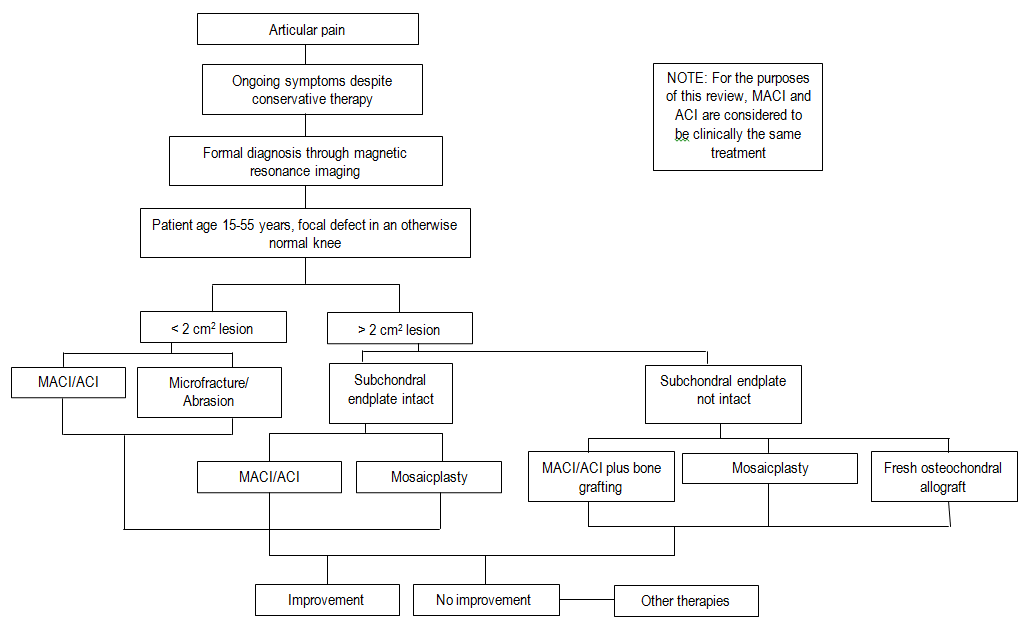 Marketing status of the technologyAccording to the Applicant, there are three different sources of MACI/ACI in Australia:	Genzyme market MACI®, which is Therapeutic Goods Administration (TGA)approved.	Device Technologies (Orthogen) market ACI (Arthromatrix CartilageImplantation), which is TGA approved.	Mercy Tissue Engineering market Cartogen. Although the company is licensed by the TGA, no approval for Cartogen could be identified.Table 2 lists the devices related to this application listed on the Australian Register of Therapeutic Goods (ARTG) database. TISSEEL has recently been approved by the TGA for the following: ‘TISSEEL is indicated as a sealant and/or adhesive for use in autologous chondrocyte implantation (ACI) or matrix-induced autologous chondrocyte implantation (MACI) procedures’.Table 2	Devices related to this application on the ARTGARTG: Australian Register of Therapeutic GoodsCurrent reimbursement arrangementCurrent MBS item numbers for procedures relating to hyaline cartilage damage are presented in Table 3. Prior to July 2006 item numbers 49563 and 49557 were used for MACI/ACI procedures, as clinicians considered that the benefits for these items adequately reflected the time and expertise required for these procedures. Although neither item was intended to cover MACI/ACI, item 49563 covered the osteochondral graft and item 49557 covered the biopsy requirement of the ACI procedure, even though this item was originally introduced for diagnostic purposes.Table 3	Current MBS item numbers for procedures related to hyaline cartilage damageMBS: Medicare Benefits Schedule; a: Prior to July 2006 this MBS item number was used for matrix-induced autologous chondrocyteimplantation/autologous chondrocyte implantation procedures by cliniciansApproach to assessment 	ObjectiveTo determine whether there is sufficient safety, effectiveness and cost-effectiveness evidence to have MACI/ACI listed on the MBS for the treatment of articular cartilage defects.Review of literatureLiterature sources and search strategiesThe medical literature was systematically searched to identify relevant studies and reviews on the safety, effectiveness and cost-effectiveness of using MACI/ACI for the treatment of articular cartilage defects. The literature was searched from the inception of the electronic databases to March 2010. Appendix C describes the search terms andelectronic databases that were used for this search and other sources of evidence that were investigated.Inclusion/exclusion criteriaDetailed inclusion and exclusion criteria applied to the identified citations for assessing the safety and effectiveness of MACI/ACI are detailed in Appendix C.PICO (population, intervention, comparator, and outcome) criteria were developed with guidance from the Advisory Panel to assist in specifying the search strategy (Table 4).Table 4	PICO criteriaThe following statements provide further detail regarding the clinical questions outlined above:Target population	Patients with osteoarthritis and rheumatoid arthritis were excluded. Patients with trauma and OCD were included.	Populations were grouped according to the location of the defect. Patients with knee injuries were the primary population. Patients with defects in other areas (such as ankle or shoulder) were reported separately where possible.	MACI/ACI is recommended for the treatment of lesions that are greater than or equal to 2 cm2; however, the clinical expert opinion of the Advisory Panel suggested that in clinical practice, decisions regarding the use of this procedure are not always made based on lesion size. Therefore, in this review, a broader scope was taken and all relevant studies, including those that did not use these strict criteria, were included in order to reflect the variability in clinical practice.	Outcomes were not separated according to location of injury within a specific joint.	The depth of the defect was not essential to the assessment, as all damaged cartilage should be removed to the depth of the subchondral bone. If the subchondral endplate has been damaged, a bone graft must be undertaken prior to chondrocyte implantation. Patients with bone damage were not excluded.	Due to disease progression MACI/ACI should not be indicated for patients older than 55 years.Intervention	MACI and ACI were considered clinically similar techniques that could be pooled. Hence, the assessment considered the intervention of chondrocyte cell- based products. Where the data allowed, similar techniques were presented together (eg in the case of similar flaps for ACI, or similar matrices (synthetic versus biological) for MACI).	Differences between the techniques of cell culture are commercial-in-confidence, and therefore were not be a consideration for this assessment.	‘Hybrid’ studies (eg where ACI and mosaicplasty were used together) were excluded, as the relative effectiveness of one technique over the other was unclear.	All fibrin glues (bovine or human) have similar modes of action and none is considered superior over the others.	Stem cell implantation was excluded.	The osteochondral sandwich technique is a different procedure and was not considered as part of this assessment.	MACI/ACI technologies include:o	CondroCelect/TGX001 (TiGenix)o	BioCart II (ProChon Biotech)o	CARTIPATCH (TBF Genie Tissulaire)o	INSTRUCT (CellCoTec BV)o	Genzyme (MACI)o	Merci (ACI).Comparator	All comparators listed in Table 4 were included. Expert clinical advice suggested that there are many appropriate alternatives to MACI/ACI and the decision to use one procedure over another is based on clinician experience.Outcomes	Patient-related outcomes were considered to be superior to imaging outcomes.Using both types of outcomes accounted for discrepancies in the alternative. It was acknowledged that patient feedback can be subjective, and that technical measures may not always relate to patient issues.	Due to the recovery time for the procedure, only outcomes assessed at a minimum of 12 months after implantation were included.	Most studies grouped outcomes in terms of good/excellent and fair/poor. Using this summary it was appropriate to combine outcome scores from a variety of measures in order to pool data across studies.Outcomes during the first 12 months were reported to take into account potential decrements in quality of life during patient recovery and rehabilitation.Data extraction and analysisData were extracted by one researcher and checked by a second using standardised data extraction tables developed a priori. Data were only reported if stated in the text, tables, graphs or figures of the article, or if they could be accurately extrapolated from the data presented. If no data were reported for a particular outcome then no value was tabulated. Descriptive statistics were extracted or calculated for all safety and effectivenessoutcomes in the individual studies, including numerator and denominator information.Validity assessment of individual studiesThe evidence presented in the selected studies was assessed and classified using the dimensions of evidence defined by the National Health and Medical Research Council (NHMRC 2009).These dimensions (Table 5) consider important aspects of the evidence supporting a particular intervention and include three main domains: strength of the evidence, size of the effect and relevance of the evidence. The first domain is derived directly from the literature identified as informing a particular intervention. The last two require expert clinical input as part of their determination.Table 5	Evidence dimensions*See Table 8Strength of the evidenceThe three subdomains (level, quality and statistical precision) are collectively a measure of the strength of the evidence.LevelThe ‘level of evidence’ reflects the effectiveness of a study design to answer a particular research question. Effectiveness is based on the probability that the design of the study has reduced or eliminated the impact of bias on the results.The NHMRC evidence hierarchy provides a ranking of various study designs (‘levels of evidence’) by the type of research question being addressed (Table 6).Table 6	Designations of levels of interventional evidence (NHMRC 2009)aA systematic review will only be assigned a level of evidence as high as the studies it contains, excepting where those studies are of level IIevidencebDefinitions of these study designs are provided on pages 7-8 How to use the evidence: assessment and application of scientific evidence(NHMRC 2000b)cThis also includes controlled before-and-after (pre-test/post-test) studies, as well as indirect comparisons (i.e. utilise A vs B and B vs C, to determine A vs C)dComparing single arm studies i.e. case series from two studiesNote 1: Assessment of comparative harms/safety should occur according to the hierarchy presented for each of the research questions, with the proviso that this assessment occurs within the context of the topic being assessed. Some harms are rare and cannot feasibly be captured within randomised controlled trials; physical harms and psychological harms may need to be addressed by different study designs; harms from diagnostic testing include the likelihood of false positive and false negative results; harms from screening include the likelihood of false alarm and false reassurance resultsNote 2: When a level of evidence is attributed in the text of a document, it should also be framed according to its corresponding research question e.g. level II intervention evidence; level IV diagnostic evidenceQualityThe appraisal of intervention studies pertaining to treatment safety and effectiveness was undertaken using a checklist developed by the NHMRC (NHMRC 2000). This checklist was used for trials and cohort studies. Uncontrolled before-and-after case series are a poorer level of evidence with which to assess effectiveness. The quality of this type of study design was assessed according to a checklist developed by the United Kingdom National Health Service (NHS) Centre for Reviews and Dissemination (Khan et al 2001).Statistical precisionStatistical precision was determined using statistical principles. Small confidence intervals and P-values give an indication as to the probability that the reported effect is real and not attributable to chance (NHMRC 2000).Size of effectFor intervention studies, it was important to assess whether statistically significant differences between the comparators were also clinically important. Where possible, the size of the effect was determined, as well as whether the 95% confidence interval (CI) included only clinically important effects.Relevance of evidence in individual studiesThe outcomes being measured in this report should be appropriate and clinicallyrelevant. Clinical input from the Advisory Panel was provided to ensure that inadequately validated (predictive) surrogate measures of a clinically relevant outcome were avoided wherever possible (NHMRC 2000).Assessment of the body of evidenceAppraisal of the body of evidence was conducted as suggested by the NHMRC in their guidance on clinical practice guideline development (NHMRC 2009). Five components are considered essential by the NHMRC when judging the body of evidence: 	the evidence base — this includes the number of studies sorted by their methodological quality and relevance to patients 	the consistency of the study results — whether the better quality studies had results of a similar magnitude and in the same direction (ie homogenous or heterogenous findings) 	the potential clinical impact — appraisal of the precision, size and clinical importance or relevance of the primary outcomes used to determine the safety and effectiveness of the test           the generalisability of the evidence to the target population 	the applicability of the evidence — integration of this evidence for conclusions about the net clinical benefit of the intervention in the context of Australian clinical practice.A matrix for assessing the body of evidence for each research question, according to the components above, was used for this assessment (Table 7) (NHMRC 2009).Table 7                   Body of evidence assessment matrixSource: NHMRC (2009)Expert adviceAn Advisory Panel with expertise in orthopaedics, rheumatology and consumer issues was established to evaluate the evidence and provide advice to MSAC from a clinical perspective. In selecting members for advisory panels, MSAC’s practice is to approach the appropriate medical colleges, specialist societies and associations and consumer bodies for nominees. Membership of the Advisory Panel is provided at Appendix B.Results of assessmentDescriptive characteristics of included studiesThe systematic literature search identified 361 potentially relevant articles, of which 248 were retrieved for more detailed evaluation. Retrieved studies included systematic reviews and primary studies. In total, 181 retrieved articles were excluded (Appendix J).A total of 67 studies, including 10 systematic reviews, five randomised controlled trials (RCTs), one pseudo-randomised trial, 12 non-randomised comparative studies (four treated as case series for the purposes of safety assessment), and 39 case series were eligible for appraisal and inclusion in this assessment (Appendix E).Studies for assessment of safetyFifty three studies were identified for inclusion in the assessment of the safety of MACI and ACI. This included 10 comparative studies, four comparative studies that were treated as case series, and 39 case series. Comparative studies compared MACI or ACI with microfracture, mosaicplasty or debridement. Sample sizes ranged from 10 to 309 patients, with safety data reported for an overall total of 3,254 patients.Studies for assessment of effectivenessA total of 14 comparative studies were identified and included to inform on the effectiveness of MACI and ACI. These studies allowed the assessment of the comparative effectiveness of the procedures within this review.The systematic literature search revealed:	a total of five RCTs that directly compared MACI or ACI to microfracture(Basad et al 2010; Knutsen et al 2004; Saris et al 2008) or mosaicplasty (Bentley et al 2003; Dozin et al 2005)	one pseudo-RCT that directly compared ACI to mosaicplasty (Horas et al 2003)	eight non-randomised comparative studies that directly compared MACI or ACI to microfracture (Kon et al 2008; Trattnig et al 2008; Welsch et al 2008a; Welsch et al 2008b; Welsch et al 2009), mosaicplasty (Derrett et al 2005; Salzmann et al2009) or debridement (Fu et al 2005).A subsequent section will examine these studies in greater detail and appraise their methodological quality.Of these 14 comparative studies, four studies (401 patients) reported that they were sponsored by, or had at least one author who was affiliated with, a commercial entity, while nine studies (359 patients) reported no such conflicts of interest. One study (60 patients) failed to report the source of funding.Duplication of resultsIt is unlikely  that  significant duplication of the results has  occurred across this dataset. There were various cases  where the same  patient population (or part  of patient population) was used  in multiple reports. In  some  cases, different outcomes were reported in those different reports. In cases  where the  same  outcome was reported in more than  one  report, the most recent data  was  used  for  analysis.Systematic reviews and health technology assessmentsA list of electronic databases and websites of international health technology assessment (HTA) agencies searched can be found in Appendix C. A total of three health technology assessments were identified (Clar et al 2005; Jobanputra et al 2001; Kunzl et al 2009).An additional seven systematic reviews were also identified through the literature search(Brittberg 2010; Kon et al 2009; Magnussen et al 2008; Ruano-Ravina and Jato Diaz2005; Vasiliadis et al 2010; Wasiak et al 2007; Zengerink et al 2010).MACI/ACI for cartilage defects of the kneeStudy descriptionNine systematic reviews, including three health technology assessments (HTAs), examined the use of ACI for treating cartilage defects of the knee, compared with alternative treatments.The three HTAs (Jobanputra et al 2001; Clar et al 2005; and Kunzl et al 2009) investigated the clinical outcomes following ACI, with two also examining the economic evidence relating to ACI. The reviews by Jobanputra et al (2001) and Kunzl et al (2009) searched multiple databases, with Jobanputra et al (2001) also using other sources (meeting abstracts, broad internet searches, contact with leading researchers). The review by Jobanputra et al (2001) included any published or unpublished report on any patient group, describing the use of ACI and reporting patient outcome data. In the review by Kunzl et al (2009) controlled clinical studies on ACI with more than 20 patients and minimum follow-up of one year were included. In both reviews, two independent reviewers assessed the studies for quality and eligibility. The review by Clar et al (2005) was an update to the HTA by Jobanputra et al (2001). The report added to the evidence base from the previous report and did not repeat the review of the case series included in Jobanputra et al (2001). An update of the search strategy was performed to identify studies published after the previous review. Again, two independent reviewers assessed studies and extracted study data.The other six systematic reviews also focused on the clinical outcomes of safety and effectiveness following ACI or, more specifically, MACI only. With the exception of the review by Brittberg (2009) all reviews searched multiple databases for relevant studies. The reviews by Kon et al (2009), Ruano-Ravina and Jato Diaz (2005) and Wasiak et al (2007) specified that two or more independent researchers were used to assess studies.Magnussen et al (2008) included prospective comparative studies with treatment of full- thickness lesions, a minimum of 30 patients, a minimum of one year follow-up and comparison of ACI or mosaicplasty with another treatment method. Ruano-Ravina and Jato Diaz (2005) included systematic reviews, clinical trials, meta-analyses, cohort studies, case control studies and case series with more than 20 patients, that aimed to analyse the safety and/or effectiveness of ACI using suitable outcome measures. Wasiak et al (2007) was a Cochrane review that included randomised or quasi-randomised trials comparing ACI with any other type of treatment (including no treatment or placebo) for symptomatic cartilage defects of the medial or lateral femoral condyle, femoral trochleaor patella. Vasiliadis et al (2010) was an update to the systematic review published by Wasiak et al (2007). Two reviews focussed specifically on the MACI technique. Brittberg (2009) included preclinical and clinical primary MACI studies published in peer-reviewedjournals, reporting use of autologous chondrocytes seeded on the preferred type I/III collagen membrane. Kon et al (2009) included studies which reported clinical outcomes of patients treated with MACI in the knee using various products.Statistical summaries were generally not undertaken in the reviews, due to small study numbers and clinical and methodological differences between studies.EfficacyThe HTA by Jobanputra et al (2001) identified 17 ACI studies which met the inclusion criteria, covering at least 2,600 patients. All of these studies were case series studies with variable follow-up periods. The authors stated that due to the low quality of the included studies, the efficacy data may be subject to bias, and no definitive conclusions could be drawn. However, the authors state that all but one of the included studies reported improvements in patient status. The update by Clar et al (2005) identified four RCTs (covering 266 patients) as well as new case series (covering 101 patients). Of the RCTs, one found that ACI gave superior results to mosaicplasty, while another concluded that there is little difference between the two techniques at two years. Similarly, comparisonof ACI with microfracture in one study resulted in little differences between the techniques at two years. Another study compared MACI with microfracture, but did not have sufficient follow-up results to identify any differences in treatment effect.The HTA by Kunzl et al (2009) included nine comparative studies (seven RCTs and two non-randomised comparative studies) and six systematic reviews covering 566 patients. The studies compared ACI with microfracture and mosaicplasty, as well as with other forms of ACI. The results from this HTA were consistent with the findings of earlier systematic reviews, which show that there is no evidence that ACI is superior to other treatment alternatives in the treatment of osteochondral defects.The other systematic reviews, like the HTAs, reported generally inconclusive findings on the efficacy of ACI. The systematic review by Magnussen et al (2008) included five RCTs and one prospective non-randomised comparative study reporting on 421 patients. Ofthe included studies, one used MACI and three used ACI (with either a periosteal or collagen cover) and compared them with alternative techniques such as microfracture or mosaicplasty. Another study compared ACI with MACI, while another compared microfracture and mosaicplasty. The overall results demonstrated that no technique consistently resulted in superior outcomes compared with the others. When compared to the preoperative assessment, all treatment techniques resulted in improved clinical outcome measures regardless of the technique used.Ruano-Ravina and Jato Diaz (2005) included four systematic reviews, three RCTs, six case series, and two cost analyses. The RCTs, which compared ACI with microfracture, transplantation of osteochondral cylinders and mosaicplasty, did not show clear superiority of ACI in comparison to these techniques. Additionally, while the case series suggested positive results, they lacked quality. The systematic reviews suggested that ACI should remain an experimental therapy until more evidence is available. The authors of the review concluded that there is no evidence that ACI is superior to conventional techniques.Wasiak et al (2007) included four studies which compared ACI to other cartilage repair methods. The authors noted that the studies were generally small and with little power to detect useful clinical differences between groups. Two studies compared ACI withmosaicplasty. One found no significant differences in terms of functional assessments, while the other noted significantly better outcomes for mosaicplasty in only one of three functional assessment scoring systems used. One study compared ACI to microfracture and found little difference between the two techniques in terms of functional assessment and arthroscopic evaluation. The rate of failure was also similar between groups. Another study compared MACI with microfracture and reported mixed results, some of which favoured MACI, but did not contain enough long-term results to reach definitive conclusions. The authors concluded that there was insufficient evidence to determine whether ACI is superior to either mosaicplasty or microfracture in the treatment of full thickness defects of the knee. In an update, Vasiliadis et al (2010) included nine studies covering 626 patients, including four studies previously reported on by Wasiak et al (2007). The studies demonstrated that ACI was associated with improvements in clinical outcomes when compared to baseline; however, the results did not suggest a clear superiority of ACI when compared other treatment strategies. As in the earlier review,the authors concluded that there is insufficient evidence to determine whether ACI is superior to other techniques.Two reviews focussed specifically on the effectiveness of the MACI technique. Brittberg (2009) included one prospective RCT and 11 studies case series or case reports which reported on the use of MACI. The RCT compared MACI with collagen-covered ACI. Data from both the RCT and case series demonstrated improvements in clinical outcomes following MACI; however, due to the low quality and small sample of most of the included studies, interpretation of the data was limited. Despite this, the authors concluded that MACI is a promising technique for treating symptomatic full-thickness defects. The other review by Kon et al (2009) included 18 studies on MACI reporting on731 patients, including two RCTs, three prospective comparative studies, 11 prospective cohort or case series studies and two retrospective case series. The authors stated that a significant improvement in clinical outcomes following MACI was observed across all the studies, suggesting that MACI is a promising technique for the treatment of symptomatic full-thickness defects. However, the average quality level of the included studies was low, and comparison with other techniques was not undertaken in the review.SafetyThe HTAs by Jobanputra et al (2001) and Clar et al (2005) noted the adverse events reported for individual studies, but made no overall conclusions. Kunzl et al (2009) identified that the most frequently reported side effects in the included studies for microfracture, mosaicplasty, ACI and MACI were joint swelling, joint crepitation, arthralgia and graft hypertrophy. The need for surgical revision was commonly reported for ACI, MACI and microfracture. Due to inconsistent reporting, overall conclusions regarding the comparative safety of the various techniques were not possible.In the review by Magnussen et al (2008), complications were reported by all of the included studies, with arthrofibrosis, superficial wound infection and tissue hypertrophy the most commonly-reported complications. Generally the frequency of these complications was low. Ruano-Ravina and Jato Diaz (2005) concluded that in terms of safety the data suggested that ACI does not pose any additional threats to the patient.Wasiak et al (2007) noted that the included studies reported intraoperative or postoperative complications associated with arthrotomy of the knee, such as calf-vein thrombosis requiring anticoagulation and superficial infection, along with a number ofcommon minor complications. The authors highlighted that major adverse events following ACI are rare, and were not observed in the studies included in the review. Vasiliadis et al (2010) found that complication rates between ACI and other treatment techniques were comparable, with the exception of graft hypertrophies which were increased following the ACI-P technique.Of the two reviews focussing specifically on MACI, Brittberg (2009) stated that postoperative complications/adverse events associated with MACI were rare, and included tissue hypertrophy, infections, subsequent surgical procedures and treatment failure. Among the included studies the incidence rates of postoperative complications ranged from 0 to 6.3 per cent. Graft failures in the knee were also reported at a similar incidence rate ranging from 0 to 6.3 per cent. Kon et al (2009) indentified that complications reported in the 18 studies included hypertrophy, joint stiffness, graft detachment and synovitis. These complications occurred in patients who had undergone MACI with various products. Further complications of hypertrophy, graft detachment and partial ossification were reported by one study using atellocollagen in conjunction with a periosteal flap.Cost-effectivenessTwo HTAs included an evaluation of the economic evidence relating to ACI. Jobanputra et al (2001) based the economic evaluation on data from two studies. The review estimated that at the time of publication, ACI performed in the United Kingdom would cost £4667 or £8167 for cell culture and surgery, depending on the service provider used for cell culture. Incremental cost over two years when set against comparator treatments was estimated at £3771 or £7271 for cell culture, surgery and rehabilitation. The authors stated that the cost effectiveness analysis was limited by the lack of data available, but suggested that at the time of writing the costs of ACI were substantial compared to other treatments, which had similar outcomes. The updated HTA by Clar et al (2005)attempted to calculate reliable costs per quality-adjusted life-year; however, this was not possible due to the absence of necessary data. The authors suggested that ACI has the potential to be a cost-effective treatment alternative, but this had not yet been demonstrated by the available evidence.MACI/ACI for cartilage defects of the ankleThe systematic review by Zengerink et al (2010) aimed to summarise all eligible studies to compare the effectiveness of treatment strategies for osteochondral defects of the ankle, specifically the talus. Medline, EMBASE, CENTRAL and DARE were searched from January 1966 – 2006 to identify relevant RCTs or quasi-experimental research (including case series). Treatment strategies included non-operative treatment (rest or cast), excision of the fragment, excision and curettage, excision and curettage and drilling/microfracturing, placement of a cancelous bone graft, antegrade (transmalleolar) drilling, OATS, ACI, retrograde drilling and fixation of the lesion. Extensive inclusionand exclusion criteria were used, with two reviewers assessing each article independently. Fifty two studies were included in the review, of which four described the results of ACI in 59 patients. There were no comparative studies on ACI. Based on the results of four case series, in 45 of 59 patients (76%) a successful result (good or excellent result using one of the various scoring systems available) was reported. For individual studies the success rate varied from 70 – 92 per cent. No safety results were provided in the review, and the authors did not make specific conclusions regarding ACI.Critical appraisal of randomised controlled studiesSummaries of the quality of the five RCTs and one pseudo-RCT included in this review are reported in Table 19 and Table 20 in Appendix D and briefly described below.Studies were classified utilising the NHMRC Hierarchy of Evidence (NHMRC 2000) and allocated the classification of level II randomised controlled trial or level III-1 pseudo- randomised controlled trial based on the process outlined in Figure 2. Study quality was assessed according to the methods outlined in Section 6 of the Cochrane Reviewers’ Handbook (Higgins and Green 2008) and the CONSORT Statement (Altman et al 2001).A number of key appraisal parameters are applicable to both RCTs and pseudo-RCTs. Hence, for parameters where differentiation between the study designs is not relevant, these studies have been grouped together to better allow for the description of the higher-level evidence as a whole.Figure 2	Method of assessing studies for assignment of NHMRC levels of evidence II and III-1Study described as randomised by study authors(s) through the use of some variant of the term ‘random’Independent assessment of reported study methodologyMethod of randomisation not describedAdequate randomisation method describedInadequate randomisation method describedNHMRC level II (RCTs)NHMRC level III-1 (pseudo-RCTs)Study design detailsSample sizeAcross the six studies sample sizes ranged from 40 patients (20 in each study group) to118 patients (57 in one study group and 61 in the other study group). Only one study had more than 50 patients in each study group (Saris et al 2008).ParticipantsFive of the six studies clearly described their eligibility criteria for the recruitment of patients. These five studies described both the inclusion and exclusion criteria, and considered a variety of factors when recruiting patients including age, lesion size and grade, comorbidities and willingness to comply with the rehabilitation protocol. With respect to lesion size, two studies only included patients with a lesion size of greater than2 cm2, while three studies included patients with a lesion size of less than, as well asgreater than, 2 cm2. One study did not report its inclusion criteria with regard to lesionsize.Study groups were reported to be generally well-matched at baseline with respect to factors such as age, weight/body mass index (BMI) and lesion size and grade. In the five studies where gender was reported, there were more males than females enrolled. Four studies reported on previous surgical treatments, and study groups were generally well- matched for this outcome at baseline.Randomisation, concealment and implementationOf the five studies considered level II evidence, all employed adequate methods ofrandomisation, including sealed numbered envelopes, computerised random number generators, random number tables or an interactive voice response (IVR) system. Further prevention of selection bias through allocation concealment was not reported in any of the five studies.In the one study considered level III-1 evidence, patients were assigned to treatment groups using alternate consecutive allocation. This study did not report whether allocation concealment was used.BlindingTwo of the six studies did not report on blinding status, while one study reported thatpatients were not blinded to the treatment assignment. The three remaining studies specifically reported employing some form of blinding of outcome assessors, including blinding pathologists and scientists analysing histological sections and radiologists analysing postoperative radiographs.Interventions and outcomesInterventions were generally clearly detailed and the majority of studies defined primaryoutcomes. The majority of studies utilised commonly used, validated outcome instruments for assessment of patient outcomes.Results reporting and analysesNumbers analysedFour studies did not report undertaking power calculations; however, one of thesestudies did acknowledge that the small number of patients was a limitation of their study. The two remaining studies reported undertaking power calculations on appropriateoutcomes and recruiting the sample size necessary to detect statistically meaningful differences between the two groups.Five studies did not report whether they undertook an intention-to-treat or per-protocol analysis. One study reported that whenever possible, comparisons between the two study groups were based on the intention-to-treat principle, that is, all randomised eligible patients were included and considered in the arm assigned at randomisation, regardless of compliance to the assigned treatment (Dozin et al 2005).Statistical methodsThe analysis techniques employed were consistently reported, with five of the six studiesexplicitly listing the statistical tests employed. Four studies prospectively identified an alpha level for statistical significance, most frequently of 0.05.Outcomes and estimationThe included studies were thorough in reporting the results of each primary outcomedefined. The mean was the most frequently employed indicator of central tendency, with almost all studies including some measure of estimation; standard deviations, 95% CIand ranges were reported where appropriate.Adverse events were not well reported. While five of the six studies reported safety outcomes, most studies described events only briefly, with a discussion of individual incidents.Follow-up and losses to follow-upFollow-up time varied between the six studies, ranging from two to three month postoperative observations to five-year postoperative functional assessment. However, most studies employed a medium-term follow-up period, undertaking follow-up between one and three years after surgery.Losses to follow-up were reported in all six studies. Three of the six studies reported that no patients were lost to follow-up. Of the remaining studies, one reported losing four patients from an initial study group of 60, another reported losing three patients from an initial study group of 47, while the third study reported losing 33 patients from an initial study group of 118.Critical appraisal of non-randomised comparative studiesAn appraisal of the quality of the eight level III-2 studies included in this review is reported in Appendix H, and briefly summarised below.Study design detailsParticipantsSample sizes across the eight studies ranged from a total of 18 patients (nine in each studygroup) to 116 patients (58 in each study group). With respect to lesion size, one study only included patients with a lesion size of greater than 2 cm2, while four studies included patients with a lesion size of less than, as well as greater than, 2 cm2. Three studies did not report their inclusion criteria with regard to lesion size.BlindingNone of the eight studies reported whether blinding of outcome assessors was undertaken.Interventions and outcomesBoth the MACI/ACI and comparator interventions were clearly detailed in four studies;primary outcomes were defined well overall, with a clear focus towards clinical outcomes. Five studies briefly reported on safety outcomes, and five studies considered imaging outcomes.Results reporting and analysisStatistical methodsThe analysis techniques employed were consistently reported, with each of the eight studiesexplicitly listing the statistical tests employed. All studies also reported a pre-defined alpha level that would be considered statistically significant.Follow-up and losses to follow-upThe length of the follow-up period was reported in all eight studies, and there was aconsistent focus on medium-term follow-up, with the majority of studies undertaking follow-up between one and three years after surgery.Losses to follow-up were reported in seven studies. Of these, five reported that no patients were lost to follow-up. One study reported losing 17 patients from an initial study group of73, while another study reported losing 20 patients from an initial study group of 116.Is it safe?Summary of safety data from level II and III studiesIncluded studiesOf the 14 comparative studies included (NHMRC level II and III evidence), 10 studies provided some information on adverse events. The remaining four studies presented no adverse event numerical data or statements; however, this does not necessarily indicate an absence of complications in these studies. Safety outcomes of interest were clinical adverse events and technical adverse events related to MACI/ACI and comparator procedures.The adverse events reported by each study are shown in Table 8. From the safety data, it was possible to calculate incidence rates of the various adverse events. While only one study reported the total number of knees, all studies reported the total number of patients; thus, incidence rates were calculated in terms of number of patients in the study group.Table 8	Adverse events reported in studies providing level II and III safety evidenceTable 8 (continued)	Adverse events reported in studies providing level II and III safety evidenceACI: autologous chondrocyte implantation; MACI: matrix-induced autologous chondrocyte implantation; NA: not applicable; …. :not reported.aThe efficacy population (defined as patients who provided data from at least 1 follow-up visit ≥ 6 months postoperatively) for the intervention group was 39 and the efficacy population for the comparator group was 17. Basad et al 2010 also reported the following adverse events, however did not specify the treatment group in which they occurred: suspected meniscal tear after 12 months (1) (…), subchondral oedema at 12 months (1) (…); NA = not applicablebBentley et al 2003 reported the following adverse events, however did not specify the treatment group in which they occurred: patients slow to mobilise during rehabilitation requiring manipulation under anaesthesia (3) (1 patient required arthroscopy and arthrolysis to mobilise knee), development of calf vein thrombosis at 10 weeks (1) (patient treated with anticoagulants), superficial infection (1) (resolved with antibiotics)cFailures defined as the requirement for operation because of symptoms due to a lack of healing of the treated defect. The need for shaving or trimming of the defect was not considered a failuredThis study reported that in the ACI group 88% of patients had ≥ 1 adverse events, 78% of patients had ≥ 1 adverse events related to procedure, 25% of patients had ≥ 1 severe adverse events, and 9% of patients had serious adverse events, while in the microfracture group, 82% of patients had ≥ 1 adverse events, 62% of patients had ≥ 1 adverse events related to procedure, 25% of patients had ≥ 1 severe adverse events, and 18% of patients had serious adverse eventseThe study population of this study includes a subset of patients (in both intervention and comparator groups) from Bentley et al 2003. The number of patients from the Bentley et al 2003 study was not reported. The overall number of unanticipated surgery, inpatient episodes, or outpatient consultations was reported as 26 in the intervention group and 8 in the comparator group, however, the subtotals of adverse events did not total to these reported numberfPatients in the intervention group were considered to have had experienced treatment failure if they were reimplanted with cultured chondrocytes for the same defect or their ACI grafts delaminated or were completely removedgA procedure was defined as a failure if the patient required reoperation because of symptoms due to primary defectshSalzmann et al 2009 reported that there was no significant difference between the treatment groups in terms of the presence or absence of subchondral bone marrow oedema, granulation tissue, cysts or joint effusioniThere is potential patient overlap between patients in this study and patients in Trattnig et al 2008, Welsch et al 2008b and Welsch et al 2009. This study reported that there was no significant difference between intervention and comparator groups in terms of the presence or absence of marrow oedema, granulation tissue or cysts, and joint effusion. Furthermore, delamination, cleft formations and hypertrophy were not observed.Adverse eventsFew included studies reported statistical comparisons between MACI/ACI and comparator procedures in terms of adverse events. This may be due to the rare nature of many of these events. Salzmann et al (2009) reported that there was no significant difference between the MACI and mosaicplasty groups in terms of the presence or absence of subchondral bone marrow oedema, granulation tissue, cysts or joint effusion. Similarly, Welsch et al (2008a) reported that there was no significant difference between the MACI and microfracture groups in terms of presence or absence of subchondral bone marrow oedema, granulation tissue, cysts or joint effusion.Table 9 displays the incidence rates of the various reported adverse events. There were no clear differences between the MACI/ACI and comparator procedure groups for the majority of adverse events reported. Procedure failure rate was the most commonly reported adverse event, and demonstrated an incidence rate of 9.5 per cent in the MACI/ACI population and 11.9 per cent in the comparator procedure population. Following failure of MACI/ACI, patients underwent reimplantation or were treated with a variety of alternative procedures including total knee replacement and microfracture. Fu et al (2005) reported that the rate of treatment failure was not significantly different following ACI or debridement; however, in patients who were not classified as treatment failures but still underwent subsequent operations, more patients in the ACI group underwent subsequent procedures compared with the debridement group (P<0.001). Saris et al (2008) reported that the incidence of joint swelling was significantly higher following ACI compared with microfracture (P=0.022); however, it was noted that this was observedmost frequently in the first 14 days after arthrotomy in the ACI group. Similarly, Saris et al (2008) reported that the incidence of joint crepitation was significantly higher following ACI compared with microfracture (P=0.028). Overall, the incidence rates for joint effusion and tissue hypertrophy (both symptomatic and asymptomatic) also appeared higher following MACI/ACI than comparator procedures.Major morbidities such as infection and deep vein thrombosis were rare in both the MACI/ACI and comparator groups, and there were no reported deaths as a result of any of the procedures in either group.Table 9	Summary of clinical adverse events in level II and III studies providing safety evidence*Incidence is reported in terms of number of patientsACI: autologous chondrocyte implantation; ACL: anterior cruciate ligament; MACI: matrix-induced autologous chondrocyte implantation; NA:not applicable; …: not reported.Summary of safety data from level IV studiesIncluded studiesThirty three level IV studies reported safety data on MACI or ACI procedures. Additionally, three non-randomised comparative studies and one RCT with inappropriate comparisons have been treated as level IV studies and their study arms included for safety data only (Erggelet et al 2009; Ferruzzi et al 2008; Steinwachs et al 2007, Wondrasch et al2009). Where studies compared different types of procedures (eg ACI-P versus ACI-C) or different surgical approaches (eg open ACI versus arthroscopic ACI), these cohorts were combined. A summary of included studies is displayed in Table 21 (Appendix F). Where reported, follow-up was longer than that reported for the comparative studies and ranged from one month to six years. Studies which did not report safety data were excluded.Those studies which reported study periods covered the years 1987 to 2006 inclusive. The total number of patients across the studies was 2,410. The mean age across the studies ranged from 15 to 48 years (excluding one study which did not report mean age data). There were more males than females. One of the 37 studies did not specify its follow-up period, and 15 studies did not report losses to follow-up.Adverse eventsThe 37 included studies reported intraoperative and/or postoperative adverse events, and these events are detailed in Table 22 (Appendix F). Commonly reported adverse events included treatment failure, need for subsequent surgical procedures, and graft hypertrophy. Following failure of MACI/ACI, patients underwent reimplantation or were treated with a variety of alternative procedures including debridement, microfracture and total knee replacement. There were a total of 1,025 adverse events reported in the studies. Given the fact that these events occurred across 2,410 patients, the incidence of reported adverse events appears relatively high; however, few studies clearly stated whether all adverseevents reported were directly related to the MACI/ACI procedure. Additionally, many of the adverse events reported were not serious in nature. Major morbidities such as joint infection and deep vein thrombosis were rare, and there were no reports of any deaths as a result of MACI or ACI procedures.Is it effective?Clinical outcomesLysholm scoreThe Lysholm knee score is a condition-specific outcome measure that contains eight domains: limp, locking, pain, stair-climbing, use of supports, instability, swelling, and squatting. An overall score of 0 to 100 points is calculated, with 95 to 100 points indicating an excellent outcome, 84 to 94 points a good outcome, 65 to 83 points a fair outcome; and<65 points a poor outcome.Eight studies (three RCTs, one pseudo-RCT and four comparative studies) were identified that compared Lysholm scores for patients that underwent MACI/ACI with patients that underwent microfracture (Basad et al 2010; Knutsen et al 2004; Trattnig et al 2008; Welsch et al 2008a; Welsch et al 2009) or mosaicplasty (Dozin et al 2005; Horas et al 2003; Salzmann et al 2009).Basad et al (2010) reported that the difference between Lysholm patient scores at baseline and 24 month follow-up was significant for MACI and microfracture patients (P<0.0001 for both); however, MACI was significantly more effective over time than microfracture (P=0.005). Knutsen et al (2004) reported that at two and five year follow-up, Lysholm scores had improved significantly compared with the baseline score in both the ACI (P<0.003 and P<0.05) and microfracture (P<0.0001 and P<0.05) groups; however, the two groups did not differ significantly with regard to Lysholm scores at one, two and five yearfollow-up. The studies by Trattnig et al (2008), Welsch et al (2008a) and Welsch et al (2009) reported that Lysholm scores were not significantly different between the MACI and microfracture groups.Dozin et al (2005) reported that the number of patients who experienced a complete recovery (as indicated by a Lysholm score of 90-100) in the ACI and mosaicplasty groups was not significantly different. Horas et al (2003) reported that based on the postoperative Lysholm score, the recovery after ACI was slower than after mosaicplasty at six month (P<0.015), 12 month (P<0.001) and 24 month (P<0.012) follow-up. In contrast, Salzmann et al (2009) reported that recovery after ACI, as indicated by the Lysholm score, was faster than after mosaicplasty (P=0.04).Tegner scoreThe Tegner activity level scale was designed to lend a numeric score to a patient’s activity level (0 to 10 points). Zero represents disability secondary to knee problems, one through five represents work or recreational sports ranging from sedentary jobs to heavy manual labour, six through nine represents increasing recreational and competitive sports, and a score of 10 is assigned to national- or international-level soccer.Five studies (two RCTs, one pseudo-randomised controlled trial and two comparative studies) were identified that compared Tegner scores for patients that underwent MACI/ACI with patients that underwent microfracture (Basad et al 2010; Knutsen et al 2004; Kon et al 2008) or mosaicplasty (Horas et al 2003; Salzmann et al2009).Basad et al (2010) reported that the difference in Tegner scores between baseline and two year follow-up for the MACI and microfracture groups was significant(P<0.0001 for both); however, MACI was significantly more effective over time than microfracture (P=0.03). Knutsen et al (2004) reported that at five year follow-up, the mean Tegner score had improved significantly compared with the baseline value in both the ACI (P=0.007) and microfracture (P=0.002) groups; however, there was no significant difference between the two treatment groups. Kon et al (2008) reported that the resumption of sports activity as reflected by the Tegner score was similar in both the MACI and microfracture groups at two year follow-up, and this remained stable in the MACI group at five year follow-up but worsened in the microfracture group.The study by Horas et al (2003) reported that at two year follow-up, the Tegner activity score was not significantly different between ACI and microfracture groups. Similarly, Salzmann et al (2009) reported that Tegner scores were not significantly different following MACI mosaicplasty.International Cartilage Repair Society (ICRS) scoreThe International Cartilage Repair Society (ICRS) scoring scheme was specifically designed to evaluate the quality of repair tissue in patients. This scoring scheme assesses six components of repair in histology sections including matrix, cell distribution, subchondral bone, surface, cartilage mineralisation and cell population viability.Two RCTs were identified that compared ICRS scores for patients that underwentMACI/ACI with patients that underwent microfracture (Basad et al 2010; Knutsen et al2004). Basad et al (2010) reported that the difference between ICRS patient scores at baseline and 24 month follow-up was significant for MACI and microfracture patients (P<0.0001 for both); however, MACI was significantly more effective over time than microfracture (P=0.03). Knutsen et al (2004) reported that the scores from the ICRS macroscopic evaluation at the second-look arthroscopy performed two years after the procedure were not significantly different in the ACI and microfracture groups.Cincinnati knee rating scoreThe Cincinnati knee rating scale assesses subjective symptoms (eg pain, swelling, giving way) and functional activity level (eg walking, climbing stairs, running and jumping, twisting). Fifty points are assigned to each category, for a total of 100 points.Two studies (one RCT and one comparative study) were identified that compared Cincinnati scores for patients that underwent MACI/ACI with patients that underwent microfracture (Bentley et al 2003) or mosaicplasty (Salzmann et al 2009). Bentley et al (2003) reported that overall, 88 per cent (51/58) of ACI patients had an excellent or goodresult compared with 69 per cent (29/42) of mosaicplasty patients; however, this difference was not statistically significant. Similarly, Salzmann et al (2009) reported that Cincinnati scores following MACI (mean 74.3, SD 16.2) were not significantly different comparedwith scores following mosaicplasty (mean 68.3, SD 18.3).International Knee Documentation Committee (IKDC) scoreThe IKDC form is a joint-specific tool for evaluating symptoms, function and sports activity applicable to a variety of knee conditions. The subjective form consists of 18 questions and can be scored when 16 of the 18 questions are answered (90%). The raw scores are summed and transformed to a scale of 0 (worst possible) to 100 (highest possible). A change in score of 11.5 points on the 100-point scale represents an improvement in condition.One comparative study was identified that compared IKDC scores for patients that underwent MACI with patients that underwent microfracture (Kon et al 2008). This study reported that at five year follow-up, a greater improvement in IKDC objective (P<0.001) and subjective (P=0.003) sores was observed in MACI patients compared with microfracture patients.Knee Injury and Osteoarthritis Outcome Score (KOOS)The Knee Injury and Osteoarthritis Outcome Score (KOOS) evaluates five dimensions: pain (nine items), symptoms (seven items), activities of daily living (17 items), sport and recreation function (five items), and knee-related quality of life (four items). Each item is graded on a five point Likert scale (0-4). Each subscale is summed and transformed to a score of 0 (worst possible) to 100 (best possible).One comparative study was identified that compared KOOS for patients that underwent ACI with patients that underwent microfracture (Saris et al 2008). This study reported that the adjusted means for the change from baseline to 12 and 18 month follow-up in overall KOOS and the subdomains for pain, symptoms/stiffness, activities of daily living, and quality of life were not significantly different for ACI and microfracture patients. However, the improvement in overall KOOS from baseline to 36 month follow-up was significantly greater in ACI (mean 21.25, SD 3.6) compared with microfracture patients (mean 15.83,SD 3.48) (P=0.048).Meyers scoreThe Meyers score evaluates pain, function and range of motion. An excellent score (18 points) is given if the patient has complete relief of pain, no limp and a range of motion of0 to 130° or more; could perform normal activities; and had returned to work. A good score (15 to 17 points) is given if the patient has returned to work and can perform the activities of daily living, but has occasional pain or swelling, no more than a slight limp, and a range of motion of at least 0 to 90°. A fair score (12 to 15 points) is given if the patient has returned to, but has modified, work-related activities and those of daily living; might have frequent swelling; has less than 90° of motion; and occasionally needs medication for pain. A poor score (less than 12 points) is given if there is little or no improvement in the patient’s complaints or functional capacity.One pseudo-RCT was identified that compared Meyers scores for patients that underwent ACI with patients that underwent mosaicplasty (Horas et al 2003). This study reported that at six month, one year and two year follow-up, the Meyers score was not significantly different in ACI patients compared with mosaicplasty patients.Quality of life scoresThree studies (one RCT and two comparative studies) were identified that compared pain scores for patients that underwent MACI/ACI with patients that underwent microfracture (Knutsen et al 2004) or mosaicplasty (Derrett et al 2005; Salzmann et al 2009).The Short Form-36 (SF-36) is a validated, generic quality of life instrument. This 36-item questionnaire measures several dimensions of health, including physical and mental function. The maximum possible score for each dimension is 100 and the minimum score is zero, with higher scores indicating better health. Knutsen et al (2004) reported that at two year follow-up, SF-36 physical component scores following MACI were significantly lower compared with scores following microfracture (P=0.004); however, this difference was not found at five year follow-up. This study reported that no significant difference in the SF-36 mental health subscale scores was detected between the groups two years after the procedure. Salzmann et al (2009) reported that SF-36 physical component scoresfollowing MACI (mean 52.4, SD 2.7) were not significantly different compared with scores following mosaicplasty (mean 48.8, SD 8.2). Similarly, this study reported that SF-36mental component scores following MACI (mean 52.5, SD 3.4) were not significantly different compared with scores following mosaicplasty (mean 46.6, SD 8.8).The EuroQuol Group 5-Dimension Self Report Questionnaire (EQ-5D) evaluates participants’ health status ‘today’ along five dimensions: mobility, ability to undertake self- care, ability to participate in usual activities, pain/discomfort, and anxiety/depression. Derrett et al (2005) reported that the EQ-5D social tariff score was higher (better) for theACI group (mean 0.64) compared with the mosaicplasty group (mean 0.47); however, this difference did not reach statistical significance.Pain scoresThree studies (one RCT and two comparative studies) were identified that compared pain scores for patients that underwent MACI/ACI with patients that underwent microfracture (Knutsen et al 2004), debridement (Fu et al 2005) or mosaicplasty (Salzmann et al 2009).All three studies used the Visual Analog Scale (VAS), where zero represents no pain and 10 represents the worst pain ever.Knutsen et al (2004) reported that pain was significantly reduced in both groups (P<0.0001 for both), with 78 per cent of ACI patients and 75 per cent of microfracture patientshaving less pain at two year follow-up compared with the baseline evaluation, and this improvement was maintained at five year follow-up. However, the two groups did not differ significantly with regard to pain scores at one, two, or five year follow-up. Similarly, Salzmann et al (2009) reported that VAS pain scores following MACI (mean 1.9, SD 0.8) were not significantly different compared with scores following mosaicplasty (mean 2.5, SD 2.2). Fu et al (2005) reported that at three year follow-up, the difference in pain scoresfrom baseline was significantly higher in ACI patients (median 4, range 1-6) compared with debridement patients (median 0, range 0-2) (P<0.001).Imaging outcomesSix studies (two RCTs and four comparative studies) were identified that compared imaging outcomes for patients that underwent MACI/ACI with patients that underwent microfracture (Knutsen et al 2004; Saris et al 2008; Welsch et al 2008a; Welsch et al 2008b; Welsch et al 2009) or mosaicplasty (Salzmann et al 2009). A variety of imaging outcome measures was used.The biochemical evaluation of articular cartilage repair by MRI scans was reported in three studies which used T2-mapping for the assessment of the major ultrastructural components of cartilage: water, collagen, and glycosaminoglycans (Salzmann et al 2009; Welsch et al 2008a; Welsch et al 2009). Salzmann et al (2009) reported that T2 values for repair tissue following MACI (mean 46.8 ms, SD 8.6, range 35-57) were significantly lower when compared with T2 values after mosaicplasty (mean 55.5 ms, SD 6.7, range 48-68) (P=0.048). The study by Welsch et al (2008a) failed to provide statistical reporting on the difference in T2 values for cartilage repair tissue following microfracture (mean 47.3 ms, SD 10.3, range 33-64) compared with MACI (mean 56.4 ms, SD 9.6, range 45-72). Welsch et al (2008b) reported that mean T2 values showed significantly lower values for cartilage repair tissue produced after microfracture compared with cartilage repair tissue produced after MACI (P=0.025). Similarly, Welsch et al (2009) reported that T2 values for cartilage repair areas after microfracture (mean 47.9 ms, SD 9.8) were significantly lower compared with T2 values after MACI (mean 53.6 ms, SD 11.9) (P=0.039). Welsch et al (2008a), Welsch et al (2008b) and Welsch et al 2009 all reported that the cartilage repair tissue in patients after microfracture showed significantly reduced T2 values relative to that of healthy tissue, while cartilage repair tissue after MACI was not significantly different compared with healthy tissue.Magnetisation Transfer (MT) imaging is an additional biochemical cartilage imaging tool, which is capable of detecting differences between healthy cartilage and areas of cartilage repair. Welsch et al (2008b) reported that although the mean MT ratio (MTR) for cartilage repair tissue after microfracture was lower compared with cartilage repair tissue after MACI, this difference was not statistically significant.Diffusion-weighted imaging (DWI), which is an alternative biochemical MRI evaluation technique for the assessment of articular cartilage repair, was reported in one study (Welsch et al 2009). In this study, values for cartilage repair tissue showed no significant difference in diffusivity between microfracture (mean 1.50, SD 0.27) and MACI (mean1.44, SD 0.24).The morphological evaluation of articular cartilage repair tissue quality by MRI scans was reported in three studies which used the Magnetic resonance Observation of Cartilage Repair Tissue (MOCART) scale (maximum score achievable 100) (Salzmann et al 2009; Saris et al 2008; Welsch et al 2009). Salzmann et al (2009) reported that the MOCART score was not significantly different in the MACI and mosaicplasty groups. Saris et al (2008) reported that at 36 month follow-up, no significant difference was found between the ACI and microfracture groups regarding the preselected MOCART subscales considered reflective of cartilage repair quality (defect filling, repair tissue surface, subchondral lamina, subchondral bone reaction). Similarly, Welsch et al (2009) reported that no significant difference in MOCART score was found between the MACI (mean75.5, SD 13, range 50-90) and microfracture groups (mean 75.0, SD 12, range 50-90).The Kellgren and Lawrence grading system is a method of scoring and grading x-rays for the presence of osteoarthritis based on the degree of osteophyte (bone spur) formation, joint space narrowing, sclerosis (changing of the bone tissue around the joint), and joint deformity. Knutsen et al (2004) reported that at five year follow-up, no significant difference was found between the ACI and microfracture groups regarding the frequency of radiographic changes as measured on the Kellgren and Lawrence scale. However, this study did find an association between osteoarthritis (as measured on the Kellgren andLawrence scale) and pain (as measured on the VAS) at five years (P=0.035), suggesting that patients with pain in the knee were more likely to have radiographic signs of early osteoarthritis. Similarly, an association between the SF-36 physical component score and radiographic evidence of osteoarthritis as measured by the distance between the femur and the tibia (P=0.026) was reported.What are the economic considerations?Economic evaluation of new health care technologies is important when determining whether the new initiative offers additional benefits and at what cost. Economic evaluations are able to determine whether the new initiative is dominated by (or dominates) the existing technology, such that the costs are higher (lower) and the effectiveness is less (greater). Economic evaluation is particularly important where the new initiative offers health benefits at additional costs. Within a constrained health care budget, determining the additional cost that would be paid for a given health gain is important when ascertaining whether such incremental costs represent value for money.The usual process for an economic evaluation is first to determine the incremental effectiveness, which is the additional benefits associated with the new technology relative to current practice. Secondly, to determine the incremental costs, this is the difference in costs between the new initiative and current practice. Finally the incremental cost- effectiveness ratio (ICER) can be calculated using the following ratio:ICER =Cost New – Cost ComparatorEffectiveness New – Effectiveness ComparatorThe ICER can then be compared to a threshold, or range of thresholds, to determine whether the health system should invest in the new technology.If the technology is just as effective as the existing technology, then a cost-minimisation approach is warranted.ObjectiveThe objective of this section was to conduct a costing analysis of MACI/ACI for hyaline cartilage damage in knee joints. The Advisory Panel advised that mosaicplasty and microfracture would be the most appropriate comparators for the costing analysis.Search strategiesAs described in the ‘approach to assessment’, a search strategy was developed to systematically identify studies in which MACI/ACI were used in the treatment of hyaline cartilage damage in knee joints.Databases of peer-reviewed literature including Medline, PubMed, CINAHL and Cochrane were searched. The bibliographies of all retrieved publications were hand- searched for any relevant references which were not identified in the database search. Web-based searches included the Internet search engines ‘Google’ and ‘Google scholar’.In addition to the search terms described in the ‘approach to assessment’ section, Cost$ or Econ$ were added in order to identify any published cost-effectiveness analyses. The inclusion and exclusion criteria remained the same.Background – evidence of cost-effectivenessA number of cost-effectiveness analyses were identified in the literature.Derrett et al (2005) published a cross-sectional retrospective comparison of ACI, mosaicplasty and a control group. In this study 53 ACI patients, 20 mosaicplasty patients and 22 patients waiting for ACI were compared. The average cost per patient was higher for ACI (£10,600; AUD$18,130)1 when compared to mosaicplasty (£7,948; AUD$13,594). ACI patients tended to have better health status outcomes; however,these differences were not statistically significant. Compared to the option of waiting for ACI, the estimated average costs per quality-adjusted life year (QALY) were £23,043 for ACI and £66,233 for mosaicplasty, which translates to an incremental cost-effectiveness ratio for ACI relative to mosaicplasty of £16,349 per QALY gained. This study was limited and potentially biased by its design, since the patients were not randomly assigned to treatment groups. Consequently, the ACI patients tended to be younger, and therefore potentially had a greater capacity to benefit, than the mosaicplasty patients.A UK HTA found that there was insufficient evidence to determine whether ACI was cost-effective compared with either microfracture or mosaicplasty (Clar et al 2005). Short-term modelling suggested that the quality of life gain from ACI versus microfracture would have to be between 70 to 100 per cent greater over two years for itto be more cost-effective2. However, if the quality of life gains could be maintained overa longer period of time, the gains in effectiveness would not need to be so dramatic.Finally, a technology appraisal by the National Institute for Health and Clinical Excellence (NICE 2008) concluded that the relative data on the effectiveness of ACI compared with microfracture or mosaicplasty was inconsistent. This finding was compounded by the lack of long-term follow-up data, and insufficient evidence supporting quality of life gains in patients treated with ACI compared to the alternative treatments.Assumptions	ACI and MACI are assumed to be equivalent.	The comparators for MACI/ACI are mosaicplasty and microfracture.	The clinical effectiveness of MACI/ACI, mosaicplasty and microfracture are identical.	There is insufficient evidence to support differences in the use of rehabilitation health services following MACI/ACI, mosaicplasty or microfracture. Therefore, rehabilitation requirements following these procedures are assumed to be identical. Consequently, assessment costs and rehabilitation costs have not been considered during the cost analysis.Estimate of costThe estimated costs of MACI/ACI, mosaicplasty and microfracture were taken from a number of sources. These included the MBS, Australian Refined Diagnostic Related1	Average exchange rate for 2010 from the RBA where A$1 = GBP£0.5846652	Cost-effectiveness threshold is equal to £20,000-30,000 per QALYGroup (AR-DRG) (D01Z version 5.1 round 11 – Private and Public), prosthesis list and the median charged Medicare fee.Resource use and MBS item numbers were determined by the Advisory Panel.Average costs per procedureThe MACI/ACI procedure is performed in two stages. Firstly, the patient is required to undergo a day procedure which involves an arthroscopic biopsy to remove a small piece of cartilage. Chondrocyte cells are isolated from the cartilage sample and cultured in a laboratory for four weeks. The second stage comprises an arthroscopy procedure, during which the collagen matrix-embedded chondrocyte cells are implanted into the lesion.Cell culture and prosthesis costsThe costs related to the isolation and growth of chondrocyte cells are based on the current prosthesis list price. According to the August 2010 prosthesis list, autologous chondrocyte transplantation costs $11,400. In addition to this cost, the chondrocyte cells are sealed into position using fibrin glue (Tisseel, Baxter Healthcare). Fibrin glue is TGA- listed and costs $380 per 1 mL syringe (August 2010 prosthesis list). These prosthesis costs are unique to MACI/ACI and therefore do not apply to mosaicplasty or microfracture.The mosaicplasty procedure requires a specific surgical kit. It was estimated by the Applicant that this kit costs $1,000. However, this could not be verified during the evaluation.MBS itemsThe MBS item fees, which represent the Australian Government contribution to each procedure, were obtained from MBS Online. The patient usually receives a reimbursement of 75 per cent of the schedule fee for inpatient services and 85 per cent for outpatient services. Consequently, the benefit amount and not the full MBS fee were used in the model, as using the full fee would double count some of the copayment contribution.Average copaymentsAverage copayments were provided by the Department of Health and Ageing. The copayment component is calculated as the fee charged minus the MBS benefit paid plus any additional specialist fees. The copayment may not be the exact patient contribution, since it may also include some insurance contribution (up to 25 per cent of the MBS fee). To avoid double counting, the 25 per cent insurance contribution is not included as a separate cost. The copayments are calculated as averages of all procedures claimed under the item number. Consequently, there may be a degree of heterogeneity in services claimed under each item. Therefore the accuracy of the copayment is dependent on the other procedures that are also claimed under the same item number.Hospital stayThe average per diem cost for hospitalisation was derived from the AR-DRG information for DRG I8Z (version 5.1 round 12 – Private and Public) for ‘other knee procedures’. To calculate the per diem cost, the direct and overhead ward nursing costs plus hotel costs were divided by the DRG average length of stay. As suggested by the Advisory Panel, two nights of hospital stay would be necessary for MACI/ACI.Proposed feeThe proposed MBS fees for MACI/ACI are based on two current MBS items. The initial biopsy of chondrocyte cells is based on MBS 49557, which is the MBS item fee for diagnostic knee arthroscopy ($257.95). The arthroscopic chondrocyte grafting procedure is based on MBS 49563, which is the MBS item fee for arthroscopic knee surgery involving chondral grafting ($752.95). The rationale for using these existing MBS items is based on the fact that they adequately reflect the amount of time and experience required to perform a MACI/ACI procedure. However, it should be noted that the actual surgical time is dependent on the lesion size and location.Table 10	Calculation of the average cost per knee*The cost of chondrocyte implantation is based on a single focal lesion. Complex and multiple lesions may incur additional costs.ACI: autologous chondrocyte implantation; AR-DRG I18Z: Australian Refined Diagnostic Related Group; DOHA: Department of Health and Ageing; MACI: matrix-induced autologous chondrocyte implantation; MBS: Medicare Benefits Schedule.Average costs per kneeThe total estimated cost of performing the MACI/ACI (biopsy and grafting) procedure is $14,083 per knee. The comparative costs associated with mosaicplasty and microfracture are $2,639 and $1,405, respectively (Tables 10 and 11). The incremental cost of MACI/ACI as opposed to mosaicplasty is $11,444 and as opposed to microfracture is $12,678.The main difference between the cost of the MACI/ACI, mosaicplasty and microfracture procedures is the cost of the chondrocyte cell culture and Tisseel sealant ($11,400+$380). There are also additional costs associated with the additional biopsy procedure, but these are offset somewhat by the mosaicplasty surgical kit.Table 11	Incremental costACI: autologous chondrocyte implantation; MACI: matrix-induced autologous chondrocyte implantation; MBS: Medicare Benefits ScheduleImplication to the Extended Medicare Safety NetCompared to mosaicplasty, five additional MBS items are required for MACI/ACI. These items pertain to the additional biopsy procedure (items 49557, 23061 and 51300) and the associated anaesthesia (items 17610 and 21382). However, all MBS items are performed in the inpatient setting; therefore, any out-of-pocket costs associated with these items will not contribute towards the Extended Medicare Safety Net (EMSN). Consequently, out-of-pocket contributions for MACI/ACI are unlikely to impact upon the EMSN.Financial implicationsThe prevalence and incidence rates for hyaline cartilage damage in knee joints are unclear. The rates are difficult to estimate because cartilage defects may occur indirectly, months or years after an initial injury.The number of potential candidates suitable for MACI/ACI can be estimated in a number of ways. For the primary analysis the number of procedures currently performed in Australia was estimated using 2005-06 and 2008-09 MBS codes for knee arthroscopic surgery involving osteochondral or chondral grafts (49563). In 2005-06 there were 1,007 procedures claimed under Medicare and in 2008-09 934 procedures were claimed. Therefore for the base case analysis it is assumed that 1,000 patients per year are suitable for MACI/ACI procedures.A sensitivity analysis was conducted, in which the potential wider pool of patients was calculated. Aroen et al (2004) conducted an analysis of all patients undergoing knee arthroscopy during a six month period in three hospitals in Oslo, Norway. The median age of the patient population was 35 years. Of the 933 consecutive knee arthroscopies analysed, 11 per cent had cartilage defects that may be suitable for cartilage repair procedures. Therefore an upper estimate of the patients suitable for MACI/ACI was estimated as being 11 per cent of all arthroscopies currently performed in Australia. Thenumber of knee procedures (other than replacement and recapping) performed in private hospitals in Australia in 2008-09 was 64,237 (AR-DRG I18Z 2008-09). Therefore if 11 per cent of these patients are suitable for a cartilage repair procedure, a total of 7,066MACI/ACI procedures could potentially be performed per year.Table 12	Financial impact – base caseACI: autologous chondrocyte implantation; MACI: matrix-induced autologous chondrocyte implantation; MBS: Medicare Benefits ScheduleBased on these data (Table 12), the estimate total cost of providing 1,000 MACI/ACI procedures would be $14.08 million per annum. The equivalent total cost for microfracture would be $1.41 million. Therefore if MACI/ACI was used instead of microfracture for all 1,000 patients, the incremental total cost would be $12.68 million. The vast majority of this additional cost is attributed to the chondrocyte cell culture procedure. However, because MACI/ACI requires an extra biopsy procedure, there would still be an estimated $365,123 additional cost to the MBS.Table 13	Financial impact – worst caseACI: autologous chondrocyte implantation; MACI: matrix-induced autologous chondrocyte implantation; MBS: Medicare Benefits ScheduleThe worst case scenario represents the potential unmet demand of hyaline cartilage damage in knee joints. Based on these data (Table 13), the estimate total cost of providing 7066 MACI/ACI procedures would be approximately $99.51 million perannum. The equivalent total cost of microfracture would be approximately $9.93 million. Therefore if MACI/ACI was used instead of microfracture for all 7066 patients, the incremental total cost would be over $89.58 million. Of this, the estimated additionalcost to the MBS would be $2.58 million.Cost-effectivenessThe objective of the economic evaluation was to compare the cost-effectiveness of MACI/ACI relative to mosaicplasty and microfracture. In the absence of conclusive effectiveness data, a cost analysis was conducted to compare the different costs associated with each of the three procedures.The estimated costs of MACI/ACI, mosaicplasty and microfracture were taken from a number of sources, including the MBS, AR-DRG cost, prosthesis list and the median charged MBS fee.Based on a number of estimates and assumptions:	the total estimated cost of MACI/ACI is $14,083 per knee. The comparative cost associated with mosaicplasty is $2,639 and with microfracture is $1,405. The incremental cost of MACI/ACI relative to mosaicplasty is $11,444 and relative to microfracture is $12,678.	Based on current MBS utilisation data, the estimated total cost of providing 1,000MACI/ACI procedures would be $14,082,746 per annum, compared to$1,405,012 for the equivalent number of microfracture procedures. Therefore if MACI/ACI was used instead of microfracture for all 1,000 patients, the incremental total cost would be $12,677,734 per annum. Of this, an estimated$365,123 additional cost would be attributed to the MBS.What are the other considerations?Consumer considerationsThere are several issues that patients need to be aware of when considering MACI/ACIas a treatment for articular cartilage defects.Need for multiple operationsThe MACI/ACI procedure involves two operations, compared with one operation for the comparator procedures of mosaicplasty and microfracture. This may increase the risk of adverse events.Rehabilitation requirementsThe clinical expert opinion of the Advisory Panel suggests that the rehabilitation time following MACI/ACI and the comparator procedures of mosaicplasty and microfracture is broadly equivalent, with recovery taking at least 12 months. However, it is importantto note that there is a lack of well-controlled studies describing the optimum postoperative rehabilitation protocols and guidelines regarding return to full activity, for patients following surgical treatment for articular cartilage defects.Cost and equity of access issuesThe major costs associated with the MACI/ACI procedure are the costs of the chondrocyte cell culture and the Tisseel sealant ($11,780), which are borne by the patient and do not apply to the mosaicplasty or microfracture procedures. Given the complexity of the MACI/ACI procedure, it is unlikely that it will be offered widely. Additionally, in order for a patient to be eligible for the MACI/ACI procedure, a formal diagnosis through MRI or arthroscopy is required. Both of these factors raise the issue of equity of access for this procedure.Discussion 	Limitations of the evidenceThis review, examining the safety and effectiveness of MACI and ACI for the treatment of articular cartilage defects, was limited by the available evidence. Whilst the evidence base was not limited by the quantity of studies, it was limited in regards to the quality of the available studies. Specifically, the studies available for this assessment were heterogeneous in terms of the patients recruited, the MACI/ACI technique used and the measures used to assess patient outcomes, which made it difficult to draw direct comparisons between the different procedures across studies.Patient characteristics such as age and lesion size varied between studies. Some studies included patients who had undergone previous treatments, including bone marrow stimulation by drilling, abrasion or microfracture, while others included patients with no previous surgical treatments. It is important to note that previous surgical treatments can impact on patient outcomes following the MACI/ACI procedure. It is possible that residue from previous repair tissue could influence in a paracrine manner the biological properties of new implants introduced by MACI/ACI, thus biasing patient responses to the procedure.Multiple scoring systems were used to assess knee function. The variety of scales observed in the literature suggests that for functional outcomes, there is no standard outcome which can be used as a measure of effectiveness following surgical treatment for articular cartilage defects. Given the variety of scoring systems used, developing a global outcome of knee function by converting existing scores was challenging. Inaddition, reporting the improvement in functional outcomes compared with preoperative values was not possible, as not all studies reported patient scores at baseline.Rehabilitation is an important consideration when assessing patient outcomes following surgical treatment for articular cartilage defects. A number of the included studies did provide a description of the rehabilitation protocol that patients were required to complete following surgery; however, few studies reported on patient compliance with these protocols, which is a factor that is likely to have impacted on functional outcomes.A further limitation of the studies included in this assessment was the length of follow- up reported. It has been suggested that any differences in outcome based on formation of articular rather than fibrocartilage in the defect may be quite subtle and may onlyreveal themselves after many years of follow-up (five to 10 years). However, the majority of studies in this assessment reported short to medium-term (one to three years) follow- up of patients.An overall evaluation of the body of evidence for MACI and ACI for the treatment of articular cartilage defects in patients requiring treatment for articular cartilage defects is presented in Table 14.Table 14	Body of evidence assessment matrix for MACI/ACIAdapted from NHMRC (2009)ACI: autologous chondrocyte implantation; MACI: matrix-induced autologous chondrocyte implantation.SafetyOverall, safety data was not reported as comprehensively as effectiveness outcomes in the included comparative studies, with few studies reporting statistical comparisons between MACI/ACI and comparator procedures. This may represent study bias where the primary concern of the authors was to present data on effectiveness, rather than safety.For the majority of adverse events reported, there were no obvious differences in incidence rates between the MACI/ACI and comparator procedure groups. However one study reported that the incidence of joint swelling and joint crepitation was significantly higher following ACI compared with microfracture. Similarly, the incidence rates for joint effusion and tissue hypertrophy (both symptomatic and asymptomatic) appeared higher following MACI/ACI than following comparator procedures.Procedure failure rate was the most commonly reported adverse event, and demonstrated an incidence rate of 9.5 per cent in the MACI/ACI population, and 11.9 per cent in the comparator procedure population.Major adverse events such as joint infection and deep vein thrombosis were rare in both the MACI/ACI and comparator groups, and there were no reported deaths as a result of the procedures in either group.Overall, the safety of MACI/ACI appears to be comparable to those comparator procedures evaluated in this assessment.EffectivenessFunctional outcomes were the focus of the majority of included studies; however, a number of studies also reported imaging outcomes following MACI/ACI and comparator procedures.As mentioned earlier, a variety of scoring systems were used to assess knee function, which made it difficult to draw direct comparisons between the different procedures across studies. The most commonly reported functional outcome measures were the Lysholm and Tegner scores. Of the eight studies that reported Lysholm scores, six reported no significant difference in the effectiveness of MACI/ACI over time compared with comparator procedures; however, one study each reported that MACI/ACI was more effective over time compared with microfracture and mosaicplasty. Similarly, of the five studies that reported Tegner scores, four studies reported no significant difference in the effectiveness of MACI/ACI over time compared with comparator procedures; however, one study reported that MACI was more effective over time compared with microfracture.Most studies that assessed these outcomes reported that quality of life and pain scores were not significantly different following MACI/ACI compared with comparator procedures; however, one study did report that the improvement in pain scores following ACI was significantly better compared with debridement.Imaging outcomes, reported in a limited number of studies, revealed no significant difference in the quality of articular cartilage repair following MACI/ACI compared with comparator procedures. Similarly, one study reported that at five year follow-up, there was no significant difference in the frequency of radiographic changes that were indicative of osteoarthritis in MACI/ACI patients compared with patients who underwent microfracture.Overall, in the short to medium term, the effectiveness of MACI/ACI appears to be comparable to those comparator procedures evaluated in this assessment.Cost-effectivenessA full economic evaluation was not undertaken because of the lack of evidence supporting the superior effectiveness of MACI/ACI. The results of the costing analysis demonstrated that MACI/ACI is more costly than either microfracture or mosaicplasty. The reason for the additional cost is two-fold. Firstly, MACI/ACI require two separate surgical procedures, the first to biopsy the chondrocyte cells and the second to implant the cultured cells. Mosaicplasty and microfracture only require a single procedure. Therefore the extra procedure has flow-on costs in terms of additional MBS items and patient co-payments. Secondly, MACI/ACI requires the isolation and growth of chondrocyte cells in tissue culture. This cost is significant and adds an extra $11,400 per knee repaired.Precise identification of the number of patients eligible for MACI/ACI was difficult, and two estimates were calculated. The first estimate was based on the number of patients currently undergoing hyaline cartilage repair. The second estimate was based on the potential number of patients suitable for cartilage repair, this being an estimate of the unmet demand for MACI/ACI. The financial implications were indicative only, since they assumed a 100 per cent switch from mosaicplasty or microfracture to MACI/ACI.The  actual uptake rate of MACI/ACI was not estimated because of the  uncertainty around this value.Patient characteristics and  damage pathology were  not considered. As suggested by the Advisory Panel, the  size and  number of lesions may influence the  preferred treatment options. Also  not  considered was the possibility of using MACI/ACI as a second line treatment in patients who had previously failed either microfracture or mosaicplasty.ConclusionsThe aim of the review was to evaluate the safety, effectiveness and economic implications of MACI and ACI for the treatment of articular cartilage defects. The conclusions that could be drawn from this review were limited by the quantity andquality of the evidence. Based on these studies, it appears that the MACI/ACI procedure is relatively safe, and is not associated with serious adverse events; however, the clinical expert opinion of the Advisory Panel suggests that patients need to be aware that as the MACI/ACI procedure involves two operations, compared with one operation for comparator procedures, it may be associated with a higher rate of adverse events. In the short to medium term, the effectiveness of MACI/ACI in terms of functional, pain and quality of life outcomes appears to be comparable to those comparator procedures evaluated in this assessment. However, it should be noted that neither MACI/ACI nor the comparator procedures have been reliably shown to be superior to non-surgical treatments in properly constructed RCTs. Furthermore, MACI/ACI is not routinely performed in the Australian public hospital system, where the availability of itemnumbers is not an issue. A costing analysis demonstrated that MACI/ACI is significantly more expensive than either microfracture or mosaicplasty for the repair of knee hyaline cartilage damage. The additional cost is mostly due to the chondrocyte cell culture procedure. Based on current MBS utilisation data, it was estimated that approximately1,000 patients undergo hyaline knee cartilage repair per annum. The estimate total cost of providing 1,000 MACI/ACI procedures per year would be $14,082,746 per annum, compared to $1,405,012 for the equivalent number of microfracture procedures. Therefore if MACI/ACI was used instead of microfracture for all 1,000 patients, the incremental cost would be $12,677,734 per annum. Of this, an estimated $365,123 additional cost would be attributed to the MBS. These estimates assume a 100 per cent uptake rate of MACI/ACI.Appendix A: MSAC terms of reference and membershipThe Medical Services Advisory Committee (MSAC) is an independent scientific committee comprising individuals with expertise in clinical medicine, health economics and consumer matters. It advises the Minister for Health and Ageing on whether a new medical service should be publicly funded based on an assessment of its comparative safety, effectiveness, cost-effectiveness and total cost, using the best available evidence. In providing this advice, MSAC may also take other relevant factors into account. Thisprocess ensures that Australians have access to medical services that have been shown to be safe and clinically effective, as well as representing value for money for the Australian health care system.MSAC is to: 	Advise the Minister for Health and Ageing on medical services that involve new or emerging technologies and procedures, in relation to:o	the strength of evidence in relation to the comparative safety, effectiveness, cost-effectiveness and total cost of the medical service;o	whether public funding should be supported for the medical service and, if so, the circumstances under which public funding should be supported;o	the proposed MBS item descriptor and fee for the service where funding through the MBS is supported;o	the circumstances, where there is uncertainty in relation to the clinical or cost-effectiveness of a service, under which interim public funding of a service should be supported for a specified period, during which defined data collections under agreed clinical protocols would be collected to inform a re-assessment of the service by MSAC at the conclusion of that period;o	other matters related to the public funding of health services referred by the Minister. 	Advise the Australian Health Minister’s Advisory Council (AHMAC) on health technology assessments referred under AHMAC arrangements.MSAC may also establish sub-committees to assist MSAC to effectively undertake its role. MSAC may delegate some of its functions to such sub-committees.The membership of MSAC at the December 2010 meeting comprised a mix of clinical expertise covering pathology, nuclear medicine, surgery, specialist medicine and general practice, plus clinical epidemiology and clinical trials, health economics, consumers, and health administration and planning:Member	Expertise or AffiliationProfessor Robyn Ward (Chair)	Medical OncologyAssociate Professor FrederickKhafagi (Deputy Chair)Professor Jim Butler (Chair, Evaluation Sub-committee)Nuclear MedicineHealth EconomicsAssociate Professor John Atherton	CardiologyProfessor Justin Beilby	General Practice/ResearchAssociate Professor Michael Bilous	Anatomical PathologyProfessor Jim Bishop AO	Chief Medical Officer (ex officio member) Professor Peter Cameron	Trauma and Emergency Medicine Associate Professor Kirsty Douglas	General Practice/ResearchProfessor Kwun Fong	Thoracic MedicineProfessor Richard Fox	Medical OncologyProfessor John Horvath	Renal Medicine/Health WorkforceMs Elizabeth Koff	Health Administration Professor Helen Lapsley	Health Economics Professor Peter McCluskey	OphthalmologyMr Russell McGowan	Consumer Health RepresentativeDr Allan McKenzie	RadiologyDr Graeme Suthers	Genetics/PathologyMr David Swan	AHMAC Representative (ex officio member) Professor Ken Thomson	RadiologyDr Christine Tippett	Obstetrics/GynaecologyAssociate Professor David Winlaw	Paediatric Cardiothoracic SurgeryAppendix B: Advisory panel and evaluators Advisory panel for MSAC Application 1140: Matrix-induced autologous chondrocyte implantation and autologous chondrocyte implantationMember	Nomination/Expertise or AffiliationProfessor Peter Cameron	Chair, member of MSACDr Caroline Wright	Deputy Chair, member of MSAC (following resignation of Dr Shiong Tan)Associate Professor David Morgan	Australian Orthopaedic Association nomineeAssociate Professor John Hart	Australian Orthopaedic Association nomineeDr Geoff Markov	Royal Australasian College of Physicians nomineeProfessor Nick Fazzalari	Head, Bone and Joint ResearchDr Janet Wale	Consumers’ Health Forum of Australia nomineeMr Isaac Hudson	Project ManagerEvaluation Sub-committee inputMember	Nomination/Expertise or AffiliationProfessor Jim Butler	Member of MSAC, member of Evaluation Sub- CommitteeEvaluatorsName	OrganisationMr Luis Zamora                                      ASERNIP-S Dr Prema Thavaneswaran                      ASERNIP-S Ms Karen Humphreys                            ASERNIP-S Dr Alun Cameron                                   ASERNIP-S Dr Stephen Goodall                                CHEREAppendix C: Approach to assessmentSearch strategyTable 15	Bibliographic databases searchedTable 16	Electronic internet databases searchedTable 17	Health technology assessment internet sitesTable 17  (continued)	Health technology assessment internet sitesInclusion criteriaTable 18	Inclusion criteria for identification of relevant studiesSearch termsThe following search strategy was used:#1	Chondrocytes [MeSH]#2	Chondrogenesis [MeSH]#3	Transplantation, Autologous [MeSH]#4	autologous chondrocyte implant* (textword)#5	ACI (textword)#6	MACI (textword)#7	autologous chondrocyte transplant* (textword)#8	ACT (textword)#9	ChondroCelect (textword)#10	TGX001 (textword)#11	TiGenix (textword)#12	BioPart II (textword)#13	ProChon Biotech (textword)#14	CARTIPATCH (textword)#15	TBF Genie Tissulaire (textword)#16	INSTRUCT (textword)#17	CellCo Tec BV (textword)#18	Genzyme (textword)#19	Merci (textword)#20	cartilag* (textword)#21	(#1 OR #9) AND #2#22	#4 OR #5 OR #6 OR #7 OR #8 OR #9 OR #10 OR #11 OR #12 OR #13 OR #14OR #15 OR #16 OR #17 OR #18 OR #19#23	#21 OR #22#24	#23 AND #20Appendix D: Critical appraisal of randomised controlled studiesTable 19	Critical appraisal summary of randomised controlled trials: study design detailsby using random sampleACI: autologous chondrocyte implantation; AOC: autologous osteochondral cylinder; BMI: body mass index; ICRS: International Cartilage Repair Society; IKDC: International Knee Documentation Committee; IVRS: interactive voiceresponse system; KOOS: Knee injury and Osteoarthritis Outcome Score; LKSS: Lysholm Knee Scoring Scale; MACI: matrix-induced autologous chondrocyte implantation; MF: microfracture; MOCART: Magnetic ResonanceObservation of Cartilage Repair Tissue; MRI: magnetic resonance imaging; RCT: randomised controlled trial; SF-36: Short Form-36; VAS: Visual Analog Scale, … = not reported.aThis study has a five year follow-up publication: Knutsen et al, 2007. ‘A randomised trial comparing autologous chondrocyte implantation with microfracture, findings at five years’, Journal of Bone and Joint Surgery (American), 89,2105-2112. Some study details obtained from this publication.bThis study has a 36 month results publication: Saris et al, 2009. ‘Treatment of symptomatic cartilage defects of the knee: characterized chondrocyte implantation results in better clinical outcome at 36 months in a randomised trial compared to microfracture’, American Journal of Sports Medicine, 37, 10S-19S. Some study details obtained from this publication.Table 20	Critical appraisal summary of randomised controlled trials: results detailsby means of the x  forACI: autologous chondrocyte implantation; AOC: autologous osteochondral cylinder; AEs: adverse events; CCI: characterised chondrocyte implantation; ICRS: International Cartilage Repair Society; IKDC: International KneeDocumentation Committee; KOOS: Knee injury and Osteoarthritis Outcome Score; LKSS: Lysholm Knee Scoring Scale; MACI: matrix-induced autologous chondrocyte implantation; MF: microfracture; MRI: magnetic resonance imaging; RCT: randomised controlled trial; SD: standard deiation; SE: standard error; SF-36: Short Form-36; … = not reported.aThis study has a five year follow-up publication: Knutsen et al, 2007. 'A randomised trial comparing autologous chondrocyte implantation with microfracture, findings at five years', Journal of Bone and Joint Surgery (American), 89,2105-2112. Some study details obtained from this publicationbThis study has a 36 month results publication: Saris et al, 2009., 'Treatment of symptomatic cartilage defects of the knee: characterized chondrocyte implantation results in better clinical outcome at 36 months in a randomised  trial compared to microfracture', American Journal of Sports Medicine, 37,1OS-19S. Some study details obtained from this publication.Appendix E: Studies included in the reviewSystematic reviews and health technology assessmentsBrittberg M, 2010. ‘Cell carriers as the next generation of cell therapy for cartilage repair: A review of the matrix-induced autologous chondrocyte implantation procedure’, American Journal of Sports Medicine, 38 (6), 1259-1271.Clar C, Cummins E, et al, 2005. ‘Clinical and cost-effectiveness of autologous chondrocyte implantation for cartilage defects in knee joints: Systematic review and economic evaluation’, Health Technology Assessment, 9 (47), iii-iv, ix-x, 1-82.Jobanputra P, Parry D, et al, 2001. ‘Effectiveness of autologous chondrocyte transplantation for hyaline cartilage defects in knees: A rapid and systematic review’, Health Technology Assessment, 5 (11), 1-57.Kon E, Verdonk P, et al, 2009. ‘Matrix-assisted autologous chondrocyte transplantation for the repair of cartilage defects of the knee: Systematic clinical data review and study quality analysis’, American Journal of Sports Medicine, 37 (Suppl 1), 156S-166S.Kunzl M, Mathis S and Johansson T, 2009. ‘Autologous chondrocyte implantation systematic review’, HTAProjektbericht (Ludwig Boltzmann Institut für Health Technology Assessment), Number 34.Magnussen RA, Dunn WR, et al, 2008. ‘Treatment of focal articular cartilage defects in the knee: A systematic review’, Clinical Orthopaedics and Related Research, 466 (4),952-962.Ruano-Ravina A and Jato Díaz M, 2005. ‘Autologous chondrocyte implantation: Asystematic review’, Osteoarthritis and Cartilage, 14 (1), 47-51.Vasiliadis HS, Wasiak J and Salanti G, 2010. ‘Autologous chondrocyte implantation for the treatment of cartilage lesions of the knee: A systematic review of randomized studies’, Knee Surgery, Sports Traumatology, Arthroscopy, Feb 2 [Epub ahead of print].Wasiak J, Clar C and Villanueva E, 2007. ‘Autologous cartilage implantation for full thickness articular cartilage defects of the knee’, Cochrane Database of Systematic Reviews, Issue 3.Zengerink M, Struijs PA, et al, 2010. ‘Treatment of osteochondral lesions of the talus: a systematic review’, Knee Surgery, Sports Traumatology, Arthroscopy, 18 (2), 238-246.Studies included for safetyComparative studiesBasad E, Ishaque B, et al, 2010. ‘Matrix-induced autologous chondrocyte implantation versus microfracture in the treatment of cartilage defects of the knee: a 2-year randomised study’, Knee Surgery, Sports Traumatology, Arthroscopy, Jan 9 [Epub ahead of print].Bentley G, Biant LC, et al, 2003. ‘A prospective, randomised comparison of autologous chondrocyte implantation versus mosaicplasty for osteochondral defects in the knee’, Journal of Bone and Joint Surgery (British), 85 (2), 223-230.Derrett S, Stokes EA, et al, 2005. ‘Cost and health status analysis after autologous chondrocyte implantation and mosaicplasty: a retrospective comparison’, International Journal of Technology Assessment in Health Care, 21 (3), 359-367.Fu FH, Zurakowski D, et al, 2005. ‘Autologous chondrocyte implantation versus debridement for treatment of full-thickness chondral defects of the knee: an observational cohort study with 3-year follow-up’, American Journal of Sports Medicine, 33 (11), 1658-1666.Horas U, Pelinkovic D, et al, 2003. ‘Autologous chondrocyte implantation and osteochondral cylinder transplantation in cartilage repair of the knee joint. A prospective, comparative trial’, Journal of Bone and Joint Surgery (American), 85-A (2),185-192.Knutsen G, Engebretsen L, et al, 2004. ‘Autologous chondrocyte implantation compared with microfracture in the knee. A randomized trial’, Journal of Bone and Joint Surgery (American), 86-A (3), 455-464.Follow-up publication:Knutsen G, Drogset JO, et al, 2007. ‘A randomized trial comparing autologous chondrocyte implantation with microfracture. Findings at five years’, Journal of Bone and Joint Surgery (American), 89 (10), 2105-2112.Kon E, Gobbi A, et al, 2009. ‘Arthroscopic second-generation autologous chondrocyte implantation compared with microfracture for chondral lesions of the knee: prospective nonrandomized study at 5 years’, American Journal of Sports Medicine, 37 (1), 33-41.Salzmann GM, Paul J, et al, 2009. ‘T2 assessment and clinical outcome following autologous matrix-assisted chondrocyte and osteochondral autograft transplantation’, Osteoarthritis and Cartilage, 17 (12), 1576-1582.Saris DB, Vanlauwe J, et al, 2008. ‘Characterized chondrocyte implantation results in better structural repair when treating symptomatic cartilage defects of the knee in a randomized controlled trial versus microfracture’, American Journal of Sports Medicine, 36 (2), 235-246.36-month results also included:Saris DB, Vanlauwe J, et al, 2009. ‘Treatment of symptomatic cartilage defects of the knee: characterized chondrocyte implantation results in better clinical outcome at36 months in a randomized trial compared to microfracture’, American Journal ofSports Medicine, 37 (Suppl 1), 10S-19S.Welsch GH, Mamisch TC, et al, 2008a. ‘Cartilage T2 assessment at 3-T MR imaging: in vivo differentiation of normal hyaline cartilage from reparative tissue after two cartilage repair procedures--initial experience’, Radiology, 247 (1), 154-161.Comparative studies treated as case seriesErggelet C, Kreuz PC, et al, 2009. ‘Autologous chondrocyte implantation versus ACI using 3D-bioresorbable graft for the treatment of large full-thickness cartilage lesions of the knee’, Archives of Orthopaedic and Trauma Surgery, Aug 27 [Epub ahead of print].Ferruzzi A, Buda R, et al, 2008. ‘Autologous chondrocyte implantation in the knee joint: open compared with arthroscopic technique. Comparison at a minimum follow- up of five years’, Journal of Bone and Joint Surgery (American), 90 (Suppl 4), 90-101.Steinwachs M and Kreuz PC, 2007. ‘Autologous chondrocyte implantation in chondral defects of the knee with a type I/III collagen membrane: a prospective study with a 3-year follow-up’, Arthroscopy, 23 (4), 381-387.Wondrasch B, Zak L, et al, 2009. ‘Effect of accelerated weightbearing after matrix- associated autologous chondrocyte implantation on the femoral condyle on radiographic and clinical outcome after 2 years: a prospective, randomized controlled pilot study’, American Journal of Sports Medicine, 37 (Suppl 1), 88S-96S.Case seriesBaums MH, Heidrich G, et al, 2006. ‘Autologous chondrocyte transplantation fortreating cartilage defects of the talus’, Journal of Bone and Joint Surgery (American), 88 (2), 303-308.Brittberg M, Lindahl A, et al, 1994. ‘Treatment of deep cartilage defects in the knee with autologous chondrocyte transplantation’, New England Journal of Medicine, 331 (14),889-895.Browne JE, Anderson AF, et al, 2005. ‘Clinical outcome of autologous chondrocyte implantation at 5 years in US subjects’, Clinical Orthopaedics and Related Research,436, 237-245.Cherubino P, Grassi FA, et al, 2003. ‘Autologous chondrocyte implantation using a bilayer collagen membrane: a preliminary report’, Journal of Orthopaedic Surgery (Hong Kong), 11 (1), 10-15.Farr J, 2007. ‘Autologous chondrocyte implantation improves patellofemoral cartilage treatment outcomes’, Clinical Orthopaedics and Related Research, 463, 187-194.Ferruzzi A, Calderoni P, et al, 2004. ‘Autologous chondrocytes implantation: indications and results in the treatment of articular cartilage lesions of the knee’, La Chirurgia degli Organi di Movimento, 89 (2), 125-134.Giannini S, Buda R, et al, 2008. ‘Arthroscopic autologous chondrocyte implantation in osteochondral lesions of the talus: surgical technique and results’, American Journal of Sports Medicine, 36 (5), 873-880.Giannini S, Buda R, et al, 2005. ‘The detached osteochondral fragment as a source of cells for autologous chondrocyte implantation (ACI) in the ankle joint’, Osteoarthritis and Cartilage, 13 (7), 601-607.Giannini S, Battaglia M, et al, 2009. ‘Surgical treatment of osteochondral lesions of the talus by open-field autologous chondrocyte implantation: a 10-year follow-up clinical and magnetic resonance imaging T2-mapping evaluation’, American Journal of Sports Medicine, 37 (Suppl 1), 112S-118S.Gobbi A, Kon E, et al, 2009. ‘Patellofemoral full-thickness chondral defects treated with second-generation autologous chondrocyte implantation: results at 5 years'follow-up’, American Journal of Sports Medicine, 37 (6), 1083-1092.Gobbi A, Kon E, et al, 2006. ‘Patellofemoral full-thickness chondral defects treated with hyalograft-C: A clinical, arthroscopic, and histologic review’, American Journal of Sports Medicine, 34 (11), 1763-1773.Haddo O, Mahroof S, et al, 2004. ‘The use of chondrogide membrane in autologous chondrocyte implantation’, Knee, 11 (1), 51-55.Halbrecht JL and Klick BC, 2006. ‘Improvement in bone homeostasis following autologous chondrocyte implantation of the knee’, Orthopedics, 29 (1), 61-69.Koulalis D, Schultz W, et al, 2004. ‘Articular reconstruction of osteochondral defects of the talus through autologous chondrocyte transplantation’, Orthopedics, 27 (6),559-561.Kreuz PC, Muller S, et al, 2009. ‘Treatment of focal degenerative cartilage defects with polymer-based autologous chondrocyte grafts: Four-year clinical results’, Arthritis Research and Therapy, 11 (2), R33, Epub 2009 Mar 5.Kreuz PC, Steinwachs M, et al, 2007. ‘Classification of graft hypertrophy after autologous chondrocyte implantation of full-thickness chondral defects in the knee’, Osteoarthritis and Cartilage, 15 (12), 1339-1347.Krishnan SP, Skinner JA, et al, 2006. ‘Collagen-covered autologous chondrocyte implantation for osteochondritis dissecans of the knee: two- to seven-year results’, Journal of Bone and Joint Surgery (British), 88 (2), 203-205.Løken S, Ludvigsen TC, et al, 2009. ‘Autologous chondrocyte implantation to repairknee cartilage injury: ultrastructural evaluation at 2 years and long-term follow-up including muscle strength measurements’, Knee Surgery, Sports Traumatology, Arthroscopy, 17 (11), 1278-1288.Mandelbaum B, Browne JE, et al, 2007. ‘Treatment outcomes of autologous chondrocyte implantation for full-thickness articular cartilage defects of the trochlea’, American Journal of Sports Medicine, 35 (6), 915-921.Marcacci M, Kon E, et al, 2007. ‘Arthroscopic second generation autologous chondrocyte implantation’, Knee Surgery, Sports Traumatology, Arthroscopy, 15 (5),610-619.Marlovits S, Striessnig G, et al, 2005. ‘Early postoperative adherence of matrix-induced autologous chondrocyte implantation for the treatment of full-thickness cartilage defects of the femoral condyle’, Knee Surgery, Sports Traumatology, Arthroscopy, 13(6), 451-457.Micheli LJ, Browne JE, et al, 2001. ‘Autologous chondrocyte implantation of the knee: multicenter experience and minimum 3-year follow-up’, Clinical Journal of Sport Medicine, 11 (4), 223-228.Micheli LJ, Moseley JB, et al, 2006. ‘Articular cartilage defects of the distal femur in children and adolescents: treatment with autologous chondrocyte implantation’, Journal of Pediatric Orthopedics, 26 (4), 455-460.Minas T, 2001. ‘Autologous chondrocyte implantation for focal chondral defects of the knee’, Clinical Orthopaedics and Related Research, 391 (Suppl), S349-S361.Mithöfer K, Minas T, et al, 2005. ‘Functional outcome of knee articular cartilage repair in adolescent athletes’, American Journal of Sports Medicine, 33 (8), 1147-1153.Mithöfer K, Peterson L, et al, 2005. ‘Articular cartilage repair in soccer players with autologous chondrocyte transplantation: functional outcome and return to competition’, American Journal of Sports Medicine, 33 (11), 1639-1646.Nehrer S, Domayer S, et al, 2005. ‘Three-year clinical outcome after chondrocyte transplantation using a hyaluronan matrix for cartilage repair’, European Journal of Radiology, 57 (1), 3-8.Niemeyer P, Pestka JM, et al, 2008. ‘Characteristic complications after autologous chondrocyte implantation for cartilage defects of the knee joint’, American Journal of Sports Medicine, 36 (11), 2091-2099.Ossendorf C, Kreuz PC, et al, 2007. ‘Autologous chondrocyte implantation for the treatment of large full-thickness cartilage lesions of the knee’, Saudi Medical Journal, 28 (8), 1251-1256.Pascual-Garrido C, Slabaugh MA, et al, 2009. ‘Recommendations and treatment outcomes for patellofemoral articular cartilage defects with autologous chondrocyte implantation: prospective evaluation at average 4-year follow-up’, American Journal of Sports Medicine, 37 (Suppl 1), 33S-41S.Perez-Cachafeiro S, Ruano-Raviña A, et al, 2010. ‘Spanish experience in autologous chondrocyte implantation’, Open Orthopaedics Journal, 4, 14-21.Peterson L, 1998. ‘Long-term clinical results of using autologous chondrocytes to treat full-thickness chondral defects’, Journal of Sports Traumatology and Related Research,20 (2), 103-108.Peterson L, Minas T, et al, 2003. ‘Treatment of osteochondritis dissecans of the knee with autologous chondrocyte transplantation: results at two to ten years’, Journal of Bone and Joint Surgery (American), 85-A (Suppl 2), 17-24.Pietschmann MF, Horng A, et al, 2009. ‘Cell quality affects clinical outcome after MACI procedure for cartilage injury of the knee’, Knee Surgery, Sports Traumatology, Arthroscopy, 17 (11), 1305-1311.Robertson WB, Fick D, et al, 2007. ‘MRI and clinical evaluation of collagen-covered autologous chondrocyte implantation (CACI) at two years’, Knee, 14 (2), 117-127.Rogers BA, David LA and Briggs TW, 2009. ‘Sequential outcome following autologous chondrocyte implantation of the knee: A six-year follow-up’, International Orthopaedics, Aug 11 [Epub ahead of print].Rosenberger RE, Gomoll AH, et al, 2008. ‘Repair of large chondral defects of the knee with autologous chondrocyte implantation in patients 45 years or older’, American Journal of Sports Medicine, 36 (12), 2336-2344.Schneider TE and Karaikudi S, 2009. ‘Matrix-Induced Autologous Chondrocyte Implantation (MACI) grafting for osteochondral lesions of the talus’, Foot and Ankle International, 30 (9), 810-814.Wood JJ, Malek MA, et al, 2006. ‘Autologous cultured chondrocytes: adverse events reported to the United States Food and Drug Administration’, Journal of Bone and Joint Surgery (American), 88 (3), 503-507.Yates JW Jr., 2003. ‘The effectiveness of autologous chondrocyte implantation for treatment of full-thickness articular cartilage lesions in workers' compensation patients’, Orthopedics, 26 (3), 295-300; discussion 300-1.Studies included for effectivenessComparative studiesBasad E, Ishaque B, et al, 2010. ‘Matrix-induced autologous chondrocyte implantation versus microfracture in the treatment of cartilage defects of the knee: a 2-year randomised study’, Knee Surgery, Sports Traumatology, Arthroscopy, Jan 9 [Epub ahead of print].Bentley G, Biant LC, et al, 2003. ‘A prospective, randomised comparison of autologous chondrocyte implantation versus mosaicplasty for osteochondral defects in the knee’, Journal of Bone and Joint Surgery (British), 85 (2), 223-230.Derrett S, Stokes EA, et al, 2005. ‘Cost and health status analysis after autologous chondrocyte implantation and mosaicplasty: a retrospective comparison’, International Journal of Technology Assessment in Health Care, 21 (3), 359-367.Dozin B, Malpeli M, et al, 2005. ‘Comparative evaluation of autologous chondrocyte implantation and mosaicplasty: a multicentered randomized clinical trial’, Clinical Journal of Sport Medicine, 15 (4), 220-226.Fu FH, Zurakowski D, et al, 2005. ‘Autologous chondrocyte implantation versus debridement for treatment of full-thickness chondral defects of the knee: an observational cohort study with 3-year follow-up’, American Journal of Sports Medicine, 33 (11), 1658-1666.Horas U, Pelinkovic D, et al, 2003. ‘Autologous chondrocyte implantation and osteochondral cylinder transplantation in cartilage repair of the knee joint. A prospective, comparative trial’, Journal of Bone and Joint Surgery (American), 85-A (2),185-192.Knutsen G, Engebretsen L, et al, 2004. ‘Autologous chondrocyte implantation compared with microfracture in the knee. A randomized trial’, Journal of Bone and Joint Surgery (American), 86-A (3), 455-464.Follow-up publication:Knutsen G, Drogset JO, et al, 2007. ‘A randomized trial comparing autologous chondrocyte implantation with microfracture. Findings at five years’, Journal of Bone and Joint Surgery (American), 89 (10), 2105-2112.Kon E, Gobbi A, et al, 2009. ‘Arthroscopic second-generation autologous chondrocyte implantation compared with microfracture for chondral lesions of the knee: prospective nonrandomized study at 5 years’, American Journal of Sports Medicine, 37 (1), 33-41.Salzmann GM, Paul J, et al, 2009. ‘T2 assessment and clinical outcome following autologous matrix-assisted chondrocyte and osteochondral autograft transplantation’, Osteoarthritis and Cartilage, 17 (12), 1576-1582.Saris DB, Vanlauwe J, et al, 2008. ‘Characterized chondrocyte implantation results in better structural repair when treating symptomatic cartilage defects of the knee in a randomized controlled trial versus microfracture’, American Journal of Sports Medicine, 36 (2), 235-246.36-month results also included:Saris DB, Vanlauwe J, et al, 2009. ‘Treatment of symptomatic cartilage defects of the knee: characterized chondrocyte implantation results in better clinical outcome at36 months in a randomized trial compared to microfracture’, American Journal ofSports Medicine, 37 (Suppl 1), 10S-19S.Trattnig S, Mamisch TC, et al, 2008. ‘Differentiating normal hyaline cartilage from post- surgical repair tissue using fast gradient echo imaging in delayed gadolinium- enhanced MRI (dGEMRIC) at 3 Tesla’, European Radiology, 18 (6), 1251-1259.Welsch GH, Mamisch TC, et al, 2008a. ‘Cartilage T2 assessment at 3-T MR imaging: in vivo differentiation of normal hyaline cartilage from reparative tissue after two cartilage repair procedures--initial experience’, Radiology, 247 (1), 154-161.Welsch GH, Trattnig S, et al, 2008b. ‘Magnetization transfer contrast and T2 mapping in the evaluation of cartilage repair tissue with 3T MRI’, Journal of Magnetic Resonance Imaging, 28 (4), 979-986.Welsch GH, Trattnig S, et al, 2009. ‘Multimodal approach in the use of clinical scoring, morphological MRI and biochemical T2-mapping and diffusion-weighted imaging in their ability to assess differences between cartilage repair tissue after microfracture therapy and matrix-associated autologous chondrocyte transplantation: a pilot study’, Osteoarthritis and Cartilage, 17 (9), 1219-1227.Appendix  F: Studies providing level IV safety dataTable 21	Characteristics of studies providing level IV safety evidenceACI: autologous chondrocyte implantation; CI: confidence interval; OD: osteochondritis dissecans; SD: standard deviation; SEM: standard error of mean; … = not reportedacomparative studies treated as case seriesbGobbi et al 2006 and Gobbi et al 2009 report on the same patient population. Gobbi et al 2009 reports on an additional two patients than Gobbi et al 2006 while Gobbi et al 2006 reports an additional adverse event(fibrosis in one patient) not reported by Gobbi et al 2006. Study characteristics are for Gobbi et al 2009cone patient awaiting one year arthroscopy excludeddthe data presented covers only 24 evaluated patientsethese two patients reported as lost to follow-up, however they represented treatment failures and have been included in the safety table belowTable 22	Adverse events reported in studies providing level IV safety evidenceACI: autologous chondrocyte implantation; ACI-C: autologous chondrocyte implantation-collagen; AMZ: anteromedialization; DVT: deep vein thrombosis; ICRS: International Cartilage Repair Society; … = not reportedacomparative studies treated as case seriesbGobbi et al 2006 and Gobbi et al 2009 report on the same patient population. Gobbi et al 2009 reports on an additional two patients than Gobbi et al 2006 while Gobbi et al 2006 reports an additional adverse event (fibrosis in 1 patient) not reported by Gobbi et al 2006. Study characteristics are for Gobbi et al 2009cone patient awaiting one year arthroscopy excludeddthe data presented covers only 24 evaluated patientseOnly grade 2 and above hypertrophy resulted in patients experiencing symptoms. Grade 1 did not experience symptoms, therefore not includedfGraft failure defined a priori to be a reoperation when it necessitated removal of the graft or where there was a confirmed loss of defect fillAppendix G: Case series safety data: cartilage defects of the ankleMACI/ACI for treating cartilage defects of the ankle was reported in six case series, and the characteristics of these studies are presented in Table 23. Three studies used the ACI technique where chondrocytes were injected into the prepared site (Baums et al 2006; Giannini et al 2009; Koulalis et al 2004), and three used the MACI technique (Giannini et al 2005; Giannini et al 2008; Schneider and Karaikudi 2009). The sample size in the studies was generally small, although the length of follow-up was at least one year in all studies.Table 23	Characteristics of studies providing level IV safety evidence on chondral defects of the ankleACI: autologous chondrocyte implantation; MACI: matrix-induced autologous chondrocyte implantation; SD: standard deviation; …: notreportedAdverse events reported in the case series are presented in Table 24. Four of the six studies (84 patients) reported that no complications were observed following MACI/ACI. One study reported that postoperative restriction of ankle flexion due to adhesions occurred in three out of 10 patients, while another study reported a range of adverse events, with seven out of 20 patients requiring additional surgery. Overall, thepatient population presented in the case series is too small to make definitive conclusions regarding the rate of adverse events following MACI/ACI in the ankle.Table 24	Adverse events reported in studies providing level IV evidence on chondral defects of the ankleACI: autologous chondrocyte implantation; MACI: matrix-induced autologous chondrocyte implantation; ND: not determined; … = not reportedaTotal number of adverse events could not be determined from this study, due to unclear overlap in patients and proceduresAppendix H: Results of assessment: critical appraisalTable 25	Critical appraisal of non-randomised comparative studiesACI: autologous chondrocyte implantation; ACI-C: autologous chondrocyte implantation-collagen; ACI-P: autologous chondrocyte implantation-periosteum; ANOVA: analysis of variance; DWI: diffusion-weighted imaging; EQ-5D: EuroQuolGroup 5-Dimension Self Report Questionnaire; IKDC: International Knee Documentation Committee; MACI: matrix-induced autologous chondrocyte implantation; MOCART: Magnetic Resonance Observation of Cartilage Repair Tissue; MR: magnetic resonance; MRI: magnetic resonance imaging; MST: marrow stimulation technique; MTR: magnetic transfer ratio; OATS: osteochondral autograft transplantation; PDI: Pain Disability Index; SF-36: Short Form-36; SPSS: Statistical Package for Social Sciences; VAS: Visual Analog ScaleaThis study includes a subset of patients (intervention and comparator group) from Bentley et al, 2003. ‘A prospective, randomised comparison of autologous chondrocyte implantation versus mosaicplasty for osteochondral defects in the knee’,Journal of Bone and Joint Surgery (British), 85-B, 223-230bThere is potential patient overlap between Welsch et al 2008a, Welsch et al 2008b and Welsch et al 2009Appendix  I: Scoring systemsTable 26	Outerbridge and ICRS classification systems for cartilage defectsSource: Outerbridge RE, 1961. ‘The aetiology of chondromalacia patellae’, Journal of Bone and Joint Surgery (American), 43, 752-757ICRS: International Cartilage Repair SocietyTable 27	Knee function classification and scoring systemsAppendix  J: Excluded studiesNo safety dataAmin AA, Bartlett W, et al, 2005. ‘The use of autologous chondrocyte implantation following and combined with anterior cruciate ligament reconstruction’, International Orthopaedics, 30 (1), 48-53.Bartlett W, Skinner JA, et al, 2005. ‘Autologous chondrocyte implantation versus matrix- induced autologous chondrocyte implantation for osteochondral defects of the knee: a prospective, randomised study’, Journal of Bone and Joint Surgery (British), 87 (5), 640-645.Bartlett W, Gooding CR, et al, 2005. ‘The role of the Short Form 36 Health Survey in autologous chondrocyte implantation’, Knee, 12 (4), 281-285.Bartlett W, Krishnan SP, et al, 2006. ‘Collagen-covered versus matrix-induced autologous chondrocyte implantation for osteochondral defects of the knee: A comparisonof tourniquet times’, European Journal of Orthopaedic Surgery and Traumatology, 16 (4),315-317.Baums MH, Heidrich G, et al, 2007. ‘The surgical technique of autologous chondrocyte transplantation of the talus with use of a periosteal graft. Surgical technique’, Journal of Bone and Joint Surgery (American), 89 (Suppl 2 Pt 2), 170-182.Behrens P, Bitter T, et al, 2006. ‘Matrix-associated autologous chondrocyte transplantation/implantation (MACT/MACI) - 5-year follow-up’, Knee, 13 (3),194-202.Bhosale AM, Kuiper JH, et al, 2009. ‘Midterm to long-term longitudinal outcome of autologous chondrocyte implantation in the knee joint: a multilevel analysis’, American Journal of Sports Medicine, 37 (Suppl 1), 131S-138S.Briggs TW, Mahroof S, et al, 2003. ‘Histological evaluation of chondral defects after autologous chondrocyte implantation of the knee’, Journal of Bone and Joint Surgery (British), 85 (7), 1077-1083.Caumo F, Russo A, et al, 2007. ‘Autologous chondrocyte implantation: prospective MRIevaluation with clinical correlation’, La Radiologia Medica, 112 (5), 722-731.D'Anchise R, Manta N, et al, 2005. ‘Autologous implantation of chondrocytes on a solid collagen scaffold: Clinical and histological outcomes after two years of follow- up’, Journal of Orthopaedics and Traumatology, 6 (1), 36-43.Della Villa S, Kon E, et al, 2010. ‘Does intensive rehabilitation permit early return to sport without compromising the clinical outcome after arthroscopic autologous chondrocyte implantation in highly competitive athletes?’, American Journal of Sports Medicine, 38 (1), 68-77.Drobnic M, Kregar-Velikonja N, et al, 2002. ‘The outcome of autologous chondrocyte transplantation treatment of cartilage lesions in the knee’, Cellular and Molecular Biology Letters, 7 (2), 361-363.Ebert JR, Robertson WB, et al, 2008. ‘Traditional vs accelerated approaches to post- operative rehabilitation following matrix-induced autologous chondrocyte implantation (MACI): comparison of clinical, biomechanical and radiographic outcomes’, Osteoarthritis and Cartilage, 16 (10), 1131-1140.Erggelet C, Steinwachs MR and Reichelt A, 2000. ‘The operative treatment of full thickness cartilage defects in the knee joint with autologous chondrocyte transplantation’, Saudi Medical Journal, 21 (8), 715-721.Fabian S, 2003, ‘Clinical experience with MACI’, In: Bentley G (ed)., Current developments in autologous chondrocyte transplantation: round table series 77, Royal Society of Medicine Press, London, 35–40.Friedrich KM, Mamisch TC, et al, 2010. ‘Diffusion-weighted imaging for the follow-up of patients after matrix-associated autologous chondrocyte transplantation’, European Journal of Radiology, 73 (3), 622-628.Gikas PD, Bayliss L, et al, 2009. ‘An overview of autologous chondrocyte implantation’,Journal of Bone and Joint Surgery (British), 91 (8), 997-1006.Glaser C, Tins BJ, et al, 2007. ‘Quantitative 3D MR evaluation of autologous chondrocyte implantation in the knee: feasibility and initial results’, Osteoarthritis and Cartilage, 15 (7), 798-807.Gomoll AH, Probst C, et al, 2009. ‘Use of a type I/III bilayer collagen membrane decreases reoperation rates for symptomatic hypertrophy after autologous chondrocyte implantation’, American Journal of Sports Medicine, 37 (Suppl 1), 20S-23S.Gooding CR, Bartlett W, et al, 2006. ‘A prospective, randomised study comparing two techniques of autologous chondrocyte implantation for osteochondral defects in the knee: Periosteum covered versus type I/III collagen covered’, Knee, 13 (3),203-210.Henderson I, Gui J and Lavigne P, 2006. ‘Autologous chondrocyte implantation: natural history of postimplantation periosteal hypertrophy and effects of repair-site debridement on outcome’, Arthroscopy, 22 (12), 1318-1324.e1.Henderson IJ and Lavigne P, 2006. ‘Periosteal autologous chondrocyte implantation for patellar chondral defect in patients with normal and abnormal patellar tracking’, Knee, 13 (4), 274-279.Henderson I, Lavigne P, et al, 2007. ‘Autologous chondrocyte implantation: superior biologic properties of hyaline cartilage repairs’, Clinical Orthopaedics and Related Research, 455, 253-261.Henderson I, Francisco R, et al, 2005. ‘Autologous chondrocyte implantation for treatment of focal chondral defects of the knee - a clinical, arthroscopic, MRI and histologic evaluation at 2 years’, Knee, 12 (3), 209-216.Henderson IJ, Tuy B, et al, 2003. ‘Prospective clinical study of autologous chondrocyte implantation and correlation with MRI at three and 12 months’, Journal of Bone and Joint Surgery (British), 85 (7), 1060-1066.Henderson I, Tuy B and Oakes B, 2004. ‘Reoperation after autologous chondrocyte implantation. Indications and findings’, Journal of Bone and Joint Surgery (British), 86 (2), 205-211.Jaiswal PK, Macmull S, et al, 2009. ‘Does smoking influence outcome after autologous chondrocyte implantation?: A case-controlled study’, Journal of Bone and Joint Surgery (British), 91 (12), 1575-1578.Kreuz PC, Steinwachs M, et al, 2007. ‘Importance of sports in cartilage regeneration after autologous chondrocyte implantation: a prospective study with a 3-year follow- up’, American Journal of Sports Medicine, 35 (8), 1261-1268.Krishnan SP, Skinner JA, et al, 2006. ‘Who is the ideal candidate for autologous chondrocyte implantation?’, Journal of Bone and Joint Surgery (British), 88 (1), 61-64.Kurkijärvi JE, Mattila L, et al, 2007. ‘Evaluation of cartilage repair in the distal femur after autologous chondrocyte transplantation using T2 relaxation time and dGEMRIC’, Osteoarthritis and Cartilage, 15 (4), 372-378.Lindahl A, Brittberg M and Peterson L, 2001. ‘Health economics benefits following autologous chondrocyte transplantation for patients with focal chondral lesions of the knee’, Knee Surgery, Sports Traumatology, Arthroscopy, 9 (6), 358-363.Mamisch TC, Trattnig S, et al, 2010. ‘Quantitative t2 mapping of knee cartilage: differentiation of healthy control cartilage and cartilage repair tissue in the knee with unloading - initial results’, Radiology, 254 (3), 818-826.Marlovits S, Singer P, et al, 2006. ‘Magnetic resonance observation of cartilage repair tissue (MOCART) for the evaluation of autologous chondrocyte transplantation: Determination of interobserver variability and correlation to clinical outcome after 2 years’, European Journal of Radiology, 57 (1), 16-23.McNickle AG, L'Heureux DR, et al, 2009. ‘Outcomes of autologous chondrocyte implantation in a diverse patient population’, American Journal of Sports Medicine, 37 (7), 1344-1350.Minas T, 1998. ‘Chondrocyte implantation in the repair of chondral lesions of the knee:economics and quality of life’, American Journal of Orthopedics, 27 (11), 739-744.Minas T and Bryant T, 2005. ‘The role of autologous chondrocyte implantation in the patellofemoral joint’, Clinical Orthopaedics and Related Research, 436, 30-39.Minas T, Gomoll AH, et al, 2009. ‘Increased failure rate of autologous chondrocyte implantation after previous treatment with marrow stimulation techniques’, American Journal of Sports Medicine, 37 (5), 902-908.Mont MA, Jones LC, et al, 1999. ‘Evidence of inappropriate application of autologous cartilage transplantation therapy in an uncontrolled environment’, American Journal of Sports Medicine, 27 (5), 617-620.Niemeyer P, Steinwachs M, et al, 2007. ‘Autologous chondrocyte implantation for the treatment of retropatellar cartilage defects: clinical results referred to defect localisation’, Archives of Orthopaedic and Trauma Surgery, 128 (11), 1223-1231.Niemeyer P, Kreuz PC, et al, 2007. ‘Technical note: the "double eye" technique as a modification of autologous chondrocyte implantation for the treatment of retropatellar cartilage defects’, Knee Surgery, Sports Traumatology, Arthroscopy, 15 (12),1461-1468.Niemeyer P, Salzmann G, et al, 2010. ‘Presence of subchondral bone marrow edema at the time of treatment represents a negative prognostic factor for early outcome after autologous chondrocyte implantation’, Archives of Orthopaedic and Trauma Surgery, [Epub ahead of print].Ossendorf C, Kaps C, et al, 2007. ‘Treatment of posttraumatic and focal osteoarthritic cartilage defects of the knee with autologous polymer-based three-dimensional chondrocyte grafts: 2-year clinical results’, Arthritis Research and Therapy, 9 (2), R41.Peterson L, Vasiliadis HS, et al, 2010. ‘Autologous chondrocyte implantation: a long- term follow-up’, American Journal of Sports Medicine, 38 (6), 1117-1124.Peterson L, Brittberg M, et al, 2002. ‘Autologous chondrocyte transplantation.Biomechanics and long-term durability’, American Journal of Sports Medicine, 30 (1),2-12.Peterson L, Minas T, et al, 2000. ‘Two- to 9-year outcome after autologous chondrocyte transplantation of the knee’, Clinical Orthopaedics and Related Research, 374, 212-234.Peterson L, 1996. ‘Articular cartilage injuries treated with autologous chondrocyte transplantation in the human knee’, Acta Orthopaedica Belgica, 62 (Suppl 1), 196-200.Pinker K, Szomolanyi P, et al, 2008. ‘Longitudinal evaluation of cartilage composition of matrix-associated autologous chondrocyte transplants with 3-T delayed gadolinium-enhanced MRI of cartilage’, American Journal of Roentgenology, 191 (5),1391-1396.Quirbach S, Trattnig S, et al, 2009. ‘Initial results of in vivo high-resolution morphological and biochemical cartilage imaging of patients after matrix- associated autologous chondrocyte transplantation (MACT) of the ankle’, Skeletal Radiology, 38 (8), 751-760.Roberts S, McCall IW, et al, 2003. ‘Autologous chondrocyte implantation for cartilage repair: Monitoring its success by magnetic resonance imaging and histology’, Arthritis Research and Therapy, 5 (1), R60-73.Rosa D, Leopardi P, et al, 2004. ‘Autologous chondrocyte implantation: Arthrotomic versus arthroscopic technique’, Artroscopia, 5 (1), 25-30.Selmi TAS, Verdonk PCM, et al, 2007. ‘Autologous chondrocyte transplantation in combination with an alginate-agarose based hydrogel (Cartipatch)’, Techniques in Knee Surgery, 6 (4), 253-258.Takahashi T, Tins B, et al, 2006. ‘MR appearance of autologous chondrocyte implantation in the knee: Correlation with the knee features and clinical outcome’, Skeletal Radiology, 35 (1), 16-26.Tins BJ, McCall IW, et al, 2004. ‘Autologous chondrocyte implantation in knee joint: MRimaging and histologic features at 1-year follow-up’, Radiology, 234 (2), 501-508.Trattnig S, Ba-Ssalamah A, et al, 2005. ‘Matrix-based autologous chondrocyte implantation for cartilage repair: noninvasive monitoring by high-resolution magnetic resonance imaging’, Magnetic Resonance Imaging, 23 (7), 779-787.Trattnig S, Pinker K, et al, 2006. ‘Matrix-based autologous chondrocyte implantation for cartilage repair with HyalograftC: two-year follow-up by magnetic resonance imaging’, European Journal of Radiology, 57 (1), 9-15.Vasara AI, Nieminen MT, et al, 2005. ‘Indentation stiffness of repair tissue after autologous chondrocyte transplantation’, Clinical Orthopaedics and Related Research,433, 233-242.Vasiliadis HS, Danielson B, et al, 2010. ‘Autologous chondrocyte implantation in cartilage lesions of the knee: Long-term evaluation with magnetic resonance imaging and delayed gadolinium-enhanced magnetic resonance imaging technique’, American Journal of Sports Medicine, 38 (5), 943-949.Vilchez F, Lara J, et al, 2009. ‘Knee chondral lesions treated with autologous chondrocyte transplantation in a tridimensional matrix: Clinical evaluation at 1- year follow-up,’ Journal of Orthopaedics and Traumatology, 10 (4), 173-177.Watanabe A, Wada Y, et al, 2005. ‘Time course evaluation of reparative cartilage with MR imaging after autologous chondrocyte implantation’, Cell Transplantation, 14 (9), 695-700.Welsch GH, Mamisch TC, et al, 2009. ‘Quantitative T2 mapping during follow-up after matrix-associated autologous chondrocyte transplantation (MACT): Full- thickness and zonal evaluation to visualize the maturation of cartilage repair tissue’, Journal of Orthopaedic Research, 27 (7), 957-963.Welsch GH, Mamisch TC, et al, 2009. ‘Evaluation and comparison of cartilage repair tissue of the patella and medial femoral condyle by using morphological MRI and biochemical zonal T2 mapping’, European Radiology, 19 (5), 1253-1262.Welsch GH, Trattnig S, et al, 2010. ‘T2 and T2* mapping in patients after matrix- associated autologous chondrocyte transplantation: Initial results on clinical use with 3.0-Tesla MRI’, European Radiology, 20 (6), 1515-1523.Whittaker JP, Smith G, et al, 2005. ‘Early results of autologous chondrocyte implantation in the talus’, Journal of Bone and Joint Surgery (British), 87 (2), 179-183.Zaslav K, Cole B, et al, 2008. ‘A prospective study of autologous chondrocyte implantation in patients with failed prior treatment for articular cartilage defect of the knee: results of the Study of the Treatment of Articular Repair (STAR)clinical trial’, American Journal of Sports Medicine, 37 (1), 42-55.Zeifang F, Oberle D, et al, 2009. ‘Autologous chondrocyte implantation using the original periosteum-cover technique versus matrix-associated autologous chondrocyte implantation: a randomized clinical trial’, American Journal of Sports Medicine, Dec 4 [Epub ahead of print].Foreign language articleAndereya S, Maus U, et al, 2006. ‘First clinical experiences with a novel 3D-collagen gel (CaReS) for the treatment of focal cartilage defects in the knee’, Zeitschrift fur Orthopadie Ihre Grenzgebiete, 144 (3), 272-280.Andereya S, Mumme T, et al, 2004. ‘What factors influence the results of ACT when the indication limits are exceeded?’, Zeitschrift fur Orthopadie und Ihre Grenzgebiete, 142 (6), 651-658.Anders S, Schaumburger J, et al, 2008. ‘Matrix-associated autologous chondrocyte transplantation (MACT). Minimally invasive technique in the knee’, Operative Orthopadie und Traumatologie, 20 (3), 208-219.Aurich M, Anders J, et al, 2007. ‘Autologous chondrocyte transplantation by the sandwich technique. A salvage procedure for osteochondritis dissecans of the knee’, Unfallchirurg, 110 (2), 176-179.Bachmann G, Basad E, et al, 2004. ‘MRI in the follow-up of matrix-supported autologous chondrocyte transplantation (MACI) and microfracture’, Radiologe, 44 (8), 773-782.Bahuaud J, Maitrot RC, et al, 1998. ‘Implantation of autologous chondrocytes for cartilagenous lesions in young patients. A study of 24 cases’, Chirurgie, 123 (6),568-571.Bai JP, Gao CH, et al, 2005. ‘Retrospect and prospect of autologous chondrocyte implantation’, Chinese Journal of Clinical Rehabilitation, 9 (46), 118-121.Basad E, Stürz H and Steinmeyer J, 2007. ‘Treatment of osteochondral defects of the knee with autologous bone graft and chondrocyte transplantation: an overview together with our results’, Acta Orthopaedica Traumatologica Turcica, 41 (Suppl 2), 79-86.Brittberg M, Lindahl A, et al, 1995. ‘Autologous chondrocyte transplantation. Pain relief and restored joint function is the target’, Lakartidningen, 92 (37), 3315-3320.Brucker PU, Braun S and Imhoff AB, 2008. ‘Mega-OATS technique - Autologous osteochondral transplantation as a salvage procedure for large osteochondral defects of the femoral condyle’, Operative Orthopadie und Traumatologie, 20 (3), 188-198.Burkart A and Imhoff AB, 2000. ‘Diagnostic imaging after autologous chondrocyte transplantation. Correlation of magnetic resonance tomography, histological and arthroscopic findings’, Der Orthopade, 29 (2), 135-144.Dorotka R, Kotz R, et al, 2004. ‘Mid-term results of autologous chondrocyte transplantation in knee and ankle. A one- to six-year follow-up study’, Zeitschrift fur Rheumatologie, 63 (5), 385-392.Dubs L, 2004. ‘Autologous chondrocyte implantation versus microfracturing of the knee joint’, Praxis, 93 (21), 895-897.Erggelet C, Browne JE, et al, 2000. ‘Autologous chondrocyte transplantation for treatment of cartilage defects of the knee joint. Clinical results’, Zentralblatt fur Chirurgie, 125 (6), 516-522.Erggelet C, Browne JE, et al, 2000. ‘The treatment of cartilage defects in the knee with autologous chondrocyte transplantation - Results of an international multicenter study’, Osteologie, 9 (1), 38-45.Erggelet C, Holz J, et al, 2008. ‘Matrix-augmented autologous chondrocyte implantation in the knee - arthroscopic technique’, Operative Orthopadie und Traumatolodie, 20 (3),199-207.Garavaglia G, Lubowicki A, et al, 2007. ‘Autologous chondrocyte implantation for focal cartilage lesions: state of the art in 2007’, Revue Medicale Suisse, 3 (120), 1770, 1772-1775.Handl M, Trc T, et al, 2007. ‘Autologous chondrocyte implantation in the treatment of cartilage lesions of ankle joint’, Acta Chirurgiae Orthopaedicae et Traumatologiae Cechoslovaca, 74 (1), 29-36.Handl M, Trc T, et al, 2006. ‘The therapy of the deep cartilage defects in the knee joint by the transplantation of cultivated autologous chondrocytes in children and adolescents’, Cesko-Slovenska Pediatrie, 61 (7-8), 413-423.Handl M, Trc T, et al, 2006. ‘Therapy of severe chondral defects of the patella by autologous chondrocyte implantation’, Acta Chirurgiae Orthopaedicae et Traumatologiae Cechoslovaca, 73 (6), 373-379.Horas U, Stahl JP, et al, 2000. ‘The regenerate tissue after autologous chondrocyte transplantation in the knee - A histochemical, immunohistochemical and ultrastructural evaluation’, Acta Chirurgica Austriaca, 32 (Suppl 161), 135-137.Kim SJ, Chang CH, et al, 2003. ‘A multi-center study of repairing articular cartilage defects of the knee using cultured autologous chondrocytes’, Journal of Clinical Rehabilitative Tissue Engineering Research, 13 (33), 6418-6422.Löhnert J, 1998. ‘Regeneration of hyalin cartilage in the knee joint by treatment with autologous chondrocyte transplants - initial clinical results’, Langenbecks Archiv fur Chirurgie. Supplement. Kongress, 115, 1205-1207.Madry H and Pape D, 2008. ‘Autologous chondrocyte transplantation’, Der Orthopade, 37 (8), 756-763.Marlovits S, Aldrian S, et al, 2009. ‘Biomaterial for autologous chondrocyte transplantation’, Der Orthopade, 38 (11), 1045-1052.Maus U, Schneider U, et al, 2008. ‘Clinical results after three years use of matrix- associated ACT for the treatment of osteochondral defects of the knee’, Zeitschrift fur Orthopadie Unfallchirurgie, 146 (1), 31-37.Müller-Horvat C, Schick F, et al, 2004. ‘MRI monitoring of autologous hyaline cartilage grafts in the knee joint: A follow-up study over 12 months’, Rofo, 176 (12), 1776-1785.Ochs BG, Müller-Horvat C, et al, 2007. ‘Treatment of osteochondritis dissecans of the knee: One-step procedure with bone grafting and matrix-supported autologous chondrocyte transplantation’, Zeitschrift fur Orthopadie Unfallchirurgie, 145 (2), 146-151.Robert H, Bahuaud J, et al, 2007. ‘Treatment of deep cartilage defects in the knee with autologous chondrocyte transplantation: a review of 28 cases’, Revue de Chirurgie Orthopedique et Reparatrice de L’Appareil Moteur, 93 (7), 701-709.Schneider U and Andereya S, 2003. ‘First results of a prospective randomized comparative study on traditional autologous chondrocyte transplantation and CaReS technology’, Zeitschrift fur Orthopadie und Ihre Grenzgebiete, 141 (5), 496-497.Steinwachs MR, Kreuz PC and Guhlke-Steinwachs U, 2003. ‘Autologous chondrocyte transplantation’, Medizinische Monatsschrift fur Pharmazeuten, 26 (4), 123-129.Thermann H, Driessen A and Becher C, 2008. ‘Autologous chondrocyte transplantation in the treatment of articular cartilage lesions of the talus’, Der Orthopade, 37 (3),232-239.Valis P, Chaloupka R, et al, 2004. ‘Treatment of patellar cartilage defects by solid chondral graft: First experience’, Acta Chirurgiae Orthopaedicae et Traumatologiae Cechoslovaca, 71 (6), 339-344.Vavken P, Gruber M and Dorotka R, 2008. ‘Tissue engineering in orthopaedic surgery-- clinical effectiveness and cost effectiveness of autologous chondrocyte transplantation’, Zeitschrift fur Orthopadie Unfallchirurgie, 146 (1), 26-30.Wada Y, 2002. ‘Articular cartilage reconstruction with autologous chondrocyte transplantation’, Clinical Calcium, 12 (1), 63-65.Less than 10 patientsDomayer SE, Welsch GH, et al, 2010. ‘T2 mapping and dGEMRIC after autologous chondrocyte implantation with a fibrin-based scaffold in the knee: Preliminary results’, European Journal of Radiology, 73 (3), 636-642.Franceschi F, Longo UG, et al, 2008. ‘Simultaneous arthroscopic implantation of autologous chondrocytes and high tibial osteotomy for tibial chondral defects in the varus knee’, Knee, 15 (4), 309-313.Giannini S, Buda R, et al, 2001. ‘Autologous chondrocyte transplantation in osteochondral lesions of the ankle joint’, Foot and Ankle International, 22 (6), 513-517.Kasemkijwattana C, Kesprayura S, et al, 2009. ‘Autologous chondrocytes implantation for traumatic cartilage defects of the knee’, Journal of the Medical Association of Thailand, 92 (5), 648-653.Koulalis D, Schultz W and Heyden M, 2002. ‘Autologous chondrocyte transplantation for osteochondritis dissecans of the talus’, Clinical Orthopaedics and Related Research,395, 186-192.Moriya T, Wada Y, et al, 2007. ‘Evaluation of reparative cartilage after autologous chondrocyte implantation for osteochondritis dissecans: Histology, biochemistry, and MR imaging’, Journal of Orthopaedic Science, 12 (3), 265-273.Nehrer S, Chiari C, et al, 2008. ‘Results of chondrocyte implantation with a fibrin- hyaluronan matrix: A preliminary study’, Clinical Orthopaedics and Related Research,466 (8), 1849-1855.Podskubka A, Povysil C, et al, 2006. ‘Treatment of deep cartilage defects of the knee with autologous chondrocyte transplantation on a hyaluronic acid ester scaffolds (Hyalograft C)’, Acta Chirurgiae Orthopaedicae et Traumatologiae Cechoslovaca, 73 (4),251-262.Robinson D, Ash H, et al, 2000. ‘Autologous chondrocyte transplantation for reconstruction of isolated joint defects: The Assaf Harofeh experience’, Israeli Medical Association Journal, 2 (4), 290-295.Ronga M, Grassi FA, et al, 2005. ‘Treatment of deep cartilage defects of the ankle with matrix-induced autologous chondrocyte implantation (MACI)’, Foot and Ankle Surgery, 11 (1), 29-33.Scorrano A, Biggi F and Turi G, 2004. ‘Autologous chondrocyte implantation for focal cartilage defects in athletes: Histology and second-look arthroscopy’, Journal of Orthopaedics and Traumatology, 5 (2), 98-105.Sharma A, Wood LD, et al, 2007. ‘Glycosaminoglycan profiles of repair tissue formed following autologous chondrocyte implantation differ from control cartilage’, Arthritis Research and Therapy, 9 (4), R79.Wada Y, Watanabe A, et al, 2003. ‘Evaluation of articular cartilage with 3D-SPGR MRIafter autologous chondrocyte implantation’, Journal of Orthopaedic Science, 8 (4),514-517.Watanabe A, Wada Y, et al, 2006. ‘Delayed gadolinium-enhanced MR to determine glycosaminoglycan concentration in reparative cartilage after autologous chondrocyte implantation: Preliminary results’, Radiology, 239 (1), 201-208.Zhang Z, Ye Q, et al, 2006. ‘Matrix-induced autologous chondrocyte implantation for treatment of chondral defects of knee: A preliminary report’, Journal of Musculoskeletal Research, 10 (2), 95-101.Case reportAhmad T, Umer M, et al, 2008. ‘First successful autologous chondrocyte implantation inPakistan’, Journal of the College of Physicians and Surgeons – Pakistan, 18 (3), 185-187.Bowakim J, Lopez-Goenaga J, et al, 2009. ‘Osteochondral autologous graft in the treatment of an open talar fracture: A case report’, Journal of Foot and Ankle Surgery, 48 (5), 585-588.Chanlalit C, Kasemkijwattanamd C and Varavit V, 2007. ‘Autologous chondrocyte implantation for traumatic large cartilage defect’, Journal of the Medical Association of Thailand, 90 (7), 1435-1442.Clar H, Pascher A, et al, 2010. ‘Matrix-assisted autologous chondrocyte implantation into a 14cm2 cartilage defect, caused by steroid-induced osteonecrosis’, Knee, 17 (3),255-257.Ellender P and Minas T, 2008. ‘Autologous chondrocyte implantation in the hip: case report and technique’, Operative Techniques in Sports Medicine, 16 (4), 201-206.Kasemkijwattana C, Kesprayura S, et al, 2009. ‘Autologous chondrocytes implantation with three-dimensional collagen scaffold’, Journal of the Medical Association of Thailand, 92 (10), 1282-1286.Kim SJ, Chang CH, et al, 2009. ‘Autologous chondrocyte implantation for rheumatoid arthritis of the knee: A case report’, Journal of Medical Case Reports, 3 (3), 6619.Macmull S, Biant LC and Bentley G, 2010. ‘Extended scope of autologous chondrocyte implantation for osteochondral injuries following septic arthritis: A case report’, Knee, 17 (3), 242-244.Muellner T, Knopp A, et al, 2001. ‘Failed autologous chondrocyte implantation: Complete atraumatic graft delamination after two years’, American Journal of Sports Medicine, 29 (4), 516-519.Nakamae A, Engebretsen L and Peterson L, 2007. ‘Autologous chondrocyte transplantation for the treatment of massive cartilage lesion of the distal tibia: A case report with 8-year follow-up’, Knee Surgery, Sports Traumatology, Arthroscopy, 15 (12), 1469-1472.Vasiliadis HS, Doukas M, et al, 2008. ‘Chondromatosis of the knee joint 8 months after autologous chondrocyte implantation’, American Journal of Sports Medicine, 36 (10),2023-2027.Welsch GH, Trattnig S, et al, 2009. ‘Tibial cartilage hypertrophy due to matrix-associated autologous chondrocyte transplantation of the medial femoral condyle. A case report’, Journal of Bone and Joint Surgery (American), 91 (8), 1996-2001.Not clinical studyBrittberg M, 2008. ‘Autologous chondrocyte implantation - technique and long-term follow-up’, Injury, 39 (Suppl 1), S40-S49.Brittberg M, Tallheden T, et al, 2001. ‘Autologous chondrocytes used for articular cartilage repair: An update’, Clinical Orthopaedics and Related Research, 391 (Suppl), S337-S348.Budri EM, Audett J, et al, 2006. ‘Autologous cultured chondrocytes: Adverse events reports’, Journal of Bone and Joint Surgery (American), 88 (11), 2538.Cole BJ, 2008. ‘A randomized trial comparing autologous chondrocyte implantation with microfracture’, Journal of Bone and Joint Surgery (American), 90 (5), 1165.Ellender P, Gomoll A and Minas T, 2008. ‘Autologous chondrocyte implantation for osteochondritis dissecans in the knee’, Operative Techniques in Sports Medicine, 16 (2),89-96.Fu FH, 2005. ‘Rate of improvement was not different after osteochondral repair with matrix-induced autologous chondrocyte implantation or autologous chondrocyte implantation with a cover made from porcine-derived type I/type III collagen’, Journal of Bone and Joint Surgery (American), 87 (11), 2593.Gibson AJ, McDonnell SM and Price AJ, 2006. ‘Matrix-induced autologous chondrocyte implantation’, Operative Techniques in Orthopaedics, 16 (4), 262-265.Gikas PD, Morris T, et al, 2009. ‘A correlation between the timing of biopsy after autologous chondrocyte implantation and the histological appearance’, Journal of Bone and Joint Surgery (British), 91 (9), 1172-1177.Gillis A, Bashir A, et al, 2001. ‘Magnetic resonance imaging of relative glycosaminoglycan distribution in patients with autologous chondrocyte transplants’, Investigative Radiology, 36 (12), 743-748.Gillogly SD, 2003. ‘Treatment of large full-thickness chondral defects of the knee with autologous chondrocyte implantation’, Arthroscopy, 19 (Suppl 1), 147-153.Gooding CR and Bentley G, 2006. ‘Autologous cultured chondrocytes: adverse events reports’, Journal of Bone and Joint Surgery (American), 88 (11), 2538.Jones DG and Peterson L, 2006. ‘Autologous chondrocyte implantation’, Journal of Bone and Joint Surgery (American), 88 (11), 2502-2520.Kish G and Hangody L, 2004. ‘A prospective, randomised comparison of autologous chondrocyte implantation versus mosaicplasty for osteochondral defects in the knee’, Journal of Bone and Joint Surgery (British), 86 (4), 619.Koh JL, Fritz J, et al, 2009. ‘Scaffold-based autologous chondrocyte transplantation: Indications, technique, and results with a novel biphasic collagen scaffold’, Techniques in Knee Surgery, 8 (1), 37-41.LaPrade RF, 2003. ‘Autologous chondrocyte implantation was superior to mosaicplasty for repair of articular cartilage defects in the knee at one year’, Journal of Bone and Joint Surgery (American), 85 (11), 2259.Mamisch TC, Menzel MI, et al, 2008. ‘Steady-state diffusion imaging for MR in-vivo evaluation of reparative cartilage after matrix-associated autologous chondrocytetransplantation at 3 tesla -Preliminary results’, European Journal of Radiology, 65 (1),72-79.Mandelbaum BR, Gerhardt MB and Peterson L, 2003. ‘Autologous chondrocyte implantation of the talus’, Arthroscopy, 19 (Suppl 1), 129-137.Marlovits S, Striessnig G, et al, 2004. ‘Definition of pertinent parameters for the evaluation of articular cartilage repair tissue with high-resolution magnetic resonance imaging’, European Journal of Radiology, 52 (3), 310-319.Marlovits S, Zeller P, et al, 2006. ‘Cartilage repair: Generations of autologous chondrocyte transplantation’, European Journal of Radiology, 57 (1), 24-31.Micheli L, Curtis C and Shervin N, 2006. ‘Articular cartilage repair in the adolescent athlete: Is autologous chondrocyte implantation the answer?’, Clinical Journal of Sport Medicine, 16 (6), 465-470.Petersen W, Zelle S and Zantop T, 2008. ‘Arthroscopic implantation of a three dimensional scaffold for autologous chondrocyte transplantation’, Archives of Orthopaedic and Trauma Surgery, 128 (5), 505-508.Plank CM, Kubin K, et al, 2005. ‘Contrast-enhanced high-resolution magnetic resonance imaging of autologous cartilage implants of the knee joint’, Magnetic Resonance Imaging, 23 (6), 739-744.Roberts S, Hollander AP, et al, 2001. ‘Matrix turnover in human cartilage repair tissue in autologous chondrocyte implantation’, Arthritis and Rheumatism, 44 (11), 2586-2598.Roberts S, Menage J, et al, 2009. ‘Immunohistochemical study of collagen types I and II and procollagen IIA in human cartilage repair tissue following autologous chondrocyte implantation’, Knee, 16 (5), 398-404.Smith GD, Richardson JB, et al, 2003. ‘Autologous chondrocyte implantation and osteochondral cylinder transplantation in cartilage repair of the knee joint’, Journal of Bone and Joint Surgery (American), 85 (12), 2487-2488.Steinwachs M, 2009. ‘New technique for cell-seeded collagen-matrix-supported autologous chondrocyte transplantation’, Arthroscopy, 25 (2), 208-211.Stradley SL, 2009. ‘ACI of the knee for patients with cartilage injuries’, JAAPA, 22 (2),50, 52.Trattnig S, Mamisch TC, et al, 2007. ‘Quantitative T2 mapping of matrix-associated autologous chondrocyte transplantation at 3 Tesla: An in vivo cross-sectional study’, Investigative Radiology, 42 (6), 442-448.Trattnig S, Marlovits S, et al, 2007. ‘Three-dimensional delayed gadolinium-enhanced MRI of cartilage (dGEMRIC) for in vivo evaluation of reparative cartilage after matrix-associated autologous chondrocyte transplantation at 3.0T: Preliminary results’, Journal of Magnetic Resonance Imaging, 26 (4), 974-982.Trippel SB, 1995. ‘Autologous chondrocyte transplantation’, New England Journal ofMedicine, 332 (8), 539-540.Tuan RS, 2007. ‘A second-generation autologous chondrocyte implantation approach to the treatment of focal articular cartilage defects’, Arthritis Research and Therapy, 9 (5), 109.Wright JG, 1995. ‘Autologous chondrocyte transplantation’, New England Journal ofMedicine, 332 (8), 540.Used fibrin glue as transporter of chondrocytesKim MK, Choi SW, et al, 2010. ‘Autologous chondrocyte implantation in the knee using fibrin’, Knee Surgery, Sports Traumatology, Arthroscopy, 18 (4), 528-534.Visna P, Adler J, et al, 2003. ‘Autologous chondrocyte transplantation for the treatment of articular defects of the knee’, Scripta Medica Facultatis Medicae Universitatis Brunensis Masarykianae, 76 (4), 241-250.Visna P, Pasa L, et al, 2004. ‘Treatment of deep cartilage defects of the knee using autologous chondrograft transplantation and by abrasive techniques - A randomized controlled study’, Acta Chirurugica Belgica, 104 (6), 709-714.Visna P, Pasa L, et al, 2003. ‘Autologous cultivated chondrocytes on the bearer used for treatment of deep chondral knee defect - One year follow-up’, Acta Chirurgiae Orthopaedicae et Traumatologiae Cechoslovaca, 70 (6), 356-362.Inappropriate patient populationGigante A, Enea D, et al, 2009. ‘Distal realignment and patellar autologous chondrocyte implantation: mid-term results in a selected population’, Knee Surgery, Sports Traumatology, Arthroscopy, 17 (1), 2-10.Marcacci M, Berruto M, et al, 2005. ‘Articular cartilage engineering with Hyalograft C: 3- Year clinical results’, Clinical Orthopaedics and Related Research, 435, 96-105.Tohyama H, Yasuda K, et al, 2009. ‘Atelocollagen-associated autologous chondrocyte implantation for the repair of chondral defects of the knee: a prospective multicenter clinical trial in Japan’, Journal of Orthopaedic Science, 14 (5), 579-588.Inappropriate techniqueAndres BM, Mears SC, et al, 2003. ‘Treatment of osteoarthritic cartilage lesions with osteochondral autograft transplantation’, Orthopedics, 26 (11), 1121-1126.Bartlett W, Gooding CR, et al, 2005. ‘Autologous chondrocyte implantation at the knee using a bilayer collagen membrane with bone graft. A preliminary report’, Journal of Bone and Joint Surgery (British), 87 (3), 330-332.Bhosale AM, Myint P, et al, 2007. ‘Combined autologous chondrocyte implantation and allogenic meniscus transplantation: a biological knee replacement’, Knee, 14 (5),361-368.Farr J, Rawal A and Marberry KM, 2007. ‘Concomitant meniscal allograft transplantation and autologous chondrocyte implantation: Minimum 2-year follow-up’, American Journal of Sports Medicine, 35 (9), 1459-1466.Gawcda K, Walawski J, et al, 2006. ‘Early results of one-stage knee extensor realignment and autologous osteochondral grafting’, International Orthopaedics, 30 (1), 39-42.Gudas R, Kalesinskas RJ, et al, 2005. ‘A prospective randomized clinical study of mosaic osteochondral autologous transplantation versus microfracture for the treatment of osteochondral defects in the knee joint in young athletes’, Arthroscopy, 21 (9),1066-1075.Karataglis D, Green MA and Learmonth DJA, 2006. ‘Autologous osteochondral transplantation for the treatment of chondral defects of the knee’, Knee, 13 (1),32-35.Link TM, Mischung J, et al, 2006. ‘Normal and pathological MR findings in osteochondral autografts with longitudinal follow-up,’ European Radiology, 16 (1),88-96.Nam EK, Ferkel RD and Applegate GR, 2009. ‘Autologous chondrocyte implantation of the ankle: A 2- to 5-year follow-up’, American Journal of Sports Medicine, 37 (2), 274-284.Selmi TA, Verdonk P, et al, 2008. ‘Autologous chondrocyte implantation in a novel alginate-agarose hydrogel: outcome at two years’, Journal of Bone and Joint Surgery (British), 90 (5), 597-604.Sharpe JR, Ahmed SU, et al, 2005. ‘The treatment of osteochondral lesions using a combination of autologous chondrocyte implantation and autograft. Three-year follow-up’, Journal of Bone and Joint Surgery (British), 87 (5), 730-735.Steinhagen J, Bruns J, et al, 2009. ‘Treatment of osteochondritis dissecans of the femoral condyle with autologous bone grafts and matrix-supported autologous chondrocytes’, International Orthopaedics, [Epub ahead of print].No relevant outcomes reportedEbert JR, Ackland TR, et al, 2008. ‘Accuracy of partial weight bearing after autologous chondrocyte implantation’, Archives of Physical Medicine and Rehabilitation, 89 (8),1528-1534.Patient data reported in another studyVan Assche D, Staes F, et al, 2009. ‘Autologous chondrocyte implantation versus microfracture for knee cartilage injury: A prospective randomized trial, with 2- year follow-up’, Knee Surgery, Sports Traumatology, Arthroscopy, 18 (4), 486-495.Wood D, Zheng MH, et al, 2003. ‘An Australian experience of ACI and MACI’, RoundTable Series - Royal Society of Medicine, 77, 7-16.ReferencesAltman DG, Schulz KF, et al, 2001. ‘The revised CONSORT statement for reporting randomized trials: explanation and elaboration’, Annals of Internal Medicine, 134 (8),663-694.Aroen A, Loken S, et al, 2004. ‘Articular cartilage lesions in 993 consecutive knee arthroscopies’, The American Journal of Sports Medicine, 32 (1), 211-215.Bartlett W, Skinner JA, et al, 2005. ‘Autologous chondrocyte implantation versus matrix- induced autologous chondrocyte implantation for osteochondral defects of the knee. A prospective, randomised study’, Journal of Bone and Joint Surgery (British), 87 (5), 640-645.Basad E, Ishaque B, et al, 2010. ‘Matrix-induced autologous chondrocyte implantation versus microfracture in the treatment of cartilage defects of the knee: a 2-year randomised study’, Knee Surgery, Sports Traumatology, Arthroscopy, Jan 9 [Epub ahead of print].Baums MH, Heidrich G, et al, 2006. ‘Autologous chondrocyte transplantation fortreating cartilage defects of the talus’, Journal of Bone and Joint Surgery (American), 88 (2), 303-308.Bentley G, Biant LC, et al, 2003. ‘A prospective, randomised comparison of autologous chondrocyte implantation versus mosaicplasty for osteochondral defects in the knee’, Journal of Bone and Joint Surgery (British), 85 (2), 223-230.Bradley JP and Petrie RS, 2001. ‘Osteochondritis dissecans of the humeral capitellum.Diagnosis and treatment’, Clinics in Sports Medicine, 20 (3), 565-590.Briggs KK, Lysholm J, et al, 2009. ‘The reliability, validity, and responsiveness of the Lysholm score and Tegner activity scale for anterior cruciate ligament injuries of the knee: 25 years later’, The American Journal of Sports Medicine, 37 (5), 890-897.Brittberg M, 2010. ‘Cell carriers as the next generation of cell therapy for cartilage repair: A review of the matrix-induced autologous chondrocyte implantation procedure’, American Journal of Sports Medicine, 38 (6), 1259-1271.Brittberg M, 2008. ‘Autologous chondrocyte implantation - technique and long-term follow-up’, Injury, 39 (Suppl 1), S40-S49.Brittberg M, 1999. ‘Autologous chondrocyte transplantation’, Clinical Orthopaedics andRelated Research, 367 (Suppl), S147-S155.Brittberg M, Lindahl A, et al, 1994. ‘Treatment of deep cartilage defects in the knee with autologous chondrocyte transplantation’, New England Journal of Medicine, 331 (14),889-895.Browne JE, Anderson AF, et al, 2005. ‘Clinical outcome of autologous chondrocyte implantation at 5 years in US subjects’, Clinical Orthopaedics and Related Research,436, 237-245.Bruce EJ, Hamby T and Jones DG, 2005. ‘Sports-related osteochondral injuries: Clinical presentation, diagnosis, and treatment’, Primary Care, 32 (1), 253-276.Cherubino P, Grassi FA, et al, 2003. ‘Autologous chondrocyte implantation using a bilayer collagen membrane: a preliminary report’, Journal of Orthopaedic Surgery (Hong Kong), 11 (1), 10-15.Clar C, Cummins E, et al, 2005. ‘Clinical and cost-effectiveness of autologous chondrocyte implantation for cartilage defects in knee joints: Systematic review and economic evaluation’, Health Technology Assessment, 9 (47), iii-iv, ix-x, 1-82.Derrett S, Stokes EA, et al, 2005. ‘Cost and health status analysis after autologous chondrocyte implantation and mosaicplasty: a retrospective comparison’, International Journal of Technology Assessment in Health Care, 21 (3), 359-367.Dozin B, Malpeli M, et al, 2005. ‘Comparative evaluation of autologous chondrocyte implantation and mosaicplasty: a multicentered randomized clinical trial’, Clinical Journal of Sport Medicine, 15 (4), 220-226.Erggelet C, Kreuz PC, et al, 2009. ‘Autologous chondrocyte implantation versus ACI using 3D-bioresorbable graft for the treatment of large full-thickness cartilage lesions of the knee’, Archives of Orthopaedic and Trauma Surgery, Aug 27 [Epub ahead of print].Farr J, 2007. ‘Autologous chondrocyte implantation improves patellofemoral cartilage treatment outcomes’, Clinical Orthopaedics and Related Research, 463, 187-194.Ferruzzi A, Buda R, et al, 2008. ‘Autologous chondrocyte implantation in the knee joint: open compared with arthroscopic technique. Comparison at a minimum follow- up of five years’, Journal of Bone and Joint Surgery (American), 90 (Suppl 4), 90-101.Ferruzzi A, Calderoni P, et al, 2004. ‘Autologous chondrocytes implantation: indications and results in the treatment of articular cartilage lesions of the knee’, La Chirurgia degli Organi di Movimento, 89 (2), 125-134.Fu FH, Zurakowski D, et al, 2005. ‘Autologous chondrocyte implantation versus debridement for treatment of full-thickness chondral defects of the knee: an observational cohort study with 3-year follow-up’, American Journal of Sports Medicine, 33 (11), 1658-1666.Giannini S, Buda R, et al, 2008. ‘Arthroscopic autologous chondrocyte implantation in osteochondral lesions of the talus: surgical technique and results’, American Journal of Sports Medicine, 36 (5), 873-880.Giannini S, Buda R, et al, 2005. ‘The detached osteochondral fragment as a source of cells for autologous chondrocyte implantation (ACI) in the ankle joint’, Osteoarthritis and Cartilage, 13 (7), 601-607.Giannini S, Battaglia M, et al, 2009. ‘Surgical treatment of osteochondral lesions of the talus by open-field autologous chondrocyte implantation: a 10-year follow-up clinical and magnetic resonance imaging T2-mapping evaluation’, American Journal of Sports Medicine, 37 (Suppl 1), 112S-118S.Gobbi A, Kon E, et al, 2009. ‘Patellofemoral full-thickness chondral defects treated with second-generation autologous chondrocyte implantation: results at 5 years'follow-up’, American Journal of Sports Medicine, 37 (6), 1083-1092.Gobbi A, Kon E, et al, 2006. ‘Patellofemoral full-thickness chondral defects treated with hyalograft-C: A clinical, arthroscopic, and histologic review’, American Journal of Sports Medicine, 34 (11), 1763-1773.Haddo O, Mahroof S, et al, 2004. ‘The use of chondrogide membrane in autologous chondrocyte implantation’, Knee, 11 (1), 51-55.Halbrecht JL and Klick BC, 2006. ‘Improvement in bone homeostasis following autologous chondrocyte implantation of the knee’, Orthopedics, 29 (1), 61-69.Higgins J and Green S, 2008. Cochrane Handbook for Systematic Reviews of Interventions 5.0.0 [updated February 2008]. The Cochrane Collaboration. Available online from: www.cochrane.org/resources/handbookHopkinson WJ, Mitchell WA and Curl WW, 1985. ‘Chondral fractures of the knee’,American Journal of Sports Medicine, 13, 309-312.Horas U, Pelinkovic D, et al, 2003. ‘Autologous chondrocyte implantation and osteochondral cylinder transplantation in cartilage repair of the knee joint. A prospective, comparative trial’, Journal of Bone and Joint Surgery (American), 85-A (2),185-192.Insall JN, Dorr LD, et al, 1989. ‘Rationale of the Knee Society clinical rating system’,Clinical Orthopaedics and Related Research, 248, 13-14.Irrgang JJ, Ho H, et al, 1998. ‘Use of the International Knee Documentation Committee guidelines to assess outcome following anterior cruciate ligament reconstruction’, Knee Surgery, Sports Traumatology, Arthroscopy, 6 (2), 107-114.Jobanputra P, Parry D, et al, 2001. ‘Effectiveness of autologous chondrocyte transplantation for hyaline cartilage defects in knees: A rapid and systematic review’, Health Technology Assessment, 5 (11), 1-57.Johansen O, Lindahl A, et al, 2000. ‘Hip osteochondritis treated by debridement, suture of a periosteal flap and chondrocyte implantation. A case report’, In: Hunziker E, Mainil-Varlet (eds). Updates in cartilage repair: a multimedia production on cartilage repair on 6 CD-Roms, Lippincott Williams and Wilkins, Philadelphia.Kelly AM, 2001. ‘The minimum clinically significant difference in visual analogue scale pain score does not differ with severity of pain’, Emergency Medicine Journal, 18 (3),205-207.Knutsen G, Engebretsen L, et al, 2004. ‘Autologous chondrocyte implantation compare with microfracture in the knee. A randomized trial’, Journal of Bone and Joint Surgery (American), 86-A (3), 455-464.Knutsen G, Drogset JO, et al, 2007. ‘A randomized trial comparing autologous chondrocyte implantation with microfracture. Findings at five years’, Journal of Bone and Joint Surgery (American), 89 (10), 2105-2112.Kon E, Gobbi A, et al, 2009. ‘Arthroscopic second-generation autologous chondrocyte implantation compared with microfracture for chondral lesions of the knee: prospective nonrandomized study at 5 years’, American Journal of Sports Medicine, 37 (1), 33-41.Kon E, Verdonk P, et al, 2009. ‘Matrix-assisted autologous chondrocyte transplantation for the repair of cartilage defects of the knee: Systematic clinical data review and study quality analysis’, American Journal of Sports Medicine, 37 (Suppl 1), 156S-166S.Koulalis D, Schultz W and Heyden M, 2002. ‘Autologous chondrocyte transplantation for osteochondritis dissecans of the talus’, Clinical Orthopaedics and Related Research,395, 186-192.Koulalis D, Schultz W, et al, 2004. ‘Articular reconstruction of osteochondral defects of the talus through autologous chondrocyte transplantation’, Orthopedics, 27 (6),559-561.Kreuz PC, Muller S, et al, 2009. ‘Treatment of focal degenerative cartilage defects with polymer-based autologous chondrocyte grafts: Four-year clinical results’, Arthritis Research and Therapy, 11 (2), R33, Epub 2009 Mar 5.Kreuz PC, Steinwachs M, et al, 2007. ‘Classification of graft hypertrophy after autologous chondrocyte implantation of full-thickness chondral defects in the knee’, Osteoarthritis and Cartilage, 15 (12), 1339-1347.Krishnan SP, Skinner JA, et al, 2006. ‘Collagen-covered autologous chondrocyte implantation for osteochondritis dissecans of the knee: two- to seven-year results’, Journal of Bone and Joint Surgery (British), 88 (2), 203-205.Kunzl M, Mathis S and Johansson T, 2009. ‘Autologous chondrocyte implantation systematic review’, HTAProjektbericht (Ludwig Boltzmann Institut für Health Technology Assessment), Number 34.Løken S, Ludvigsen TC, et al, 2009. ‘Autologous chondrocyte implantation to repairknee cartilage injury: ultrastructural evaluation at 2 years and long-term follow-up including muscle strength measurements’, Knee Surgery, Sports Traumatology, Arthroscopy, 17 (11), 1278-1288.Lysholm J and Gillquist J, 1982. ‘Evaluation of knee ligament surgery results with special emphasis on use of a scoring scale’, American Journal of Sports Medicine, 10 (3), 150-154.Macmull S, Skinner JA, et al, 2010. ‘Treating articular cartilage injuries of the knee in young people’, BMJ, 340, 587-592.Magnussen RA, Dunn WR, et al, 2008. ‘Treatment of focal articular cartilage defects in the knee: A systematic review’, Clinical Orthopaedics and Related Research, 466 (4),952-962.Mandelbaum B, Browne JE, et al, 2007. ‘Treatment outcomes of autologous chondrocyte implantation for full-thickness articular cartilage defects of the trochlea’, American Journal of Sports Medicine, 35 (6), 915-921.Marcacci M, Kon E, et al, 2007. ‘Arthroscopic second generation autologous chondrocyte implantation’, Knee Surgery, Sports Traumatology, Arthroscopy, 15 (5),610-619.Marlovits S, Striessnig G, et al, 2005. ‘Early postoperative adherence of matrix-induced autologous chondrocyte implantation for the treatment of full-thickness cartilage defects of the femoral condyle’, Knee Surgery, Sports Traumatology, Arthroscopy, 13(6), 451-457.Marlovits S, Singer P, et al, 2004. ‘Osteochondritis dissecans of the knee’, European Surgery- Acta Chirurgica Austriaca Supplement, 36 (1), 25-32.Meyers MH, Akeson W and Convery FR, 1989. ‘Resurfacing of the knee with fresh osteochondral allograft’, Journal of Bone and Joint Surgery (American), 71 (5), 704-713.Micheli LJ, Browne JE, et al, 2001. ‘Autologous chondrocyte implantation of the knee: multicenter experience and minimum 3-year follow-up’, Clinical Journal of Sport Medicine, 11 (4), 223-228.Micheli LJ, Moseley JB, et al, 2006. ‘Articular cartilage defects of the distal femur in children and adolescents: treatment with autologous chondrocyte implantation’, Journal of Pediatric Orthopedics, 26 (4), 455-460.Minas T, 2001. ‘Autologous chondrocyte implantation for focal chondral defects of the knee’, Clinical Orthopaedics and Related Research, 391 (Suppl), S349-S361.Mithöfer K, Minas T, et al, 2005. ‘Functional outcome of knee articular cartilage repair in adolescent athletes’, American Journal of Sports Medicine, 33 (8), 1147-1153.Mithöfer K, Peterson L, et al, 2005. ‘Articular cartilage repair in soccer players with autologous chondrocyte transplantation: functional outcome and return to competition’, American Journal of Sports Medicine, 33 (11), 1639-1646.Moseley JB, O’Malley K, et al, 2002. ‘A controlled trial of arthroscopic surgery for osteoarthritis of the knee’, New England Journal of Medicine, 347 (2), 81-88.Nehrer S, Domayer S, et al, 2005. ‘Three-year clinical outcome after chondrocyte transplantation using a hyaluronan matrix for cartilage repair’, European Journal of Radiology, 57 (1), 3-8.NHMRC 2009. NHMRC additional levels of evidence and grades for recommendations for developers of guidelines. Canberra: National Health and Medical Research Council.NHMRC 2000. How to use the evidence: assessment and application of scientific evidence. Canberra: National Health and Medical Research Council.NICE 2008. Technology Appraisal 89: The use of autologous chondrocyte implantation for the treatment of cartilage defects in knee joints. United Kingdom: National Institute of Health and Clinical Excellence. Available online from: http://www.nice.org.uk/nicemedia/pdf/TA089guidance.pdfNiemeyer P, Pestka JM, et al, 2008. ‘Characteristic complications after autologous chondrocyte implantation for cartilage defects of the knee joint’, American Journal of Sports Medicine, 36 (11), 2091-2099.Noyes FR and Stabler CL, 1989. ‘A system for grading articular cartilage lesions at arthroscopy’, American Journal of Sports Medicine, 17 (4), 505-513.Ossendorf C, Kreuz PC, et al, 2007. ‘Autologous chondrocyte implantation for the treatment of large full-thickness cartilage lesions of the knee’, Saudi Medical Journal, 28 (8), 1251-1256.Outerbridge RE, 1961. ‘The aetiology of chondromalacia patellae’, Journal of Bone and JointSurgery (American), 43, 752-757.Pascual-Garrido C, Slabaugh MA, et al, 2009. ‘Recommendations and treatment outcomes for patellofemoral articular cartilage defects with autologous chondrocyte implantation: prospective evaluation at average 4-year follow-up’, American Journal of Sports Medicine, 37 (Suppl 1), 33S-41S.Perez-Cachafeiro S, Ruano-Raviña A, et al, 2010. ‘Spanish experience in autologous chondrocyte implantation’, Open Orthopaedics Journal, 4, 14-21.Peterson L, 1998. ‘Long-term clinical results of using autologous chondrocytes to treat full-thickness chondral defects’, Journal of Sports Traumatology and Related Research,20 (2), 103-108.Peterson L, Minas T, et al, 2003. ‘Treatment of osteochondritis dissecans of the knee with autologous chondrocyte transplantation: results at two to ten years’, Journal of Bone and Joint Surgery (American), 85-A (Suppl 2), 17-24.Pietschmann MF, Horng A, et al, 2009. ‘Cell quality affects clinical outcome after MACI procedure for cartilage injury of the knee’, Knee Surgery, Sports Traumatology, Arthroscopy, 17 (11), 1305-1311.Ranawat CS, Insall Jand Shine J, 1976. ‘Duo-condylar knee arthroplasty: hospital for special surgery design’, Clinical Orthopaedics and Related Research, 120, 76-82.Robertson WB, Fick D, et al, 2007. ‘MRI and clinical evaluation of collagen-covered autologous chondrocyte implantation (CACI) at two years’, Knee, 14 (2), 117-127.Rogers BA, David LA and Briggs TW, 2009. ‘Sequential outcome following autologous chondrocyte implantation of the knee: A six-year follow-up’, International Orthopaedics, Aug 11 [Epub ahead of print].Romeo AA, Cole BJ, et al, 2002. ‘Autologous chondrocyte repair of an articular defect in the humeral head’, Arthroscopy, 18 (8), 925-929.Rosenberger RE, Gomoll AH, et al, 2008. ‘Repair of large chondral defects of the knee with autologous chondrocyte implantation in patients 45 years or older’, American Journal of Sports Medicine, 36 (12), 2336-2344.Ruano-Ravina A and Jato Díaz M, 2005. ‘Autologous chondrocyte implantation: Asystematic review’, Osteoarthritis and Cartilage, 14 (1), 47-51.Salzmann GM, Paul J, et al, 2009. ‘T2 assessment and clinical outcome following autologous matrix-assisted chondrocyte and osteochondral autograft transplantation’, Osteoarthritis and Cartilage, 17 (12), 1576-1582.Saris DB, Vanlauwe J, et al, 2009. ‘Treatment of symptomatic cartilage defects of the knee: characterized chondrocyte implantation results in better clinical outcome at36 months in a randomized trial compared to microfracture’, American Journal ofSports Medicine, 37 (Suppl 1), 10S-19S.Saris DB, Vanlauwe J, et al, 2008. ‘Characterized chondrocyte implantation results in better structural repair when treating symptomatic cartilage defects of the knee in a randomized controlled trial versus microfracture’, American Journal of Sports Medicine, 36 (2), 235-246.Schneider TE and Karaikudi S, 2009. ‘Matrix-Induced Autologous Chondrocyte Implantation (MACI) grafting for osteochondral lesions of the talus’, Foot and Ankle International, 30 (9), 810-814.Steinwachs M and Kreuz PC, 2007. ‘Autologous chondrocyte implantation in chondral defects of the knee with a type I/III collagen membrane: a prospective study with a 3-year follow-up’, Arthroscopy, 23 (4), 381-387.Tegner Y and Lysholm J, 1985. ‘Rating systems in the evaluation of knee ligament injuries’, Clinical Orthopaedics and Related Research, 198, 43-49.Trattnig S, Mamisch TC, et al, 2008. ‘Differentiating normal hyaline cartilage from post- surgical repair tissue using fast gradient echo imaging in delayed gadolinium- enhanced MRI (dGEMRIC) at 3 Tesla’, European Radiology, 18 (6), 1251-1259.Vasiliadis HS, Wasiak J and Salanti G, 2010. ‘Autologous chondrocyte implantation for the treatment of cartilage lesions of the knee: A systematic review of randomized studies’, Knee Surgery, Sports Traumatology, Arthroscopy, Feb 2 [Epub ahead of print].Wasiak J, Clar C and Villanueva E, 2007. ‘Autologous cartilage implantation for full thickness articular cartilage defects of the knee’, Cochrane Database of Systematic Reviews, Issue 3.Welsch GH, Mamisch TC, et al, 2008a. ‘Cartilage T2 assessment at 3-T MR imaging: in vivo differentiation of normal hyaline cartilage from reparative tissue after two cartilage repair procedures--initial experience’, Radiology, 247 (1), 154-161.Welsch GH, Trattnig S, et al, 2008b. ‘Magnetization transfer contrast and T2 mapping in the evaluation of cartilage repair tissue with 3T MRI’, Journal of Magnetic Resonance Imaging, 28 (4), 979-986.Welsch GH, Trattnig S, et al, 2009. ‘Multimodal approach in the use of clinical scoring, morphological MRI and biochemical T2-mapping and diffusion-weighted imaging in their ability to assess differences between cartilage repair tissue after microfracture therapy and matrix-associated autologous chondrocyte transplantation: a pilot study’, Osteoarthritis and Cartilage, 17 (9), 1219-1227.Wondrasch B, Zak L, et al, 2009. ‘Effect of accelerated weightbearing after matrix- associated autologous chondrocyte implantation on the femoral condyle onradiographic and clinical outcome after 2 years: a prospective, randomized controlled pilot study’, American Journal of Sports Medicine, 37 (Suppl 1), 88S-96S.Wood JJ, Malek MA, et al, 2006. ‘Autologous cultured chondrocytes: adverse events reported to the United States Food and Drug Administration’, Journal of Bone and Joint Surgery (American), 88 (3), 503-507.Yates JW Jr., 2003. ‘The effectiveness of autologous chondrocyte implantation for treatment of full-thickness articular cartilage lesions in workers' compensation patients’, Orthopedics, 26 (3), 295-300; discussion 300-301.Zengerink M, Struijs PA, et al, 2010. ‘Treatment of osteochondral lesions of the talus: a systematic review’, Knee Surgery, Sports Traumatology, Arthroscopy, 18 (2), 238-246.Symptomatic treatmentLavageDebridementStimulation of bone marrow-derived cellsBridie drilling Microfracturing Superficial abrasionDeep abrasion or spongiolisationChondrogenesis of tissue cellsPeriosteal graftingPerichondral graftingAutologous chondrocyte implantationTransplantation of osteochondral plugsAllograftingAutografting/mosaicplasty/osteochondral autologous transplantationARTG numberProductSponsor81929TISSEEL DUO 500 two component fibrin sealant syringeBaxter Healthcare Pty Ltd147141TISSEEL VH S/D (frozen) fibrin sealant syringeBaxter Healthcare Pty Ltd157704TISSEEL VH/SDBaxter Healthcare Pty Ltd121056Matricel ACI-MAIX Collagen Membrane - Tissuereconstructive material, biologicalVerigen Australia Pty LtdMBS item numberDescriptorFeeNumber of claims (July2005 to June2006)Number of claims (July2008 to June2009)49500KNEE, arthrotomy of, involving one or more of; capsular release, biopsy or lavage, or removal of loose body or foreign bodyFee: $355.90Benefit: 75% =$266.956981,01241512MEATOPLASTY involving removal of cartilage or bone or both cartilage and bone, not being a service to which item 41515 appliesFee: $533.80Benefit: 75% =$415.3530835049561KNEE, ARTHROSCOPIC SURGERY OF, involving one or more of: partial or total meniscectomy, removal of loose body or lateral release; where the procedure includes associated debridement, osteoplasty or chondroplasty - not associated with any other arthroscopic procedure of the knee regionFee: $637.05Benefit: 75% =$477.8037,39345,54149558KNEE, arthroscopic surgery of, involving one or more of: debridement, osteoplasty or chondroplasty - not associated with any other arthroscopic procedure of the knee regionFee: $257.95Benefit: 75% =$193.502,0411,64349559KNEE, arthroscopic surgery of, involving chondroplasty requiring multiple drilling or carbon fibre (or similar) implant; including any associated debridement or osteoplasty - not associated with any other arthroscopic procedure of the knee regionFee: $386.30Benefit: 75% =$289.7519419649562KNEE, ARTHROSCOPIC SURGERY OF, involving one or more of: partial or total meniscectomy, removal of loose body or lateral release; where the procedure includes chondroplasty requiring multiple drilling or carbon fibre (or similar) implant and associateddebridement or osteoplasty - not associated with any other arthroscopic procedure of the knee regionFee: $695.15Benefit: 75% =$521.402,5883,24549563aKNEE, arthroscopic surgery of, involving one or more of: meniscus repair; osteochondral graft; or chondral graft - not associated with any other arthroscopic procedure of the knee regionFee: $752.95Benefit: 75% =$564.751,00793449557aKNEE, diagnostic arthroscopy of (including biopsy, simple trimming of meniscal margin or plica) - not being a service associated with any other arthroscopic procedure of the knee regionFee: $257.95Benefit: 75% =$193.501,8651,38149518KNEE, total replacement arthroplasty ofFee: $1245.50Benefit: 75% =$934.1511,96515,76349503KNEE, partial or total meniscectomy of, repair of collateral or cruciate ligament, patellectomy of, chondroplasty of, osteoplasty of, patellofemoral stabilisation or single transfer of ligament or tendon (not being a service to which another item in this Group applies) - any one procedureFee: $462.65Benefit: 75% =$347.0035829449506KNEE, partial or total meniscectomy of, repair of collateral or cruciate ligament, patellectomy of, chondroplasty of, osteoplasty of, patellofemoral stabilisation or single transfer of ligament or tendon (not being a service to which another item in this Group applies) - any two or more proceduresFee: $694.05Benefit: 75% =$520.55512413PopulationInterventionComparatorOutcomesPatients aged between 15 and 55 years suffering from a focal defect in an otherwise normal knee.Populations with damage to other locations (egshoulder, ankle) were reported separately.Autologous chondrocyte implantationMatrix-induced autologous chondrocyte implantationMosaicplastyMicrofracture Conservative treatments Fresh osteochondralallograftEffectivenessKey functional and imaging outcomes, including:Quality of life scores6-minute walking times Time of rehabilitation PainDevelopment of arthritisImaging evaluation (arthroscopy, magnetic resonance imaging)Knee function (ModifiedCincinnati knee score)Re-treatment, including requirement for knee replacements.Expert clinical opinion suggested that due to recovery, final outcomes should be reported at 12 months or later.SafetyAll adverse events were recorded.Clinical questionsClinical questionsClinical questionsClinical questions	Is autologous chondrocyte implantation as safe as, or safer than, mosaicplasty?	Is autologous chondrocyte implantation as effective as, or more effective than, mosaicplasty?	Is autologous chondrocyte implantation as cost-effective as, or more cost-effective than, mosaicplasty?	Is matrix-induced autologous chondrocyte implantation as safe as, or safer than, mosaicplasty?	Is matrix-induced autologous chondrocyte implantation as effective as, or more effective than, mosaicplasty?	Is matrix-induced autologous chondrocyte implantation as cost-effective as, or more cost-effective than, mosaicplasty?	Are there any specific subgroups of patients for which autologous chondrocyte implantation/matrix-induced autologous chondrocyte implantation is more or less safe, effective or cost-effective?	Are there any technical specifications of autologous chondrocyte implantation/matrix-induced autologous chondrocyte implantation which are more or less safe or effective?	Are there any long-term safety or effectiveness implications associated with the use of autologous chondrocyte implantation/matrix-induced autologous chondrocyte implantation?	Is autologous chondrocyte implantation/matrix-induced autologous chondrocyte implantation reversible when complications are seen?	Is autologous chondrocyte implantation as safe as, or safer than, mosaicplasty?	Is autologous chondrocyte implantation as effective as, or more effective than, mosaicplasty?	Is autologous chondrocyte implantation as cost-effective as, or more cost-effective than, mosaicplasty?	Is matrix-induced autologous chondrocyte implantation as safe as, or safer than, mosaicplasty?	Is matrix-induced autologous chondrocyte implantation as effective as, or more effective than, mosaicplasty?	Is matrix-induced autologous chondrocyte implantation as cost-effective as, or more cost-effective than, mosaicplasty?	Are there any specific subgroups of patients for which autologous chondrocyte implantation/matrix-induced autologous chondrocyte implantation is more or less safe, effective or cost-effective?	Are there any technical specifications of autologous chondrocyte implantation/matrix-induced autologous chondrocyte implantation which are more or less safe or effective?	Are there any long-term safety or effectiveness implications associated with the use of autologous chondrocyte implantation/matrix-induced autologous chondrocyte implantation?	Is autologous chondrocyte implantation/matrix-induced autologous chondrocyte implantation reversible when complications are seen?	Is autologous chondrocyte implantation as safe as, or safer than, mosaicplasty?	Is autologous chondrocyte implantation as effective as, or more effective than, mosaicplasty?	Is autologous chondrocyte implantation as cost-effective as, or more cost-effective than, mosaicplasty?	Is matrix-induced autologous chondrocyte implantation as safe as, or safer than, mosaicplasty?	Is matrix-induced autologous chondrocyte implantation as effective as, or more effective than, mosaicplasty?	Is matrix-induced autologous chondrocyte implantation as cost-effective as, or more cost-effective than, mosaicplasty?	Are there any specific subgroups of patients for which autologous chondrocyte implantation/matrix-induced autologous chondrocyte implantation is more or less safe, effective or cost-effective?	Are there any technical specifications of autologous chondrocyte implantation/matrix-induced autologous chondrocyte implantation which are more or less safe or effective?	Are there any long-term safety or effectiveness implications associated with the use of autologous chondrocyte implantation/matrix-induced autologous chondrocyte implantation?	Is autologous chondrocyte implantation/matrix-induced autologous chondrocyte implantation reversible when complications are seen?	Is autologous chondrocyte implantation as safe as, or safer than, mosaicplasty?	Is autologous chondrocyte implantation as effective as, or more effective than, mosaicplasty?	Is autologous chondrocyte implantation as cost-effective as, or more cost-effective than, mosaicplasty?	Is matrix-induced autologous chondrocyte implantation as safe as, or safer than, mosaicplasty?	Is matrix-induced autologous chondrocyte implantation as effective as, or more effective than, mosaicplasty?	Is matrix-induced autologous chondrocyte implantation as cost-effective as, or more cost-effective than, mosaicplasty?	Are there any specific subgroups of patients for which autologous chondrocyte implantation/matrix-induced autologous chondrocyte implantation is more or less safe, effective or cost-effective?	Are there any technical specifications of autologous chondrocyte implantation/matrix-induced autologous chondrocyte implantation which are more or less safe or effective?	Are there any long-term safety or effectiveness implications associated with the use of autologous chondrocyte implantation/matrix-induced autologous chondrocyte implantation?	Is autologous chondrocyte implantation/matrix-induced autologous chondrocyte implantation reversible when complications are seen?Type of evidenceDefinitionStrength of the evidenceLevelQualityStatistical precisionThe study design used, as an indicator of the degree to which bias has been eliminated by design.*The methods used by investigators to minimise bias within a study design.The P-value or, alternatively, the precision of the estimate of the effect. It reflects the degree of certainty about the existence of a true effect.Size of effectThe distance of the study estimate from the ‘null’ value and the inclusion of only clinically important effects in the confidence interval.Relevance of evidenceThe usefulness of the evidence in clinical practice, particularly the appropriateness of the outcome measures used.LevelInterventionaIbA systematic review of level II studiesIIA randomised controlled trialIII-1A pseudo-randomised controlled trial(i.e. alternate allocation or some other method)III-2A comparative study with concurrent controls:Non-randomised, experimental trialcCohort studyCase-control studyInterrupted time series with a control groupIII-3A comparative study without concurrent controls:Historical control studyTwo or more single arm studydInterrupted time series without a parallel control groupIVCase series with either post-test or pre-test/post-test outcomesComponentAExcellentBGoodCSatisfactoryDPoorEvidence baseSeveral level I or II studies with low risk of biasOne or two level II studies with low risk of bias, or a systematic review or multiplelevel III studies with low risk of biasLevel III studies with low risk of bias, or level I or II studies with moderate risk of biasLevel IV studies, or level I to III studies with high risk of biasConsistencyAll studies consistentMost studies consistent and inconsistency may be explainedSome inconsistency reflecting genuine uncertainty around clinical questionEvidence is inconsistentClinical impactVery largeSubstantialModerateSlight or restrictedGeneralisabilityPopulation/s studied in body of evidence are the same as the target populationPopulation/s studied in the body ofevidence are similar to the target populationPopulation/s studied in body of evidence different from target population for guideline, but it is clinically sensible to apply this evidence to target populationPopulation/s studied in body of evidence different from target population and hard to judge whether it is sensible to generalise to target populationApplicabilityDirectly applicable to Australian healthcare contextApplicable to Australian healthcare context with few caveatsProbably applicable to Australian healthcare context with some caveatsNot applicable to Australian healthcare contextStudyMACI/ACIMACI/ACIMACI/ACIComparator procedureComparator procedureComparator procedureStudyInterventionNo. ofpatients(knees)Adverse event (number of events) (resolution of adverse event,where reported)InterventionNo. ofpatients(knees)Adverse event (number of events) (resolution of adverse event,where reported)Level II studiesLevel II studiesLevel II studiesLevel II studiesLevel II studiesLevel II studiesLevel II studiesBasad 2010aMACI (collagenmatrix)40 (…)Persistent pain after 12 months (1) (retrograde bone graftingperformed due to persistent subchondral oedema. This relieved pain)Microfracture20 (…)0Bentley 2003bACI (periosteumor collagen)58 (…)NAMosaicplasty42 (…)NAKnutsen 2004& 2007cACI (periosteum)40 (…)Treatment failure (9) (1 treated with total knee replacement, 7treated with microfracture, 1 treated with microfracture plus high tibial osteotomy)Symptomatic tissue hypertrophy (10) (arthroscopic debridement) Psoriatic arthritis (1) (…)Microfracture40 (…)Treatment failure (9) (5 treated with repeat microfracture, 2 treatedwith mosaicplasty, 1 treated with total knee replacement, 1 treated with ACI)Arthrofibrosis (1) (patient required manipulation and operative release)Requirement for debridement (3) (minor debridement)Saris 2008 &2009dACI (periosteum)51 (…)Treatment failure (2) (patients underwent reintervention)Musculoskeletal and connective tissue disorders (39) (…) Arthralgia (24) (…)Cartilage hypertrophy (including asymptomatic) (14) (…) Joint crepitation (9) (…)Joint swelling (7) (…) Joint effusion (5) (…) Chondropathy (3) (…) Synovitis (1) (…)Graft complications (3) (…)Therapeutic product ineffective (4) (…)Microfracture61 (…)Treatment failure (7) (patients underwent reintervention) Musculoskeletal and connective tissue disorders (36) (…) Arthralgia (26) (…)Cartilage hypertrophy (including asymptomatic) (7) (…) Joint crepitation (2) (…)Joint swelling (3) (…)Joint effusion (3) (…) Chondropathy (1) (…) Synovitis (2) (…)Therapeutic product ineffective (9) (…)Level III-1 studiesLevel III-1 studiesLevel III-1 studiesLevel III-1 studiesLevel III-1 studiesLevel III-1 studiesLevel III-1 studiesHoras 2003ACI (periosteum)20 (…)Partial treatment failure (1) (…)Occasional joint locking, adhesions (1) (arthroscopy) Anterior cruciate ligament partial rupture (1) (arthroscopy) Extension deficit (1) (arthroscopy and release of adhesions) Knee joint swelling (1) (…)Flexion deficit (1) (…)Passing irritation infrapatellar branch of saphenous nerve (2) (…) Concretion of knee capsule (1) (arthroscopy)Valgus malalignment (1) (arthroscopy) Lateralisation of patella (1) (lateral release) Recurrent knee joint effusion (1) (…)Recurring knee joint effusion plus extension deficit (1) (arthroscopy)Mosaicplasty20 (…)Extension deficit (1) (arthroscopy) Haemarthrosis (2) (arthroscopy) Flexion deficit (2) (…)Multiple joint effusions plus flexion deficit (1) (joint effusions) Superficial wound infection plus flexion deficit (1) (…)Passing irritation sensitive branch of peroneal nerve (1) (…) Occasional joint locking plus adhesions (1) (arthroscopy and release of adhesions)Occasional blockade of knee joint (1) (arthroscopy)Passing irritation infrapatellar branch of saphenous nerve (1) (…) Flexion deficit plus adhesions (1) (arthroscopic release of adhesions)StudyMACI/ACIMACI/ACIMACI/ACIComparator procedureComparator procedureComparator procedureStudyInterventionNo. of patients(knees)Adverse event (number of events) (resolution of adverseevent, where reported)InterventionNo. ofpatients(knees)Adverse event (number of events) (resolution of adverseevent, where reported)Level III-2 studiesLevel III-2 studiesLevel III-2 studiesLevel III-2 studiesLevel III-2 studiesLevel III-2 studiesLevel III-2 studiesDerrett 2005eACI (periosteumor collagen)53 (…)Unanticipated arthroscopy (19) (3/19 received unanticipatedsecond arthroscopy) Second ACI (1) (…)Manipulations under anaesthesia (8) (…)Mosaicplasty20 (…)Unanticipated arthroscopy (6) (2/6 received unanticipatedsecond arthroscopy) ACI (1) (…)Manipulation under anaesthesia (1) (…) Knee aspiration (1) (…)Fu 2005fACI (periosteum)58 (58)Treatment failure (4) (2 treated with graft removal, 1 treated withtotal knee replacement, 1 treated with reimplantation) Diagnostic arthroscopy (4) (…)Meniscectomy or meniscal repair (3) (…) Lysis of adhesions (3) (…)Loose body or fragment removal (3) (…) Patellar realignment (2) (…)Debridement of loose or unstable periosteal patch (3) (…) Debridement of graft hypertrophy (2) (…)Debridement58 (58)Treatment failure (3) (1 treated with unicompartmental kneereplacement, 1 treated with subsequent abrasion chondroplasty performed on treated defect, 1 treated with osteochondral graft plugs)Not specified subsequent operation (1) (…)Kon 2008gMACI(Hyalograft C)40 (…)0Microfracture40 (…)Treatment failure (1) (patient was reoperated)Salzmann2009hMACI (collagenmatrix)9 (…)NAMosaicplasty9 (…)NAWelsch 2008aiMACI(Hyalograft C)10 (…)NAMicrofracture10 (…)NAAdverse eventMACI/ACIMACI/ACIComparator proceduresComparator proceduresAdverse eventIncidence* n/N (%)No. of studiesreporting outcomeIncidence* n/N (%)No. of studiesreporting outcomePersistent pain after 12months1/40 (2.5%)1……Treatment failure16/169 (9.5%)419/159 (11.9%)3Adhesions……2/20 (10%)1Requirement fordebridement……3/40 (7.5%)1Arthrofibrosis……1/40 (2.5%)1Occasional blockade ofknee joint……1/20 (5%)1Joint locking1/20 (5%)11/20 (5%)1ACL partial rupture1/20 (5%)1……Extension deficit2/20 (10%)11/20 (5%)1Haemarthrosis……2/20 (10%)1Joint swelling8/71 (11.3%)23/61 (4.9%)1Flexion deficit1/20 (5%)15/20 (25%)1Passing irritationsensitive branch of peroneal nerve……1/20 (5%)1Passing irritationinfrapatellar branch of saphenous nerve2/20 (10%)11/20 (5%)1Concretion of kneecapsule1/20 (5%)1……Valgus malalignment1/20 (5%)1……Lateralisation of patella1/20 (5%)1……Knee joint effusion7/71 (9.9%)24/81 (4.9%)2Superficial woundinfection……1/20 (5%)1Tissue hypertrophy(symptomatic and asymptomatic)24/91 (26.4%)27/61 (11.5%)1Psoriatic arthritis1/40 (2.5%)1……ACINANA1/20 (5%)1Arthralgia24/51 (47%)126/61 (42.6%)1Not specified subsequentoperation……1/58 (1.7%)1Knee aspiration……1/20 (5%)1Joint crepitation9/51 (17.6%)12/61 (3.3%)1Chondropathy3/51 (5.9%)11/61 (1.6%)1Synovitis1/51 (1.9%)12/61 (3.3%)1Graft complications3/51 (5.9%)1……Unanticipatedarthroscopy19/53 (35.8%)16/20 (30%)1Second ACI1/53 (1.9%)1NANAManipulations underanaesthesia8/53 (15%)11/20 (5%)1Diagnostic arthroscopy4/58 (7.5%)1……Meniscectomy ormeniscal repair3/58 (5.2%)1……Lysis of adhesions3/58 (5.2%)1……Loose body or fragmentremoval3/58 (5.2%)1……Patellar realignment2/58 (3.4%)1……Debridement of loose orunstable periosteal patch3/58 (5.2%)1……Debridement of grafthypertrophy2/58 (3.4%)1……MACI/ACIMACI/ACIMosaicplastyMosaicplastyMicrofractureMicrofractureSourceunitscostsunitscostsunitscostsSourceEquipmentAutologous chondrocyte transplantationTISSEEL fibrin sealant syringeSurgical kitOperationalPre-anaesthesia consultation - MBS17610Co-paymentInitiation anaesthesia - MBS 21382Co-paymentBiopsy - MBS 49557Anaesthesia - MBS 23061Assistance - MBS 51300Co-paymentOsteochondral graft - MBS 49563* Anaesthesia - MBS 23063Assistance - MBS 51303Co-paymentArthroscopic surgery - MBS 49561Anaesthesia - MBS 23043Assistance - MBS 51300Co-paymentHospital stay (2,2,1)112222111111111$11,400.00$380.00$30.45$30.17$56.10$208.33$193.50$84.15$61.20$0.00$564.75$84.15$112.95$97.89$454.051111111111$1,000.00$30.45$30.17$56.10$208.33$564.75$84.15$112.95$97.98$454.05111111111$30.45$30.17$56.10$208.33$477.80$56.10$61.20$30.81$227.03Prostheses List Prostheses List ApplicantMBS OnlineDOHAMBS OnlineDOHAMBS Online MBS Online MBS Online DOHAMBS Online MBS Online MBS Online DOHAMBS Online MBS Online MBS Online DOHAAR-DRG I18ZConsumablesMBS feesOut-of-pocket$11,780.00$1,273.80$1,028.95$1,000.00$1848.40$790.45$0.00$908.68$496.34TOTAL COSTS$14,082.75$2,638.85$1,405.01MACI/ACI	Mosaicplasty	MicrofractureMACI/ACI	Mosaicplasty	MicrofractureConsumables	$11,780.00	$1,000.00	$0.00MBS fees	$1,273.80	$848.40	$908.68Out-of-Pocket	$1,028.95	$790.45	$496.34Consumables	$11,780.00	$1,000.00	$0.00MBS fees	$1,273.80	$848.40	$908.68Out-of-Pocket	$1,028.95	$790.45	$496.34TOTAL COSTS	$14,082.75Incremental cost (MACI/ACI v)$2,638.85	$1,405.01TOTAL COSTS	$14,082.75Incremental cost (MACI/ACI v)$11,443.90	$12,677.73MACI/ACI	Mosaicplasty	MicrofractureTotal cost per patient	$14,083	$2,639	$1,405Number of patients	1000	1000	1000Breakdown of financial implications:Consumables	$11,780,000	$1,000,000	$0MBS items	$1,273,800	$848,400	$908,677Patient out-of-pocket	$1,028,946	$790,446	$496,335Total financial implications	$14,082,746	$2,638,846	$1,405,012Incremental costs:Consumables	$10,780,000	$11,780,000MBS items	$425,400	$365,123Patient out-of-pocket	$238,501	$294,111Total cost	$11,443,901	$12,677,734MACI/ACI	Mosaicplasty	MicrofractureTotal cost per patient	$14,083	$2,639	$1,405Number of patients	7066	7066	7066Breakdown of financial implications:Consumables	$83,237,480	$7,066,000	$0MBS items	$9,000,671	$5,994,794	$6,420,712Patient out-of-pocket	$7,270,536	$5,585,291	$3,507,105Total financial implications	$99,508,687	$18,646,086	$9,927,817Incremental costs:Consumables	$76,171,480	$83,237,480MBS items	$3,005,876	$2,579,959Patient out-of-pocket	$1,685,245	$2,078,186Total cost	$80,862,601	$89,580,870ComponentAExcellentBGoodCSatisfactoryDPoorEvidence baseLevel III studies with low risk of bias, or level I or II studies with moderate risk of biasConsistencyMost studies consistent and inconsistency may be explainedClinical impactSubstantialGeneralisabilityPopulation/s studied in the body ofevidence are similar to the target populationApplicabilityApplicable to Australian healthcare context with few caveatsElectronic DatabaseTime period and search limitsCochrane Library – including: Cochrane Database of Systematic Reviews,Database of Abstracts of Reviews of Effects, Cochrane Central Register of Controlled Trials, Cochrane Methodology Register, Health Technology Assessment Database, NHS Economic Evaluation DatabaseInception – March 2010EMBASEInception – March 2010MedlineInception – March 2010Electronic DatabaseInternet addressCentre for Reviews and Dissemination (CRD) / International Network of Agencies for Health Technology Assessment (INAHTA) databases – including: NHS Economic Evaluation Database (NHS EED) / Database of Abstracts of Reviews of Effect (DARE) / Heath Technology Assessment (HTA) Databasehttp://www.york.ac.uk/inst/crd/National Health and Medical Research Council (NHMRC) (Australia)http://www.nhmrc.gov.au/Australian Department of Health and Ageinghttp://www.health.gov.au/Scirus – for Scientific Information Onlyhttp://www.scirus.comTRIP databasehttp://www.tripdatabase.comCurrent Controlled Trials metaRegisterhttp://controlled-trials.com/National Library of Medicine Health Services / Technology Assessment Texthttp://text.nlm.nih.gov/National Library of Medicine Locator Plus databasehttp://locatorplus.govNew York Academy of Medicine Grey Literature Reporthttp://www.nyam.org/library/pages/grey_literature_reportUS Department of Health and Human Services (reports and publications)http://www.hhs.gov/ArgentinaInstitute for Clinical Effectiveness and Health Policy (IECS) http://www.iecs.org.ar/iecs-visor-publicaciones-ing.phpAustraliaAdelaide Health Technology Assessment (AHTA) http://www.adelaide.edu.au/ahta/Australian Safety and Efficacy Register of New Interventional Procedures – Surgical (ASERNIP-S)http://www.surgeons.org/racs/research-and-audit/asernip-s.aspxCentre for Clinical Effectiveness, Monash University  http://www.southernhealth.org.au/page/Health_Professionals/CCE/Health Economics Unit, Monash University http://chpe.buseco.monash.edu.au/centres/che/Medical Services Advisory Committee (MSAC) http://www.msac.gov.auAustriaInstitute of Technology Assessment (ITA) http://www.oeaw.ac.at/ita/e1-3.htmBrazilDepartamento de Ciência e Tecnologia (DECIT) http://portal.saude.gov.br/portal/saude/area.cfm?id_area=1088CanadaAgence d’Evaluation des Technologies et des Modes d’Intervention en Santé (AETMIS)http://www.aetmis.gouv.qc.ca/site/index.php?homeAlberta Heritage Foundation for Medical Research (AHFMR) http://www.ahfmr.ab.ca/Canadian Agency for Drugs and Technologies in Health (CADTH) http://www.cadth.ca/index.php/en/homeCanadian Association for Health Services and Policy Research (CAHSPR) http://www.cahspr.caCentre for Health Economics and Policy Analysis (CHEPA), McMaster University  http://www.chepa.orgCentre for Health Services and Policy Research (CHSPR), University of British Columbia  http://www.chspr.ubc.caHealth Utilities Index (HUI) http://www.fhs.mcmaster.ca/hug/index.htmInstitute for Clinical and Evaluative Studies (ICES) http://www.ices.on.caInstitute of Health Economics (IHE) http://www.ihe.ca/Ministry of Health and Long-Term Care – Medical Advisory Secretariat http://www.health.gov.on.ca/english/providers/program/mas/mas_mn.htmlDenmarkDanish Centre for Evaluation and Health Technology Assessment (DACEHTA) http://www.dacehta.dkDanish Institute for Health Services Research (DSI) http://www.dsi.dk/english/FinlandFinnish Office for Health Technology Assessment (FinOHTA) http://finohta.stakes.fi/EN/index.htmFranceCommittee for Evaluation and Diffusion of Innovative Techniques (CEDIT) http://cedit.aphp.fr/english/index_present.htmlFrench National Authority for Health (HAS) http://www.has-sante.frGermanyGerman Agency for Health Technology Assessment (DAHTA) http://www.dimdi.de/dynamic/en/hta/db/index.htmHungaryUnit of Health Economics and Technology Research Assessment (HunHTA)http://hecon.uni-corvinus.hu/corvinus.php?lng=enThe NetherlandsHealth Council of the Netherlands Gezondheidsraad http://www.gezondheidsraad.nl/enNetherlands Organisation for Health Research and Development (ZonMw) http://www.zonmw.nl/en/lNew ZealandNew Zealand Health Technology Assessment (NZHTA) http://nzhta.chmeds.ac.nz/NorwayNorwegian Knowledge Centre for the Health Services  http://www.kunnskapssenteret.noSpainAgencia de Evaluación de Tecnologias Sanitarias, Instituto de Salud Carlos III / Health Technology Assessment Agency(AETS) http://www.isciii.es/htdocs/en/investigacion/Agencia_quees.jspAndalusian Agency for Health Technology Assessment (AETSA) http://www.juntadeandalucia.es/index.htmlCatalan Agency for Health Technology Assessment (CAHTA)http://www.gencat.cat/salut/depsan/units/aatrm/html/en/dir394/index.htmSwedenSwedish Council on Technology Assessment in Healthcare (SBU) http://www.sbu.se/en/Center for Medical Health Technology Assessment http://www.cmt.liu.se/?l=enSwitzerlandSwiss Network on Health Technology Assessment (SNHTA) http://www.snhta.ch/United KingdomNHS Quality Improvement Scotland  http://www.nhshealthquality.org/nhsqis/CCC_FirstPage.jspNational Health Service Health Technology Assessment (UK) / National Coordinating Centre for Health TechnologyAssessment (NCCHTA) http://www.ncchta.org/University of York NHS Centre for Reviews and Dissemination (NHS CRD) http://www.york.ac.uk/inst/crd/National Institute for Health and Clinical Excellence (NICE) http://www.nice.org.ukUnited StatesAgency for Healthcare Research and Quality (AHRQ) http://www.ahrq.gov/clinic/techix.htmHarvard School of Public Health – Cost-Utility Analysis Registry http://www.tufts-nemc.org/cearegistry/US Blue Cross/ Blue Shield Association Technology Evaluation Centre (TEC) http://www.bcbs.com/betterknowledge/tec/Veterans’ Affairs Technology Assessment Program (VATAP) http://www4.va.gov/vatap/CharacteristicCriteriaPublication typeClinical studies and systematic reviews will be included. Non-systematic reviews, letters, editorials, animal, in-vitro and laboratory studies will be excluded. Comparative studies shall be used for safety and effectiveness outcomes. Non-comparative evidence will be used for safety outcomes alone. Larger case series of 10 or more consecutively-enrolled patients will be used in preference, in order to reduce bias. Case reports of individual patients will be excluded.PatientPatients of age 15-55 years with osteochondritis dissecans and / or acute cartilage defects of the knee, who have undergone arthroscopic lavage and debridement.Patients who have rheumatoid arthritis, inflammatory arthritis or osteoarthritis will be excluded. Patients who are obese, and patients who have instability or misalignment of the knee, will be excluded.InterventionAutologous chondrocyte implantation / transplantation;matrix-induced autologous chondrocyte implantation / transplantation (either with a periosteum patch or an inert porcine collagen membrane (Genzyme-patented)).ComparatorMosaicplasty, microfracture or debridement.OutcomeAll outcomes of clinical value will be included, including patient-related outcomes (such asQALYs) and imaging outcomes.Short-term and long-term outcomes will be reported.All adverse events and complications shall be reported or summarised. Histological outcomes shall be excluded.Where possible, outcomes shall be reported according to patient age, level of activity, size of original defect, location of original defect. Outcomes will be meta-analysed where appropriate.LanguageNon-English language articles will be excluded unless they appear to provide a higher level of evidence than English language articles. Translation of such articles will significantly increase the timeframe of the review.patients vs mosaicplastypatients with defects of the patella or the lateral femoral condyle was at least double.All but 6 patients had undergone previous surgical interventions, but unclear whether this isevenly distributed between the groups.with excellent and good resultshad improvement, those with fair results were unchanged and those with poor results were worse than before operation). Patients also received arthroscopy and biopsy at one year follow-up, with repair assessed using the International Cartilage Research Society (ICRS) grading system.Adverse events were also reported upon.Dozin B et al 2005Total: 47ACI: 22Mosaicplasty: 25Inclusion criteria provided.Exclusion criteria provided. Patients were well matched forage, BMI, lesion site, lesion size and lesion grade. ACI group contained more men than women (77.3% vs 22.7%) while the mosaicplasty group contained similar proportions (45.5% vs 54.5%). Authors stated that besides gender, no remarkable differences were seen between the two arms.Random treatment assignment was performed on the basis of random lists stratified by orthopaedic surgeon and balanced in permuted blocks of varying block size in randomsequence. After verification of eligibility criteria, the treatment assignment (ACI or mosaicplasty) was communicated by phone to the orthopaedic surgeon.Random lists were kept at the Coordinating Centre, and the clinical investigators were unaware of the sequence of the assignments.Patients were not blinded to the treatment assignment. No other details on blinding were reported.ACI intervention well detailed.Mosaicplasty intervention well detailed.Outcome measures were the Lysholm Knee Scoring Scale (LKSS) and the Standard International Knee Documentation Committee (IKDC) Evaluation Form. The authors stated that there wereno appreciable differences in the results when using eithersystem, and to avoid redundancy the final results were presented only on the basis of the LKSS, with ratings categorised as complete success (>90), partial success (60-90), or failure (<60).Horas et al 2003Total: 40ACI: 20Autologous osteochondral cylinder (AOC): 20Inclusion criteria provided.Exclusion criteria provided. The AOC group had almosttwice as many men as the ACI group (15 vs 8). AOC patients were older than ACI patients (mean 35 years vs mean 31Patients were randomlyassigned to either group, with an alternating consecutiveselection, after they had provided informed consent.No details of concealment.The histological sections wereevaluated by pathologists blinded to patient allocation.ACI intervention well detailed.AOC intervention well detailed. Outcome measures wereevaluated with use of a modification of the Lysholm, Tegner, and Meyers scores.years). AOC patients wereheavier than ACI patients (mean80 kg vs mean 71 kg). AOC patients had smaller lesions than ACI patients (3.63 cm2 vs3.86 cm2) although authors stated that the difference between these sizes was not significant. The pre-operative Lysholm, Tegner, and Meyers scores were similar between the two treatment groups (P<0.12).Adverse events were alsoreported upon.Knutsen et al 2004aTotal: 80ACI: 40Microfracture: 40Inclusion criteria provided.Exclusion criteria provided. ACI defects were larger thanmicrofracture defects (mean 5.1 cm2 vs mean 4.5 cm2). The groups appeared well matched for mean age, weight and number of previous operations.According to Knutsen et al 2004, preoperatively, no significant differences were found between the ACI and microfracturegroups with regards to age, sex, defect size, body weight, or baseline clinical data.With the use of sealedenvelopes, patients who fulfilled the inclusion criteria were randomised during the arthroscopy to be treated with either ACI or microfracture.No details of concealment.Histological examination was performed by a pathologist and a clinical scientist. Both were blinded to the type of treatment that the patient had received.ACI intervention detailed.Microfracture intervention detailed.Outcome measures were clinical data using the Lysholm and Tegner scores, SF-36 physical component score and the visual analog pain scale.Adverse events were also reported upon.Saris et al 2008bTotal: 118ACI: 57Microfracture: 61Inclusion criteria provided.Exclusion criteria provided.The treatment groups were well matched for patient baseline characteristics. The median duration of symptoms was longer in the ACI than in the MF group (1.97 vs 1.57 years). The number of concomitant lesions treated during the study (eg ACL, meniscal lesions, or both)Eligible patients underwentarthroscopic inspection of the knee and suspected cartilage defect, followed by 1:1 randomised allocation through an IVRS system to either ACI or MF using a minimisationelement to achieve treatment balance with respect to surgeon, lesion location, and associated lesions.No details of concealment.For MRI structural outcome, musculoskeletal radiologists were blinded to treatment allocation.ACI intervention well detailed.MF intervention not detailed. Outcome measures were theKnee Injury and Osteoarthritis Outcome Score (KOOS) questionnaire, the Visual Analog Scale (VAS) and Magnetic Resonance Observation of Cartilage Repair Tissue (MOCART) and nine additional items.was greater in the MF group.Adverse events were alsoreported upon.StudyNumbers analysedStatistical methodsOutcomes andestimationAncillary analysesAdverse eventsFollow-upLevel II RCTsLevel II RCTsLevel II RCTsLevel II RCTsLevel II RCTsLevel II RCTsLevel II RCTsBasad et al 2010No power calculationsreported.Intention-to-treat analysis not defined.Per-protocol analysis not defined.Tests detailed: allstatistical analyses were performed using the statistics software R version 2.8.0 (2008-10-20) including the Matrix and MASS packages.Significance level detailed:set to =5%Results detailed for theTegner, Lysholm and ICRS scores. No results detailed for 1 week postoperative MRI. Adverse events detailed.Tegner score: median scores provided (no range, mean, SD)Lysholm score: mean and median scores provided, including SD (no range provided). Text describes individual patient scores, but no tabular data provided.ICRS score: individual patient numbers provided (no mean, median, range, SD).Adverse events: discussion of individual incidents only.No subgroup analyses performed.Adverse events detailed.Scheduled follow-up: Patients in both treatment groups were followed up 8-12, 22-26 and 50-54 weeks after surgery. MRIscans were taken 1 week postoperatively.Reported follow-up: By August 2006, 48 patients had completed 2 year follow-up (33 MACI, 15MF).Losses to follow-up: 4. MF group had 3 losses (1 pregnancy 6 months after treatment, 1 early treatment failure who received OATS after 10 months, 1 discontinued without reason). MACI group had 1 loss (1 discontinued without reason). There were several missing values in both groups due topatients failing to attend for follow-up.Bentley et al 2003No power calculationsreported.Intention-to-treat analysis not defined.Per-protocol analysis not defined.Tests detailed: statisticalcomparison of outcome scores between the groups was performed by the Mann-Whitney U test for non-parametric data.Significance level detailed: a P value <0.05 was taken to be statisticallyResults detailed for theCincinnati rating (authors stated that there was no difference in the results when using either the Cincinnati rating or Stanmore functional rating systems). Number of patients achievingSubgroup analysisperformed for various defect locations: medial femoral condyle, lateral femoral condyle, patella, trochlea, lateral tibial plateau.37 ACI patients received arthroscopy at one year.Adverse events detailed.Scheduled follow-up:Patients underwent regular assessment throughoutthe postoperative period and at one year.Reported follow-up: Mean follow-up was 19 months (range 12-31).considered in the armassigned at randomisation, regardless of complianceto the assigned treatment.Per-protocol analysis not defined.(pregnancy, change oforthopaedic surgeon), and5 did not show up at the presurgery examination and could not be traced.Horas et al 2003No power calculationsreported. Authors acknowledged the small number of patients as a limitation of their study.Intention-to-treat analysis not defined.Per-protocol analysis not defined.The nonparametric Mann-Whitney U test. Because of the repeated measurements in the course of time, the level of significance was corrected according to theBonferroni method. The level of significance was P<0.05.Individual scores providedfor the Tegner, Lysholm and Meyers outcome scales. Mean scores provided for the ACI and AOC groups (no median, SD, range). P-values were provided for differences between ACI and AOC groups.Adverse events: discussion of individual incidents.6 ACI patients were re- examined arthroscopically.3 AOC patients were re- examined arthroscopically.Adverse events detailed.Clinical evaluations were performed preoperatively and at 3, 6, 12 and 24 months postoperatively.Losses to follow-up: none reported.Knutsen et al 2004*40 patients in each groupwould be required to demonstrate a difference in the Lysholm and SF-36 scores between the groups of at least 0.75 standard deviations from the mean, with an alpha level of 0.05 and a power level of 90%.t tests, the Pearson chi-square and Mann-Whitney U tests, and multiple linear regression models were used. The level of significance was P<0.05.Box plot used to report Lysholm, SF-36 and visual analog scale scores, with median scores alsomarked on each box. P-values were provided for differences between ACI and microfracture groups.Clinical data on the patients who did not have a failure were collected at2 and 5 years.Subgroup analysis conducted for younger(<30 years old) patients vs older patients. Sub-group analysis conducted for histological quality of biopsy specimens from 12 patients with a failure versus 55 patients without a failure.Adverse events detailed.Two years and five years.Losses to follow-up: at 5 years no patient had been lost to follow-up.Saris et al 2008The sample size for thisstudy was determined using a categorisation (success/failure) whereby the presence of hyaline or hyaline-like tissue wasIn the case of treatmentfailure a LOCF approach was used to impute missing scores corresponding to visits thepatient would already haveKOOS: mean scoresprovided (±SE), and t values were provided. P- values were provided for significant differences between ACI and MFKOOS subgroup analyses were performed:Patients with symptom onset of <2 versus >2 yearsAdverse events detailed.6, 12, 18 and 36 months postoperative.Losses to follow-up: ACIgroup 16, MF group 17.recorded as a success andfibrocartilage or noncartilage as a failure. It was assumed that 30% of patients allocated to MF would be categorised as a success and that an improvement in this success rate to 60% success with CCI would constitute a clinically significant improvement. On this basis, with 90% power and using a 2.5% one-sided test, it was calculated that a total enrolment of 112 patients (56/group) would be required.reached had they not failed. The long-term clinical superiority of ACI over MF was also tested using a prespecified mixedlinear model. A heterogeneous compound symmetry (CSH) structure and an unstructured variance-covariance structure were considered. The degree of knee disorder severity wascompared using the Cochran-Armitage test for trend, and comparison of responder status was performed using an x2 test.The Kaplan-Meier productlimit estimator was used to display time to treatment failure for each treatment group and compared bythe log-rank test. The Fisher exact test was used for between-group differences for AEs with a frequency of >5%. For MRI assessments, point estimates of treatmentdifferences, associated95% confidence intervals, and probability values were analysed using similar covariance modelsand approaches previously described.Significance level not defined.groups.MRI structural outcome: mean absolute values provided. P-values were provided for significant differences between ACI and MF groups.Adverse events: discussion of individual incidents.ACI patients with high (≥2)compared with low (<2) CC scores.Study(study period)PatientallocationNo. of patients(knees)Age (years)Mean ± SDMale /FemaleLength of follow-upLost to follow-upBrittberg et al 1994(…)…23 (23)27 ± 8.4 (range: 14–48)11/12Mean 39 ± 13.5 months(range: 16–66)…Browne et al 2005(March 1995–May 1996)Prospective,consecutive100 (100)37.0 ± 9.1 (range: 14–55)65/35Planned: 5 years13Cherubino et al 2003(December 1999–January2001)...13 (13)35 (range: 18–49)9/4Mean 6.5 (range: 2–15)months0Erggelet et al 2009a(March 1997-October2004)RetrospectivePeriosteum ACI 42(...)BioSeed-C ACI 40 (...)34 (range: 16-53)36 (range: 17-63)28/1422/1836 months(range: 24-63)24 months03Farr 2007(September 1998– November 2005)Prospective38 (39)31.2 ± 11.3 (range: 14.9–50.5)21/17Median 3.1 years(range: 0.5–5.1 years)… (1 patient had missing data and 3patients had data collected at earlier times. Their 2-year follow-up scores were carried forward from their last observation)Ferruzzi et al 2008(1997–2002)a...Open ACI 48 (...)Arthroscopic ACI50 (...)32.131.030/1836/146, 12, 18, and 24months, then yearly...Ferruzzi et al 2004(1997–2000)…40 (…)36.1 (range: 18–55)24/16Planned: 3, 6, 12, 18, 24months…Gobbi et al 2006 andGobbi et al 2009b(September 1999–Consecutive34 (34)31.2 (range: 15–55)23/11Planned: 12, 24 and 60monthsMean 75.5 months4January 2003)(range: 60–105)Haddo et al 2004(Recruitment: July 1998– August 2001)…31 (33)c31 (range: 15–51)20/10Planned: 12, 24 monthsMean actual: 12.6 and23 monthsAt time of report, 15 questionnairescomplete (2 yr), 32 knees reviewed clinically (1 yr), 33 defects reviewed arthroscopically (1 yr)Halbrecht et al 2006(September 1995–June2001)…31 (34 implants)d39.1 (range: 17–54)16/8Mean ± SEM: 26.5 ± 3.5months7Kreuz et al 2009(December 2001–October2002)Prospective19 (…)35 (range: 25–50)11/8Planned: 0, 6, 12, and 48to 60 months2Kreuz et al 2007(1996–2000)…102 (102)34 ± 8.863/39Planned: 6, 8, 36 months0Krishnan et al 2006(1998–2003)Prospective37 (…)Juvenile-onset OD: 23.8(range: 15–36)Adult-onset OD: 40 (range: 36–44)23/14Mean 4.08 ± 1.2 years(range: 2-7)…Loken et al 2009(1997–1999)Prospective,consecutive21 (…)289 (range: 16–45)12/91, 2 and 8.1 years3Mandelbaum et al 2007(…)Prospective40 (…)37 ± 8.5 (range: 16–48)28/12Mean 59 ± 18 months(range: 24-84)0Marcacci et al 2007(…)Prospective,consecutive70 (70)29 (range: 16–60)…12, 24, 36 (only 47patients), 48 (only 21 patients) months36 months (23)48 months (49)Marvolits et al 2005(…)Prospective16 (16)33.1 ± 7.1 (SEM)(range: 20.1-44.3)15/1Mean 34.7 days(range: 22–47)0Micheli et al 2001(March 1995–December1996)Prospective,consecutive50 (50)36 ± 837/13Minimum 36 months…Micheli et al 2006(1995–2000)Prospective37 (…)15.5 ± 1.6 (range: 11–17)22/15Mean 4.3 years5Minas et al 2001(March 1995–December1999)Prospective169 (…)Simple group: mean 35Complex group: mean 35Salvage group: mean 39 (range 13–58)116/53Planned: 12, 18 and 24monthsActual: … (results only recorded for patients with minimum 12 monthfollow-up)62 lost at >12 months, 113 lost at > 24monthsMithofer et al 2005(December 1995– December 2000)Prospective20 patients with 29lesions (23)15.9 ± 0.3 (range: 12–18)15/5Mean 47 ± 4 months(range: 23-91)…Mithofer et al 2005(March 1998–August2000)Prospective,consecutive45 (…)26 ± 1 (range: 14–43)32/1341 ± 4 (range: 12-108)months2Nehrer et al 2006(December 2001– September 2004)Prospective36 (…)33 ± 11.8 (range: 14–54)19/17Planned: 6, 12, 24, and36 months…Niemeyer et al 2008(2001–2006)Consecutive309 patientsunderwent 349 ACIprocedures (…)35.2 ± 9.2165/144For all ACI patients: …For patients with ACI revision: mean 4.5 ± 1.5 yearsFor all ACI patients: …For patients with ACI revision: 4Ossendorf et al 2007(March 1997–December2001)Prospective,consecutive71 with 73 defects(71)35 (range: 13–61)47/24Mean 3 years(range: 24-65 months)…Pascual-Garrido et al2009(January 2002–December2006)Prospective,consecutive62 (63)31.8 ± 8.6 (range: 15.8–49.4)26/26Mean 4 years(range: 2-7)…Perez-Cachafeiro et al2010(April 2001–JanuaryProspective,consecutive111 (…)30.9 (95% CI: 29.1–32.7)80/31Planned: 15 days, 1.5, 3,6, 12, 24, 36, 48, 60 months% of analysed patients at follow-up:15 days: 47.3%1.5 months: 73.6%3 months: 89.1%2005)6 months: 87.3%12 months: 83.6%24 months: 64.5%36 months: 62.2%48 months: 16.9%60 months: 24%Peterson 1998(October 1987–October1997)Consecutive92 (…)……Isolated femoral condylegroup: 4.1 yearsFemoral condyle-ACLgroup: 3.8 yearsOsteochondritis dissecans: 3.9 yearsPatella: NRFemoral condyle and other lesions: NR…Peterson et al 2003(1990–April 2000)…58 (…)26.4 (range: 14–52)30/28Mean 5.6 years(range: 1-10)…Pietschmann et al 2009(…)Consecutive30 (30)33.2 (range: 15.3–49.8)19/11Planned: 6, 12 months2eRobertson et al 2007(March 1999–June 2001)…31 (…)37.4 (range: 19–60)…Planned: 3, 6, 12, 24months1Rogers et al 2009(July 1998–…)Prospective,consecutive57 (…)31.6 (range: 15–51)31/26Planned: 6 years…Rosenberger et al 2008(…)Prospective56 (…)48.6 (range: 45–60)36/20Mean 54.6 months(range 24–135)2Steinwachs et al 2007a(2000-2002)Prospective,consecutive63 (...)34.3 (range: 18-50)31/326, 18 and 36 months...Wondrasch et al 2009a(...)Prospective,consecutive31 (31)33 (range: 18-55)23/84, 12, 24, 52, and 104weeks0Wood et al 2006…294 (…)Median 38 (range: 13–60)185/109……(1996–2003)Yates 2003(1995–1999)Prospective24 (24)23.8 (range: 25–52)19/5Planned: 6, 12 monthsActual: 18 patients had a minimum of 12 months follow-up1 (deceased)StudyFlap/matrix typeNo. of patients(knees)Adverse events (number of events) (resolution of adverse event, where reported)Total adverse eventsBrittberg et al 1994Periosteum23 (23)Loosening of the condylar transplant (1) (solved by suturing of the transplant to surroundingarticular cartilage 6 months after initial surgery, subsequent removal of 1/3 of the transplant 10 months later due to ongoing transplant looseness and locking of the knee)Severe central wear resulting in locking of the knee and pain (2) (degenerative tissue debrided and resurfaced with subchondral drill holed filled with carbon-fibre implants) Knee infections (0)Severe chondromalacia (2) (required debridement and surgical resection of the failed graft and subchondral bone combined with the implantation of carbon-fibre pads at 16 or 24 months after transplantation).5Browne et al 2005Periosteum100 (100)Joint infection (0)Arterial injury (0) Nerve injury (0)DVT in non-operated limb (1) (resolved with anticoagulants) Reflex sympathetic dystrophy (2)Limited range of motion (2) (both required closed manipulation under anaesthesia, 1 resolved without sequelae and the other required a subsequent arthroscopy for lysis of adhesions) Subsequent operations after treatment failure (12) (surgeries included 3 total knee replacements, 2 reimplantations, 1 reimplantation twice, 2 marrow stimulation technique procedure, 2 debridement of the original implant site, 1 osteochondral autograft transplantation)Subsequent arthroscopic operations in patients without treatment failure (24) (findings included 6 adhesions; 5 hypertrophic changes of the graft; 4 loose bodies; 4 loose, delaminated, and/or partially delaminated periosteal patch; and 4 meniscal tears)Subsequent non-arthroscopic operation in patients without treatment failure (1) (1 tibial cyst excision)42Cherubino et al 2003Bilayer type I-IIIcollagen membrane13 (13)No complications were observed in the postoperative period0Erggelet et al 2009aPeriosteum andBioSeed-C82 (...)Joint infection (0)Allergic reaction (0) Extension lag (0) Flexion deficit (0)Moderate effusion (1) (no other problems, and did well later on)Treatment failure (1) (due to soft regeneration tissue after 9 months, graft removed) Revision surgery (15) (1 graft removal, 2 synovectomies, 1 debridement, 1 total knee replacement)Symptomatic periosteal hypertrophy (4) Graft failure (4)Plica syndrome (2)28Synovectomy (1)Farr 2007Periosteum38 (39)Subsequent operation after ACI due to pain resulting from osteotomy hardware, minorpatellofemoral symptoms such as crepitus, mild pain or catching (14)Subsequent operation after ACI due to major mechanical symptoms such as marked catching or clunking – presumed due to periosteal patch overgrowth, periosteal patch delamination or focal scar tissue (7) (2 were treatment failures which were treated with microfracture) Ossification of the graft in 12 patients with graft or periosteal patch hypertrophy (0)Limited range of motion (5) (required subsequent operation due to postoperative scar impingement or presence of some degree of arthrofibrosis – none had patellar infera) Subsequent operation after ACI due to substantial patellofemoral pain (3) (a cartilage lesion ICRS Grade 1B-2 was the only finding at arthroscopy)Acute knee sepsis (1) (implants were removed and patient was a treatment failure) Subsequent operation to remove hardware for an unrelated femur fracture treated before implantation (1)Medial meniscal tear (1) (underwent arthroscopy with partial meniscectomy)32Ferruzzi et al 2008aHyaluronic acid3D scaffold (Hyaff-11)98 (...)Graft hypertrophy (6) (all underwent surgical debridement of graft 12 months after surgery)Delaminations (2) (all underwent surgical debridement of graft 12 months after surgery) Treatment failure (2) (arthroscopic shaving performed 12 months after surgery)Graft hypertrophy with loose bodies (1) (...)11Ferruzzi et al 2004Periosteum40 (…)Early (not defined) haemarthrosis (1) (solved by rest and ice)Early (not defined) joint stiffness (1) (required mobilisation in narcosis)Hypertrophy of repair tissue at mean 6 months after implantation (3) (arthroscopic shaving with resolution of symptoms)5Gobbi et al 2006 and Gobbi etal 2009bHyalograft C34 (34)Fibrosis (1) (resolved with another arthroscopy to release fibrotic scar tissues)Mechanical symptoms (4) (required second-look arthroscopy)Requirement for second-look arthroscopy (patients with pain or requiring surgical treatment on same knee for unrelated causes) (4) (...)9Haddo et al 2004cChondrogide31 (33)Hypertrophy (1) (…)1Halbrecht et al 2006dPeriosteum31 (34 implants)Periosteal hypertrophy (3) (resolved with arthroscopic shaving)Intra-articular adhesions (3) (resolved with arthroscopic lysis of adhesions) Signs of early cellulites (1) (successfully treated with antibiotics)7Kreuz et al 2009BioSeed-C19 (…)Persistent knee joint infection (0)Allergic reactions (0)Knee joint effusion/swelling (9) (...) Symptoms of temporary blocking (4) (...) Graft-related autoimmune disorders (0) Signs of hypersensitivity (0)Malignant transformation (0) Migration of chondrocytes (0) Poisoning (0)Toxicity (0) Organ failure (0)24Hepatic or renal disorders (0)Reproductive defects (0) Teratogenic effects (0)Second-look arthroscopy due to symptoms like persistent grinding, catching, pain or swelling(9) (...)Persistent pain and failure of ACI procedure, requiring total knee endoprosthesis 4 years after graft implantation (2) (...)Kreuz et al 2007ePeriosteum102 (102)(≤ 150%) hypertrophy at 6 months (11) (no further surgical intervention)Grade 3 (≤ 200%) hypertrophy at 6 months (8) (6 treated with arthroscopic shaving; in 2 patients hypertrophic area trimmed down and microfracture performed in region without integration to surrounding cartilage)Grade 4 (> 200%) hypertrophy at 6 months (4) (2 underwent arthroscopic shaving, 2 underwent second ACI)Grade 2 hypertrophy at 36 months (5) (…)28Krishnan et al 2006Porcine collagenmembrane37 (…)Knee stiffness (1) (improved after manipulation under anaesthesia)Unexplained graft failure at 4 years (1) (treated by revision ACI-C)2Loken et al 2009Periosteum21 (…)Cerebral insult during ACI operation (1) (patient’s overall general health has been markedlyimpaired after this episode)Acute loosening of the transplant from the trochlea (1) (treatment failure, patient treated with osteochondral cylinder transfer)Treatment failure (2) (one patient treated with unicondylar knee prostheses after 43 months and one patient treated with microfracture after 22 months)Subsequent re-arthroscopy for pain or mechanical symptoms (5)9Mandelbaum et al 2007Periosteum40 (…)Subsequent arthroscopic procedures (17)Reasons for/findings at subsequent procedures: Adhesions (4)Periosteal flap detachment (4) Chondromalacia (4)Loose bodies (3) Torn meniscus (3) Fibrotic tissue (2)Decreased range of motion (2)Chondromalacia observed in subsequent surgeries (4) (assessed by the treating surgeon as related to ACI in 1 case, not related in 2 cases and unspecified in 1 case)Failures (0)23Marcacci et al 2007Hyalograft-C70 (70)No complications related to the implant or serious adverse events were observed during thetreatment and follow-up period0Marvolits et al 20053-D CollagenType I-IIImembrane16 (16)In the early postoperative period, no infections or further complications were observed0Micheli et al 2001fPeriosteum50 (50)Hypertrophy of the periosteal patch (6) (5 recovered without the need for further intervention,1 developed second lesion in the same knee and underwent reimplantation with cultured chondrocytes)12Adhesions (3) (the 3 patients underwent arthroscopic treatment for lysis of adhesions andsubsequently recovered without additional complications)Graft failure (3) (all required reimplantation or other cartilage repair techniques)Micheli et al 2006Periosteum37 (…)Patella mal-tracking (1)Clicking/popping (1)Periosteal patch displacement (1) Scar tissue (1)Hypertrophy of graft (2)Severe pain in the treated knee 2 months post ACI (1) Partial graft delamination (1)8Minas et al 2001Periosteum169 (…)Need for second look arthroscopy (42) (8 for arthrofibrosis and 34 for periosteal hypertrophy)Failure of revision ACI and progressive degeneration (1) (patient required a total knee replacement)Treatment failure (22) (due to poor integration or quality (soft fibrous graft) or graft delamination in 13 patients, noncompliant rehabilitation in 2 patients, traumatic event after implantation in 4 patients and progressive degenerative disease in 3 patients; 8 patients underwent successful revision ACI, 1 underwent patellectomy, 1 underwent cadaveric allograft replacement, 2 had total knee replacements, and 9 underwent arthroscopic debridement alone and did not want additional treatment)65Mithofer et al 2005Periosteum20 patients with29 lesions (23)Graft hypertrophy (3) (successfully treated with arthroscopic chondroplasty in all cases)3Mithofer et al 2005Periosteum45 (…)Failure of repair (6) (all treated with revision ACI, 3/6 (50%) resulted in a good or excellentclinical rating)Graft delamination (3) (...)9Nehrer et al 2006Hyalograft-C36 (…)Immediate postoperative periodModerate fever (<38°C) (3) (symptoms resolved within 3 days and no additional treatment was necessary)Concomitant effusion (2) (symptoms resolved within 3 days and no additional treatment was necessary)There were no severe adverse events observed5Niemeyer et al 2008Periosteum n=52Chondrogide n=215Three-dimensional matrix-associated procedure (BioSeed-C) n=82309 patientsunderwent 349ACI procedures(…)Required revision surgery (52) (14 had received periosteum-covered ACI, 26 had received Chondrogide-covered ACI, 12 had received matrix-associated (BioSeed-C) ACI). Intraoperative pathologic findings for the 52 patients requiring revision included: hypertrophy of the regenerated cartilage (16), insufficient fusion between the regenerated cartilage and healthy cartilage at the edge of the former defect (12), insufficient or incomplete regenerative cartilage (9), delamination of intact cartilage in the range of the defect (9), traumatic cartilage lesion in the area of the ACI (1) (due to an accident), arthrofibrosis (3) (treated with arthroscopic arthrolysis), osteonecrosis of the subchondral bone in the defect area (2) (bothtreated with anterograde drilling)52Ossendorf et al 2007Periosteum71 patients with73 defects (…)Joint infection (0)Flexion deficit (0) Extension deficit (0)Effusion of clinical relevance (0)12Revision surgery (12) (8 due to ACI complications: graft failure (3), hypertrophy (3),delaminating of the periosteal flap (2); 4 due to locking sensations caused by plica synovialis (1) and osteochondrosis dissecans (2), and one patient’s graft was removed in another hospital at the patient’s request)Pascual-Garrido et al 2009Periosteum62 (63)Subsequent surgical procedures (23)Reasons for subsequent procedures: Periosteal graft hypertrophy (13)Painful hardware necessitating removal (2)New cartilage lesion in the femoral condyle (treated successfully with a microfracture procedure (2)Loose body removal with concomitant microfracture of the medial and lateral femoral condyle after a traumatic event (1)Cartilage loss in the previous trochlea ACI area with a concomitant new medial femoral condyle lesion (1)Clinical failure and conversion to total knee replacement (2)Failure converted to an osteochondral allograft (ACI with AMZ group) (1)Failure converted to an osteochondral allograft (failed AMZ with subsequent ACI) (1)23Perez-Cachafeiro et al 2010Periosteum111 (…)12 months (treatment necessary for 18 of 19 these adverse events with additional surgeryrequired in 8): joint effusions (9) infections (4) blockages (3)patellar malalignment (1) displaced grafts (1) adhesions (1)24 months: mild to moderate pain (2) (…)36 months: pain (5) (…)26Peterson 1998Periosteum92 (…)Graft failure (7) (due to graft delamination or central wear of the graft)No serious complications reported, when followed for 8 years adverse events were <10% (no further data provided)7Peterson et al 2003Periosteum58 (…)Clinical failure (not defined) (2) (at 14 and 16 months postoperatively)Graft failure (1)3Pietschmann et al 2009NOVOCART 3D30 (30)Implant failure associated with infection (1) (patient received new MACI)Implant failure associated with persistent pain (1) (patient received new MACI) Persisting indeterminate pain and effusion (1) (no explanation for complaints found) Arthrofibrosis in suprapatellar reccessus (4) (…)Partial detachment of the scaffold (1) (the free rim was trimmed and microfracture performed on the uncovered defect).Requirement for second-look arthroscopy (6) (not implant failure patients, with reported adverse events mentioned above)8Robertson et al 2007Chondrogide31 (…)Deep vein thrombosis (1) (patient was anti-coagulated)Superficial wound infections (2) (successful treatment with antibiotics)Focal area of graft hypertrophy that became symptomatic (1)(successfully treated with5arthroscopic debridement)Partial graft failure (1) (…)Rogers et al 2009Porcine collagenmembrane57 (…)Graft hypertrophy (3)Manipulation of the knee under anaesthesia (3) Graft failures (0)6Rosenberger et al 2008Periosteum56 (…)Second-look arthroscopy for periosteal hypertrophy (19)Second-look arthroscopy for arthrofibrosis (3) Second-look arthroscopy for other symptoms (2)The second-look arthroscopy provided lasting relief in 88% of these patientsTreatment failure (8) (3 underwent total knee replacement, 2 underwent patellofemoral replacement, 1 underwent a unicompartmental knee replacement, 1 underwent a revision ACI procedure, 1 underwent an osteochondral allograft to the medial femoral condyle)Reasons for failure: Arthrofibrosis (3) Inadequate pain relief (3) Delamination (2)32Steinwachs et al 2007aType I/III collagenmembrane63 (...)Incomplete defect filling (3) (all had revision ACI and could perform their activities of dailyliving, including sports)Graft hypertrophy (2) (asymptomatic) (no revision surgery required)5Wondrasch et al 2009aHyalograftC andCaRes collagen type I gel31 (31)Infection (0)Thrombosis (0) Arthrofibrosis (0)Graft delamination (0)0Wood et al 2006Periosteum294 (…)Graft failure (73)Delamination (65) Tissue hypertrophy (52) Chondromalacia (37) Adhesions (37)Loose bodies (28) Meniscal tear (26) Local infection (21)Patellar maltracking (21) Arthrofibrosis (16)Plica formation (14) Pain (4) Haematoma/haemarthrosis (4)Other mechanical complications (68) Other (17)Other systemic complications (14)Reoperations (389 reoperations among 273 patients) (93% of all patients with reported adverse events)Cartilage procedures (187):Debridement shaving (85)497Chondroplasty (78)Microfracture (12) Abrasion arthroplasty (4) Drilling (3)Osteochondral autograft (3) Mosaicplasty (1) Osteoarticular allograft (1)Periarticular soft-tissue procedures (97):Lysis of adhesions (25) Lateral release (20) Synovectomy (15) Manipulation (12)Plica resection (12)Scar tissue removal (10) Neuroma excision (3)Corrective intra-articular procedures (63): Removal of loose bodies (26) Meniscectomy (18)Palletoplasty (8) Meniscus repair (6)Anterior cruciate ligament repair (4) Posterior cruciate ligament repair (1) Resurfacing/realignment procedures (29): Corrective osteotomy (15)Total knee replacement (8) Patellar realignment (6) Aspiration/irrigation/drainage/lavage (13)Yates 2003…24 (24)Failure within 6 months due to graft delamination (2)Continuous symptoms and failure at two years (1) Serious or deep infections  (0)Severe quad atrophy that delayed rehabilitation (8) Flexibility restrictions that required manipulation (4) Reoperation for lysis of adhesions (3)Traumatic falls following implantation (3)21TOTAL ADVERSE EVENTSTOTAL ADVERSE EVENTSTOTAL ADVERSE EVENTSTOTAL ADVERSE EVENTS1025Study IDStudy periodPatientallocationNo. ofpatients(ankles)Age (years)(mean ± SD)Male /FemaleLength offollow-up(months)Lost to follow- upACIACIACIACIACIACIACIBaums et al 2006…Prospective,consecutive12 (12)29.7(range: 18–42)5/7Mean: 63(range:48– 84)…Giannini et al 20091997–1999…10 (10)25.8 ± 6.4(range: 16–49)5/5Mean:119 ± 6.5…Koulalis et al 20041997–2000…10 (10)…………MACIMACIMACIMACIMACIMACIMACIGiannini et al 2005……20 (only16 patients operated on) (16)30.5 ± 811/9range:12– 20…Giannini et al 20082001–2004Consecutive46 (46)31.4(range: 20–47)29/17Mean: 360Schneider andKaraikudi 20092003–2006Consecutive20 (20)36.2(range: 19–61)7/1321.1(range: 9–42)…StudyFlap/matrix typeNo. of patients (ankles)Adverse events (number of events) (resolution of adverse event, where reported)Total adverse eventsACIACIACIACIACIBaums et al 2006Periosteum12 (12)Serious complications (deep vein thrombosis, joint infection, or non-union of the osteotomy site)(0)0Giannini et al 2009Periosteum10 (10)‘No intraoperative or postoperative complications were reported’ (0)0Koulalis et al 2004Periosteum10 (10)Postoperative restriction of dorsal ankle flexion due to intracapsular adhesions (3) (requiredarthroscopic adhesiolysis and physiotherapy to restore ankle motion)3ACI subtotal323MACIMACIMACIMACIMACIGiannini et al 2005Hyalograft-C16 (16)‘Neither subjective nor objective complications were observed with the surgical procedure’ (0)0Giannini et al 2008Hyalograft-C46 (46)‘No intraoperative or postoperative complications were reported’ (0)0Schneider andKaraikudi 2009Porcine collagen20 (20)Anterior graft impingement (2)Recurrent pain associated with hardware (2)Failures with persistent pain and synovitis (2) (graft removed in 1 patient)Additional surgery required (7 patients required a combination of procedures including 5 cases of hardware removal, 3 cases of arthroscopic ankle debridement, 1 case of posteromedial release of ankle with tendoachilles lengthening)NDaMACI subtotal82NDTotal1143StudyStudy designSample sizeOutcomesOutcomesOutcomesStatistical methodsDuration of follow-upStudyStudy designSample sizeSafetyEffect.DescriptionStatistical methodsLosses to follow-upLevel III-2Level III-2Level III-2Level III-2Level III-2Level III-2Level III-2Level III-2Derrett et al2005aCross-sectional retrospective cohort study (concurrent controls).A third group of ACI waiting list patients was used to provide information aboutthe knee-related and general health status of preoperative patients (n=22).Blinding not reported.Total: 73 patientsACI: 53 patients (patients included in the Bentley et al2003 study received ACI-Pand ACI-C)Mosaicplasty: 20 patients●●Modified Cincinnati Knee RatingSystemPain Disability Index (PDI) EQ-5DResources used (e.g. surgery costs, inpatient cost – main surgical episode, inpatient days– other, day case days, outpatient visits, MRI scans, histology, x-rays). Unanticipated outpatient appointments, day case and inpatient admissions, and reoperations.Statistical tests described: Statistical Package for Social Sciences (SPSS). The percentile method was used to generate 95% confidence intervals.Significance level stated: only results with P≤0.05 were interpreted as having statistical significance.Clinical progress was reviewed at 6 weeks, 12 weeks, 6 months, 9 months, 12 months, and then twice yearly.After 1 year, all patients underwent arthroscopic assessment of the graft and biopsy when possible. Secondary-care resource use was collected to 2 years postoperatively. Given the cross-sectional retrospective design of the study, participants were unable to complete the postal questionnaire at a consistent time postoperatively.Losses to follow-up: only44 ACI patients, 12 mosaicplasty patients and20 waiting list patients completed the postal questionnaireFu et al 2005Retrospective observational cohort study (concurrent controls) (analyses performed retrospectively on prospectively collectedfollow-up data).Total: 116 patients ACI-P: 58 patients Debridement: 58 patientsDebridement: the mechanical removal of loose cartilage fragments or flaps back to a stable rim of normal-●●Modified Cincinnati Knee RatingSystem.Statistical tests described: SPSS statistical package (version 12.0, SPSS Inc., Chicago, ILL); 2-sample Student t-tests; Pearson x2 test; Fisher exact test; Kolmogorov-Smirnov test; Wilcoxon signed rank test; Mann-Whitney U test; logisticFollow-up: at least 3 years. Losses to follow-up: outcome assessmentswere completed by 54 ACIpatients and 42 debridement patientsappearing cartilage. Thisprocedure was distinct from marrow stimulation procedures (MST) because it did not involve the perforation of the subchondral bone to stimulate bleeding.regression model.Significance level stated: all P values were 2-tailed and considered significant at the0.05 level.Kon et al 2008Prospective non-randomised cohort study (concurrent controls).Total: 80 patientsACI (unclear whether ACI-P or ACI-C) : 40 patients Microfracture : 40 patientsMicrofracture: after identifying the full-thickness chondral lesion, we removed the unstable cartilage, including cartilage loosely attached to the surrounding rim, using a shaver and/or a handheld angled curette. When present, the calcified layer of cartilage was also removed using a curette. Once the exposed subchondral bone plate was thoroughly debrided, we made multiple holes using a Steadman arthroscopic pin. The holes were placed perpendicular to the joint surface, approximately 3 to 4 mm apart and about 2 to 4mm deep, with care taken not to damage the subchondral plate between the holes.Once the holes were completed, the irrigation fluid pump pressure was lowered to visualise the release of fat droplets and blood from the microfracture holes into the knee.●●IKDC: International Knee Documentation Committee Tegner scoreCartilage standard evaluation form as proposed by the International Cartilage Repair SocietyStatistical tests described: Kolmogorov-Smirnov test; nonparametric test; Wilcoxon test; Mann-Whitney test; Krusal- Wallis test; Pearson’s x2 test; Spearman rank correlation analysis; r-b Kendall correlation analysis; Statistical Package for the Social Sciences (SPSS). Significance level stated: for all tests, P<0.05 was considered significant.Follow-up: preoperative, 2- and 5-year follow-up Losses to follow-up: 0 (authors stated that all 80 patients were evaluated preoperatively at 2 and 5 year follow-up).Salzmann et al 2009Non-randomised comparative cohort study.Probably retrospective – patients were matched for postoperative interval.Total: 18 patientsMACI: 9Osteochondral autograft transplantation (OAT): 9 patientsOAT: the cartilage defects in all patients treated by OAT were assessed arthroscopically and subsequently by an open approach. The diameter of the transplanted cylinders was 10 mm in every patient with a mean number of1.5±1.0 transplanted cylinders●●Modified Lysholm score Modified Cincinnati knee rating systemVisual Analog Scale (VAS) for painTegner activity scale Short Form-36 (SF-36) MRI analyses: T2 index; MOCART scoreStatistical tests described: SPSS; covariance analysis; Wilcoxon test; Spearman’s correlation coefficient. Significance level stated: P<0.05 was considered to indicate statistical significanceFollow-up: MACI: mean42.0±17.4 months, range25-77 monthsOAT: mean 41.3±16.5 months, range 23-75 monthsLosses to follow-up: 0 (calculated from data provided in tables)Trattnig et al 2008Non-randomised comparative cohort study.Probably retrospective – patients were matched for postoperative interval.Total: 20 patientsMACI (Hyalograft©C, a hyaluronan based matrix): 10 patientsMicrofracture: 10 patientsMicrofracture: during arthroscopy, loose cartilage bodies were removed and marginally attached cartilage was debrided. After exact preparation of the bed, an arthroscopic 70°-angled awl was used to penetrate the subchondral plate and to generate micro-holes in the exposed bone starting in the periphery of the lesion. Subchondral plate integrity was ensured by maintaininga minimum distance of 3 mm between the micro-holes.●Lysholm scoreMRI examination (T1 GRE technique; gold-standard T1 IR technique)Statistical tests described: ANOVA; Pearson coefficient; SPSS version 15.0. Significance level stated: P<0.05 was considered statistically significantFollow-up: MACI: mean32.0±17.2 monthsMicrofracture: mean33.0±17.3 monthsLosses to follow-up: 0 (calculated from data provided in text)Welsch et al 2008abNon-randomised comparative cohort study. Probably retrospective –Total: 20 patients MACI (Hyalograft C, a hyaluronan-based scaffold):●●Lysholm scoreMRI examination (T2 values)Statistical tests described:three-way analyses of variance with random effects and twoFollow-up: Authors subdivided each patient group into a shorter and apatients were matched for postoperative interval.10 patientsMicrofracture: 10 patientsrepeated-measure factor; SPSSversion 14.0.Significance level stated: P<0.05 was considered statistically significantlonger imaging follow-upgroup, with 5 patients per group (group 1: 12-24 months; group 2: >24 months).Group 1: MACI: mean 17.6 months (range 12-22) Microfracture: mean 18.0 months (range 12-24) Group 2: MACI: mean 37.2 months (range 26-54) Microfracture: mean 38.8 months (range 28-64) Losses to follow-up: nil (calculated from data provided)Welsch et al 2008bbProspective, non- randomised, comparative cohort study.Total: 34 patients MACI (HyalograftC, a hyaluronan-based scaffold):17 patientsMicrofracture: 17 patientsMicrofracture: an arthroscopic, one-step surgical procedure using a specially designed awl to perforate the subchondral bone plate multiple times. The released blood from the bone marrow, including mesenchymal stem cells and growth factor, forms a clot that, over time, transforms into cartilage repair tissue that has been reported as fibrocartilaginous tissue in several studies.●MRI analyses: MTR mapping; T2 mappingStatistical tests described:Three-way ANOVA with random effects and two repeated measure factors; Pearson correlation; SPSS version 15.0. Significance level stated:P<0.05 was consideredstatistically significantFollow-up: at 36.6±19.6 months. Microfracture: MRI performed at 30.2±18.2 months postoperatively (range 11-64 months). Patients were divided into2 groups: shorter (11-29months) follow-up (12 patients) and longer (42-64 months) follow-up (6 patients).MACI: MRI performed postoperatively (range 12-68 months).Patients were divided into2 groups: shorter (12-31 months) follow-up (10 patients) and longer (51-68 months) follow-up (7 patients).Losses to follow-up: …Welsch et al 2009bNon-randomised comparative cohort study.Probably retrospective –Total: 20 patientsMACI (Hyalograft®C, a hyaluronan-based scaffold):10 patients●Clinical evaluation: Lysholm scoreMorphological evaluation: MOCARTStatistical tests described: three-way analysis of variance (ANOVA) with random effects with two repeated measures; Pearson coefficient; SPSSFollow-up: MACI:31.7±18.3 months postoperatively (range 12-59)Microfracture: 32.6±16.7patients were matched for postoperative interval.Microfracture: 10 patientsBiochemical evaluation: T2; DWIversion 15.0.Significance level stated: P<0.05 was considered statistically significantmonths postoperatively(range 12-63)Losses to follow-up: 0 (calculated from tables provided)OuterbridgegradeICRS gradeDescription0No defectsI1aSurface intact, fibrillation, and/or softening or swelling1bAdditional surface lesionsII2Fragmentation or fissuring in area ≤ 0.5 inches in diameter. Lesion depth up to 50%of cartilage thicknessIII3aFragmentation or fissuring in area > 0.5 inches in diameter. Lesion depth greaterthan 50% but not to calcified layer3bLesion depth greater than 50% to calcified layer3cLesion depth greater than 50% to subchondral plate.IVCartilage erosion to bone level (exposed subchondral bone)Scoring systemBest/worst scoreDescriptionLysholmBest: 100/Worst: 0The scores require patient collaboration. Items include limp, requirement forsupport, stair-climbing, squatting, walking, running and jumping, pain, swelling, and thigh atrophy (Lysholm and Gillquist 1982). Evaluation is usually completed with use of the Tegner activity score (maximum 10 points) (Briggs et al 2009).TegnerBest: 10/Worst: 0This is a knee-specific scoring system which discerns a person’s activity levelbetween 0 and 10, where 0 is sick leave or disability pension because of knee problems and 10 is participation in competitive sports such as soccer at a national and international elite level (Tegner and Lysholm 1985).Noyes (Cincinnati)Best: 10/Worst: 0The components of knee function include walking, stairs, squatting or kneeling,straight running, jumping or landing, and hard twists or cuts or pivots. Rated symptoms include pain, partial giving-way and full giving-way. Other scales may be incorporated to produce a final rating, including a sports rating scale (100-0 points), functional scale assessing daily living activity (120-0 points), sporting activity (100-0 points) and aspects of clinical examination (Noyes et al 1989).Knee SocietyBest: 200/Worst: 0This two component scoring system evaluates outcome of knee arthroplasty andassesses pain, function (walking and stair climbing) and clinical features (range of motion, stability, alignment, flexion contracture and extension lag). The first component assesses pain (50 points), stability (25 points) and range of motion(25 points). The second component assesses walking distance (50 points) and stair-climbing (50 points) (Insall et al 1989).Hospital forSpecial SurgeryBest: 100/Worst: 0This scoring system is based on symptom severity and clinical examination. Thesystem includes function (walking, transferring and climbing stairs; 22 points), pain (30 points), range of motion (18 points), muscle strength (10 points), deformity (10 points) and instability (10 points) (Ranawat, Insall and Shine 1976).International KneeDocumentationCommittee (IKDC)Best: 100/Worst: 0This system assesses function, symptoms, range of motion and ligament ofexamination. The following scale is used for ratings: normal, nearly normal, abnormal and severely abnormal (Irrgang et al 1998).Knee injury andOsteoarthritis Outcome Score (KOOS)Best: 100 (percategory)/Worst: 0 (per category)This system assesses the categories of symptoms, pain, activities of daily life,sports and recreation, and knee-related quality of life. The score is often reported as a mean of all subclasses with individual category scores reported when they differ from the average result (Kunzl et al 2009).Short Form 36(SF-36)Best: 100 (perscale)/Worst: 0 (per scale)This system consists of eight scaled scores, measuring the total state of thepatient. The survey assesses vitality, physical functioning, bodily pain, general health perceptions, physical role functioning, emotional role functioning, social functioning, and mental health (Bartlett et al 2005).Visual AnalogScore (VAS)Best: 0/Worst: 10This score consists of a 10 cm line with 0 on one end (no pain) and 10 on theother (worst pain experienced by the patient) (Kelly AM 2001).Kellgren andLawrence Radiographic Grading of OsteoarthritisBest: 1/Worst: 4This system comprises four radiographic scores. These include 1 (minuteosteophyte, doubtful importance), 2 (definite osteophyte, undiminished joint space), 3 (moderate dimunition of joint space) and 4 (joint space greatly diminished with sclerosis of subchondral bone) (Knutsen et al 2007).EuroQuol Group5-Dimension Self Report Questionnaire (EQ-5D)Best: 11111 (perhealth state)/Worst:33333 (per health state)This descriptive system consists of five dimensions (mobility, self-care, usualactivities, pain/discomfort, anxiety/depression), where each dimension has three levels of severity (no health problems, moderate health problems, extreme health problems). A total of 243 health states are included and have an associated 5- digit descriptor, where 11111 represents perfect health and 33333 represents the worst possible state (Agency for Healthcare Research and Quality 2005).MeyersBest: 18/Worst: <12This rating scale assesses pain (range 1-6 points), function (range 1-6 points)and range of motion (range 1-6 points). A total score of 18= excellent, 15 to 17 points= good, 12 to 15 points= fair and less than 12 points= poor (Meyers et al1989).